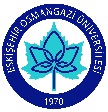 ESOGU INSTITUTE OF HEALTH SCIENCEDEPARTMENT OF PEDIATRIC DENTISTRYCOURSE INFORMATION FORMCourses– AKTS CreditsESOGU INSTITUTE OF HEALTH SCIENCEDEPARTMENT OF PEDIATRIC DENTISTRYCOURSE INFORMATION FORMCOURSE LEVELPROGRAM QUTCOMESPlace choose never(1), few(2) or many(3) regarding your courseESOGU INSTITUTE OF HEALTH SCIENCEDEPARTMENT OF PEDIATRIC DENTISTRYCOURSE INFORMATION FORMCOURSE LEVELPROGRAM QUTCOMESPlace choose never(1), few(2) or many(3) regarding your courseESOGU INSTITUTE OF HEALTH SCIENCEDEPARTMENT OF PEDIATRIC DENTISTRYCOURSE INFORMATION FORMCOURSE LEVELPROGRAM QUTCOMESPlace choose never(1), few(2) or many(3) regarding your courseESOGU INSTITUTE OF HEALTH SCIENCEDEPARTMENT OF PEDIATRIC DENTISTRYCOURSE INFORMATION FORMCOURSE LEVELPROGRAM QUTCOMESPlace choose never (1), few (2) or many (3) regarding your courseESOGU INSTITUTE OF HEALTH SCIENCEDEPARTMENT OF PEDIATRIC DENTISTRYCOURSE INFORMATION FORMCOURSE LEVELPROGRAM QUTCOMESPlace choose never(1), few(2) or many(3) regarding your courseESOGU INSTITUTE OF HEALTH SCIENCEDEPARTMENT OF PEDIATRIC DENTISTRYCOURSE INFORMATION FORMCOURSE LEVELPROGRAM QUTCOMESPlace choose never(1), few(2) or many(3) regarding your courseESOGU INSTITUTE OF HEALTH SCIENCEDEPARTMENT OF PEDIATRIC DENTISTRYCOURSE INFORMATION FORMCOURSE LEVELPROGRAM QUTCOMESPlace choose never(1), few(2) or many(3) regarding your courseESOGU INSTITUTE OF HEALTH SCIENCEDEPARTMENT OF PEDIATRIC DENTISTRYCOURSE INFORMATION FORMCOURSE LEVELPROGRAM QUTCOMESPlace choose never(1), few(2) or many(3) regarding your courseESOGU INSTITUTE OF HEALTH SCIENCEDEPARTMENT OF PEDIATRIC DENTISTRYCOURSE INFORMATION FORMCOURSE LEVELPROGRAM QUTCOMESPlace choose never(1), few(2) or many(3) regarding your course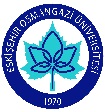 ESOGU INSTITUTE OF HEALTH SCIENCEDEPARTMENT OF PEDIATRIC DENTISTRYCOURSE INFORMATION FORMCOURSE LEVELPROGRAM QUTCOMESPlace choose never(1), few(2) or many(3) regarding your courseESOGU INSTITUTE OF HEALTH SCIENCEDEPARTMENT OF PEDIATRIC DENTISTRYCOURSE INFORMATION FORMCOURSE LEVELPROGRAM QUTCOMESPlace choose never(1), few(2) or many(3) regarding your courseESOGU INSTITUTE OF HEALTH SCIENCEDEPARTMENT OF PEDIATRIC DENTISTRYCOURSE INFORMATION FORMCOURSE LEVELPROGRAM QUTCOMESPlace choose never(1), few(2) or many(3) regarding your courseESOGU INSTITUTE OF HEALTH SCIENCEDEPARTMENT OF PEDIATRIC DENTISTRYCOURSE INFORMATION FORMCOURSE LEVELPROGRAM QUTCOMESPlace choose never(1), few(2) or many(3) regarding your courseCodeCodeCourse NameAKTSD+U+LC/ELanguageAutumn SemesterAutumn SemesterAutumn SemesterAutumn SemesterAutumn SemesterAutumn SemesterAutumn Semester523103301EMBRYOLOGY OF PRİMARY AND PERMANENT TEETH, TOOTH ERUPTİON, ROOT RESORPTİONEMBRYOLOGY OF PRİMARY AND PERMANENT TEETH, TOOTH ERUPTİON, ROOT RESORPTİON7,52+0+0CompulsoryTürkçe523103302MORPHOLOGİC AND HİSTOLOGİC PROPERTİES OF PRİMARY AND PERMANENT TEETH ENAMEL, DENTİNE, CEMENTUM AND PULPMORPHOLOGİC AND HİSTOLOGİC PROPERTİES OF PRİMARY AND PERMANENT TEETH ENAMEL, DENTİNE, CEMENTUM AND PULP7,52+0+0CompulsoryTürkçe523103303PSYCHOLOGİCAL DEVELOPMENT AND BEHAVİOUR MANAGEMENT İN CHİLDRENPSYCHOLOGİCAL DEVELOPMENT AND BEHAVİOUR MANAGEMENT İN CHİLDREN7,52+6+0ElectiveTürkçe523103304DEVELOPMENTAL DISTURBANCES OF THE TEETHDEVELOPMENTAL DISTURBANCES OF THE TEETH7,52+4+0ElectiveTürkçe523103305FLUORİDE/FİSSURE SEALANTS İN CARİES PROPHYLAXİSFLUORİDE/FİSSURE SEALANTS İN CARİES PROPHYLAXİS7,53+2+0ElectiveTürkçe523103306ORAL PATHOLOGY İN CHİLDRENORAL PATHOLOGY İN CHİLDREN7,52+0+0ElectiveTürkçe523101700SPECIALIZATION COURSE *SPECIALIZATION COURSE *53+0+0CompulsoryTürkçeSpring SemesterSpring SemesterSpring SemesterSpring SemesterSpring SemesterSpring SemesterSpring Semester523104301ANAMNESİS, CLİNİCAL AND RADİOGRAPHİC EXAMİNATİON İN CHİLD PATİENTANAMNESİS, CLİNİCAL AND RADİOGRAPHİC EXAMİNATİON İN CHİLD PATİENT7,51+6+0CompulsoryTürkçe523104302RESTORATIVE MATERIALS USED IN PEDIATRIC DENTISTRYRESTORATIVE MATERIALS USED IN PEDIATRIC DENTISTRY7,52+6+0ElectiveTürkçe523104303SEDATİON AND GENERAL ANESTHESİA İN PEDİATRİC DENTİSTRYSEDATİON AND GENERAL ANESTHESİA İN PEDİATRİC DENTİSTRY7,52+2+0ElectiveTürkçe523104304TRAUMATİC DENTAL INJURİES AND TREATMENT OF PRİMARY AND PERMANENT TEETHTRAUMATİC DENTAL INJURİES AND TREATMENT OF PRİMARY AND PERMANENT TEETH7,52+4+0ElectiveTürkçe523104305SPACE MAİNTAİNER AND CHİLD PROSTHESİS APPLİCATİONSSPACE MAİNTAİNER AND CHİLD PROSTHESİS APPLİCATİONS7,51+6+0ElectiveTürkçe523104306TOOTH DİSCOLORATİON AND TREATMENTSTOOTH DİSCOLORATİON AND TREATMENTS7,52+1+0ElectiveTürkçe523104307DRUG THERAPY İN CHİLDRENDRUG THERAPY İN CHİLDREN7,5   2+2+0ElectiveTürkçe523101700SPECIALIZATION COURSE *SPECIALIZATION COURSE *53+0+0CompulsoryTürkçeCOURSE CODE523103301DEPARTMENTPediatric DentistryPediatric DentistryPediatric DentistryCOURSE NAMECOURSE NAMEEmbryology of Primary and Permanent Teeth, Tooth Eruption, Root ResorptionEmbryology of Primary and Permanent Teeth, Tooth Eruption, Root ResorptionEmbryology of Primary and Permanent Teeth, Tooth Eruption, Root ResorptionEmbryology of Primary and Permanent Teeth, Tooth Eruption, Root ResorptionINSTRUCTOR NAMEINSTRUCTOR NAMECOURSE LANGUAGECOURSE CATAGORYCOURSE CATAGORYCOURSE CATAGORYAssist. Prof. Dr. Seçil ÇALIŞKANAssist. Prof. Dr. Seçil ÇALIŞKANTurkishTechnicalMedicalOther (…)Assist. Prof. Dr. Seçil ÇALIŞKANAssist. Prof. Dr. Seçil ÇALIŞKANTurkishXPROPAEDEUTICM.SC.Ph.D.COURSE OF PROVINCEXSEMESTERWEEKLY COURSE PERIODWEEKLY COURSE PERIODWEEKLY COURSE PERIODWEEKLY COURSE PERIODCOURSE OFCOURSE OFCOURSE OFCOURSE OFCOURSE OFSEMESTERTEORICPRACTICELABORATORYLABORATORYCREDITCREDITECTSECTSTYPEFall2000227.57.5CompulsoryASSESMENT CRITERIAASSESMENT CRITERIAASSESMENT CRITERIAASSESMENT CRITERIAASSESMENT CRITERIAASSESMENT CRITERIAASSESMENT CRITERIAASSESMENT CRITERIAASSESMENT CRITERIAASSESMENT CRITERIAMID-TERM EXAMMID-TERM EXAMMID-TERM EXAMActivityActivityActivityQuantityQuantityPercentage (%)Percentage (%)MID-TERM EXAMMID-TERM EXAMMID-TERM EXAM1st Mid-Term1st Mid-Term1st Mid-Term113030MID-TERM EXAMMID-TERM EXAMMID-TERM EXAM2nd Mid-Term2nd Mid-Term2nd Mid-TermMID-TERM EXAMMID-TERM EXAMMID-TERM EXAMQuizQuizQuizMID-TERM EXAMMID-TERM EXAMMID-TERM EXAMHomeworkHomeworkHomeworkMID-TERM EXAMMID-TERM EXAMMID-TERM EXAMProjectProjectProjectMID-TERM EXAMMID-TERM EXAMMID-TERM EXAMOral ExamOral ExamOral ExamMID-TERM EXAMMID-TERM EXAMMID-TERM EXAMOther (………) (literature search and presentation)Other (………) (literature search and presentation)Other (………) (literature search and presentation)112020FINAL EXAMFINAL EXAMFINAL EXAMQuizQuizQuiz115050FINAL EXAMFINAL EXAMFINAL EXAMHomeworkHomeworkHomeworkFINAL EXAMFINAL EXAMFINAL EXAMProjectProjectProjectFINAL EXAMFINAL EXAMFINAL EXAMOral ExamOral ExamOral ExamFINAL EXAMFINAL EXAMFINAL EXAMOther (Written Exam)Other (Written Exam)Other (Written Exam)MAKE-UP EXAMMAKE-UP EXAMMAKE-UP EXAMOralWrittenWrittenOral and WrittenOral and WrittenMultiple ChoiceMultiple ChoiceMAKE-UP EXAMMAKE-UP EXAMMAKE-UP EXAMXXPREREQUISITE(S)PREREQUISITE(S)PREREQUISITE(S)-------COURSE CONTENTCOURSE CONTENTCOURSE CONTENTEmbryological development of teeth and jaws, enamel, dentine and cementum formation, function of ameloblasts, dentinogenesis and dentine mineralization, pulp and development of periodontal ligament, theories of tooth eruption, primary and permanent teeth eruption, anomalies of tooth eruption, eruption times, early and late eruption causes, root resorption mechanisms, resorption anomalies Embryological development of teeth and jaws, enamel, dentine and cementum formation, function of ameloblasts, dentinogenesis and dentine mineralization, pulp and development of periodontal ligament, theories of tooth eruption, primary and permanent teeth eruption, anomalies of tooth eruption, eruption times, early and late eruption causes, root resorption mechanisms, resorption anomalies Embryological development of teeth and jaws, enamel, dentine and cementum formation, function of ameloblasts, dentinogenesis and dentine mineralization, pulp and development of periodontal ligament, theories of tooth eruption, primary and permanent teeth eruption, anomalies of tooth eruption, eruption times, early and late eruption causes, root resorption mechanisms, resorption anomalies Embryological development of teeth and jaws, enamel, dentine and cementum formation, function of ameloblasts, dentinogenesis and dentine mineralization, pulp and development of periodontal ligament, theories of tooth eruption, primary and permanent teeth eruption, anomalies of tooth eruption, eruption times, early and late eruption causes, root resorption mechanisms, resorption anomalies Embryological development of teeth and jaws, enamel, dentine and cementum formation, function of ameloblasts, dentinogenesis and dentine mineralization, pulp and development of periodontal ligament, theories of tooth eruption, primary and permanent teeth eruption, anomalies of tooth eruption, eruption times, early and late eruption causes, root resorption mechanisms, resorption anomalies Embryological development of teeth and jaws, enamel, dentine and cementum formation, function of ameloblasts, dentinogenesis and dentine mineralization, pulp and development of periodontal ligament, theories of tooth eruption, primary and permanent teeth eruption, anomalies of tooth eruption, eruption times, early and late eruption causes, root resorption mechanisms, resorption anomalies Embryological development of teeth and jaws, enamel, dentine and cementum formation, function of ameloblasts, dentinogenesis and dentine mineralization, pulp and development of periodontal ligament, theories of tooth eruption, primary and permanent teeth eruption, anomalies of tooth eruption, eruption times, early and late eruption causes, root resorption mechanisms, resorption anomalies COURSE AIMSCOURSE AIMSCOURSE AIMSThe purpose of this course is giving information about cells, mechanisms and anomalies related to embryological development of teeth and jaws, tooth eruption and root resorption. The purpose of this course is giving information about cells, mechanisms and anomalies related to embryological development of teeth and jaws, tooth eruption and root resorption. The purpose of this course is giving information about cells, mechanisms and anomalies related to embryological development of teeth and jaws, tooth eruption and root resorption. The purpose of this course is giving information about cells, mechanisms and anomalies related to embryological development of teeth and jaws, tooth eruption and root resorption. The purpose of this course is giving information about cells, mechanisms and anomalies related to embryological development of teeth and jaws, tooth eruption and root resorption. The purpose of this course is giving information about cells, mechanisms and anomalies related to embryological development of teeth and jaws, tooth eruption and root resorption. The purpose of this course is giving information about cells, mechanisms and anomalies related to embryological development of teeth and jaws, tooth eruption and root resorption. COURSE OBJECTIVESCOURSE OBJECTIVESCOURSE OBJECTIVESComprehension and explaining of embryological development of teeth and jaws, the functions of embryological tooth tissues, tooth eruption and root resorption mechanismsComprehension and explaining of embryological development of teeth and jaws, the functions of embryological tooth tissues, tooth eruption and root resorption mechanismsComprehension and explaining of embryological development of teeth and jaws, the functions of embryological tooth tissues, tooth eruption and root resorption mechanismsComprehension and explaining of embryological development of teeth and jaws, the functions of embryological tooth tissues, tooth eruption and root resorption mechanismsComprehension and explaining of embryological development of teeth and jaws, the functions of embryological tooth tissues, tooth eruption and root resorption mechanismsComprehension and explaining of embryological development of teeth and jaws, the functions of embryological tooth tissues, tooth eruption and root resorption mechanismsComprehension and explaining of embryological development of teeth and jaws, the functions of embryological tooth tissues, tooth eruption and root resorption mechanismsTEXTBOOK(S)TEXTBOOK(S)TEXTBOOK(S)Avery JK, Steele PF. Oral Development and Histology. Thieme Medical Publisher, New York; 2002.Chiego, DJ. Essentials of Oral Histology and Embryology: A Clinical Approach. Elsevier; 2013.Avery JK, Steele PF. Oral Development and Histology. Thieme Medical Publisher, New York; 2002.Chiego, DJ. Essentials of Oral Histology and Embryology: A Clinical Approach. Elsevier; 2013.Avery JK, Steele PF. Oral Development and Histology. Thieme Medical Publisher, New York; 2002.Chiego, DJ. Essentials of Oral Histology and Embryology: A Clinical Approach. Elsevier; 2013.Avery JK, Steele PF. Oral Development and Histology. Thieme Medical Publisher, New York; 2002.Chiego, DJ. Essentials of Oral Histology and Embryology: A Clinical Approach. Elsevier; 2013.Avery JK, Steele PF. Oral Development and Histology. Thieme Medical Publisher, New York; 2002.Chiego, DJ. Essentials of Oral Histology and Embryology: A Clinical Approach. Elsevier; 2013.Avery JK, Steele PF. Oral Development and Histology. Thieme Medical Publisher, New York; 2002.Chiego, DJ. Essentials of Oral Histology and Embryology: A Clinical Approach. Elsevier; 2013.Avery JK, Steele PF. Oral Development and Histology. Thieme Medical Publisher, New York; 2002.Chiego, DJ. Essentials of Oral Histology and Embryology: A Clinical Approach. Elsevier; 2013.REFERENCESREFERENCESREFERENCESRao A. Principles and Practice of Pedodontics. Jaypee Brothers Medical Publishers; 2008.Tortop T, Tulunoğlu Ö. Çocuk Diş Hekimliği Bebeklikten Ergenliğe. Atlas Kitapçılık; 2009.Dean JA, Avery DR, McDonald RE. McDonald's and Avery's dentistry for the child and adolescent. Mosby/Elsevier; 2011.Millett	 D. Clinical problem solving in orthodontics and paediatric dentistry. 	Elsevier Health Sciences; 2017.Rao A. Principles and Practice of Pedodontics. Jaypee Brothers Medical Publishers; 2008.Tortop T, Tulunoğlu Ö. Çocuk Diş Hekimliği Bebeklikten Ergenliğe. Atlas Kitapçılık; 2009.Dean JA, Avery DR, McDonald RE. McDonald's and Avery's dentistry for the child and adolescent. Mosby/Elsevier; 2011.Millett	 D. Clinical problem solving in orthodontics and paediatric dentistry. 	Elsevier Health Sciences; 2017.Rao A. Principles and Practice of Pedodontics. Jaypee Brothers Medical Publishers; 2008.Tortop T, Tulunoğlu Ö. Çocuk Diş Hekimliği Bebeklikten Ergenliğe. Atlas Kitapçılık; 2009.Dean JA, Avery DR, McDonald RE. McDonald's and Avery's dentistry for the child and adolescent. Mosby/Elsevier; 2011.Millett	 D. Clinical problem solving in orthodontics and paediatric dentistry. 	Elsevier Health Sciences; 2017.Rao A. Principles and Practice of Pedodontics. Jaypee Brothers Medical Publishers; 2008.Tortop T, Tulunoğlu Ö. Çocuk Diş Hekimliği Bebeklikten Ergenliğe. Atlas Kitapçılık; 2009.Dean JA, Avery DR, McDonald RE. McDonald's and Avery's dentistry for the child and adolescent. Mosby/Elsevier; 2011.Millett	 D. Clinical problem solving in orthodontics and paediatric dentistry. 	Elsevier Health Sciences; 2017.Rao A. Principles and Practice of Pedodontics. Jaypee Brothers Medical Publishers; 2008.Tortop T, Tulunoğlu Ö. Çocuk Diş Hekimliği Bebeklikten Ergenliğe. Atlas Kitapçılık; 2009.Dean JA, Avery DR, McDonald RE. McDonald's and Avery's dentistry for the child and adolescent. Mosby/Elsevier; 2011.Millett	 D. Clinical problem solving in orthodontics and paediatric dentistry. 	Elsevier Health Sciences; 2017.Rao A. Principles and Practice of Pedodontics. Jaypee Brothers Medical Publishers; 2008.Tortop T, Tulunoğlu Ö. Çocuk Diş Hekimliği Bebeklikten Ergenliğe. Atlas Kitapçılık; 2009.Dean JA, Avery DR, McDonald RE. McDonald's and Avery's dentistry for the child and adolescent. Mosby/Elsevier; 2011.Millett	 D. Clinical problem solving in orthodontics and paediatric dentistry. 	Elsevier Health Sciences; 2017.Rao A. Principles and Practice of Pedodontics. Jaypee Brothers Medical Publishers; 2008.Tortop T, Tulunoğlu Ö. Çocuk Diş Hekimliği Bebeklikten Ergenliğe. Atlas Kitapçılık; 2009.Dean JA, Avery DR, McDonald RE. McDonald's and Avery's dentistry for the child and adolescent. Mosby/Elsevier; 2011.Millett	 D. Clinical problem solving in orthodontics and paediatric dentistry. 	Elsevier Health Sciences; 2017.COURSE SYLLABUSCOURSE SYLLABUSCOURSE SYLLABUSWEEKDATESUBJECTS/TOPICS1Embryological development of teeth and jaws2Embryological development of teeth and jaws 3Mechanisms of tooth eruption4Eruption theories of primary and permanent teeth5Time and order of eruption of primary and permanent teeth6Anomalies of eruption of primary and permanent teeth7Causes of early and late tooth eruption8MID-TERM EXAM9Mechanism root resorption of primary teeth10Root resorption anomalies of primary teeth11Evaluating literatures and researches on this subject12Evaluating literatures and researches on this subject13Evaluating literatures and researches on this subject14Evaluating literatures and researches on this subject15Evaluating literatures and researches on this subject16FINAL EXAM1231Gather as well as apply knowledge of health sciencesX2Ask scientific questions and form hypothesisX3Search and interpret scientific literatureX4Design and conduct experiments as well as analyze and interpret the dataX5Learn how to use the experimental equipment effectivelyX6Function on multi-disciplinary teamsX7Identify, formulate, and solve medical problemsX8Use computer effectively both in conducting the experiments and analyzing the dataX9Understand the impact of experimental solutions on national and international sciencesX10Use effective written and oral communication/presentation skillsX11Get an understanding of  professional and ethical responsibilityX12Get a recognition of the need for, and an ability to engage in lifelong learningX13Other (get an understanding of basic concepts of medical education)X14Other (get an understanding of approaching to ethical problems with taking basic concepts to center)XINSTRUCTOR NAMEDATEAssist. Prof. Dr. Seçil ÇALIŞKAN31.08.2021COURSE CODE523103302DEPARTMENTPediatric DentistryPediatric DentistryPediatric DentistryCOURSE NAMECOURSE NAMEMorphologic and Histologic Properties of Primary and Permanent Teeth Enamel, Dentine, Cementum and PulpMorphologic and Histologic Properties of Primary and Permanent Teeth Enamel, Dentine, Cementum and PulpMorphologic and Histologic Properties of Primary and Permanent Teeth Enamel, Dentine, Cementum and PulpMorphologic and Histologic Properties of Primary and Permanent Teeth Enamel, Dentine, Cementum and PulpINSTRUCTOR NAMEINSTRUCTOR NAMECOURSE LANGUAGECOURSE CATAGORYCOURSE CATAGORYCOURSE CATAGORYProf. Dr. Batu Can YAMANProf. Dr. Batu Can YAMANTurkishTechnicalMedicalOther (…)Prof. Dr. Batu Can YAMANProf. Dr. Batu Can YAMANTurkishXPROPAEDEUTICM.SC.Ph.D.COURSE OF PROVINCEXSEMESTERWEEKLY COURSE PERIODWEEKLY COURSE PERIODWEEKLY COURSE PERIODWEEKLY COURSE PERIODWEEKLY COURSE PERIODCOURSE OFCOURSE OFCOURSE OFCOURSE OFCOURSE OFSEMESTERTEORICPRACTICEPRACTICELABORATORYLABORATORYCREDITCREDITECTSECTSTYPEFall20000227.57.5CompulsoryASSESMENT CRITERIAASSESMENT CRITERIAASSESMENT CRITERIAASSESMENT CRITERIAASSESMENT CRITERIAASSESMENT CRITERIAASSESMENT CRITERIAASSESMENT CRITERIAASSESMENT CRITERIAASSESMENT CRITERIAASSESMENT CRITERIAMID-TERM EXAMMID-TERM EXAMMID-TERM EXAMMID-TERM EXAMActivityActivityActivityQuantityQuantityPercentage (%)Percentage (%)MID-TERM EXAMMID-TERM EXAMMID-TERM EXAMMID-TERM EXAM1st Mid-Term1st Mid-Term1st Mid-Term113030MID-TERM EXAMMID-TERM EXAMMID-TERM EXAMMID-TERM EXAM2nd Mid-Term2nd Mid-Term2nd Mid-TermMID-TERM EXAMMID-TERM EXAMMID-TERM EXAMMID-TERM EXAMQuizQuizQuizMID-TERM EXAMMID-TERM EXAMMID-TERM EXAMMID-TERM EXAMHomeworkHomeworkHomeworkMID-TERM EXAMMID-TERM EXAMMID-TERM EXAMMID-TERM EXAMProjectProjectProjectMID-TERM EXAMMID-TERM EXAMMID-TERM EXAMMID-TERM EXAMOral ExamOral ExamOral ExamMID-TERM EXAMMID-TERM EXAMMID-TERM EXAMMID-TERM EXAMOther (………) (literature search and presentation)Other (………) (literature search and presentation)Other (………) (literature search and presentation)112020FINAL EXAMFINAL EXAMFINAL EXAMFINAL EXAMQuizQuizQuiz115050FINAL EXAMFINAL EXAMFINAL EXAMFINAL EXAMHomeworkHomeworkHomeworkFINAL EXAMFINAL EXAMFINAL EXAMFINAL EXAMProjectProjectProjectFINAL EXAMFINAL EXAMFINAL EXAMFINAL EXAMOral ExamOral ExamOral ExamFINAL EXAMFINAL EXAMFINAL EXAMFINAL EXAMOther (Written Exam)Other (Written Exam)Other (Written Exam)MAKE-UP EXAMMAKE-UP EXAMMAKE-UP EXAMMAKE-UP EXAMOralWrittenWrittenOral and WrittenOral and WrittenMultiple ChoiceMultiple ChoiceMAKE-UP EXAMMAKE-UP EXAMMAKE-UP EXAMMAKE-UP EXAMXXPREREQUISITE(S)PREREQUISITE(S)PREREQUISITE(S)PREREQUISITE(S)-------COURSE CONTENTCOURSE CONTENTCOURSE CONTENTCOURSE CONTENTNormal morphologic and histologic structure of hard and soft tissue forming primary and permanent teeth, the differences between primary and permanent teeth Normal morphologic and histologic structure of hard and soft tissue forming primary and permanent teeth, the differences between primary and permanent teeth Normal morphologic and histologic structure of hard and soft tissue forming primary and permanent teeth, the differences between primary and permanent teeth Normal morphologic and histologic structure of hard and soft tissue forming primary and permanent teeth, the differences between primary and permanent teeth Normal morphologic and histologic structure of hard and soft tissue forming primary and permanent teeth, the differences between primary and permanent teeth Normal morphologic and histologic structure of hard and soft tissue forming primary and permanent teeth, the differences between primary and permanent teeth Normal morphologic and histologic structure of hard and soft tissue forming primary and permanent teeth, the differences between primary and permanent teeth COURSE AIMSCOURSE AIMSCOURSE AIMSCOURSE AIMSThe purpose of this course is giving information about the morphologic and histological properties of hard and soft tissues forming primary and permanent teeth, the differences between primary and permanent teeth acording to these propertiesThe purpose of this course is giving information about the morphologic and histological properties of hard and soft tissues forming primary and permanent teeth, the differences between primary and permanent teeth acording to these propertiesThe purpose of this course is giving information about the morphologic and histological properties of hard and soft tissues forming primary and permanent teeth, the differences between primary and permanent teeth acording to these propertiesThe purpose of this course is giving information about the morphologic and histological properties of hard and soft tissues forming primary and permanent teeth, the differences between primary and permanent teeth acording to these propertiesThe purpose of this course is giving information about the morphologic and histological properties of hard and soft tissues forming primary and permanent teeth, the differences between primary and permanent teeth acording to these propertiesThe purpose of this course is giving information about the morphologic and histological properties of hard and soft tissues forming primary and permanent teeth, the differences between primary and permanent teeth acording to these propertiesThe purpose of this course is giving information about the morphologic and histological properties of hard and soft tissues forming primary and permanent teeth, the differences between primary and permanent teeth acording to these propertiesCOURSE OBJECTIVESCOURSE OBJECTIVESCOURSE OBJECTIVESCOURSE OBJECTIVESComprehension and explaining of morphologic and histological properties of hard and soft tissues forming primary and permanent teeth, the differences between primary and permanent teethComprehension and explaining of morphologic and histological properties of hard and soft tissues forming primary and permanent teeth, the differences between primary and permanent teethComprehension and explaining of morphologic and histological properties of hard and soft tissues forming primary and permanent teeth, the differences between primary and permanent teethComprehension and explaining of morphologic and histological properties of hard and soft tissues forming primary and permanent teeth, the differences between primary and permanent teethComprehension and explaining of morphologic and histological properties of hard and soft tissues forming primary and permanent teeth, the differences between primary and permanent teethComprehension and explaining of morphologic and histological properties of hard and soft tissues forming primary and permanent teeth, the differences between primary and permanent teethComprehension and explaining of morphologic and histological properties of hard and soft tissues forming primary and permanent teeth, the differences between primary and permanent teethTEXTBOOK(S)TEXTBOOK(S)TEXTBOOK(S)TEXTBOOK(S)Avery JK, Steele PF. Oral Development and Histology. Thieme Medical Publisher, New York; 2002.Tortop T, Tulunoğlu Ö. Çocuk Diş Hekimliği Bebeklikten Ergenliğe. Atlas Kitapçılık; 2009.Chiego, DJ. Essentials of Oral Histology and Embryology: A Clinical Approach. Elsevier; 2013.Avery JK, Steele PF. Oral Development and Histology. Thieme Medical Publisher, New York; 2002.Tortop T, Tulunoğlu Ö. Çocuk Diş Hekimliği Bebeklikten Ergenliğe. Atlas Kitapçılık; 2009.Chiego, DJ. Essentials of Oral Histology and Embryology: A Clinical Approach. Elsevier; 2013.Avery JK, Steele PF. Oral Development and Histology. Thieme Medical Publisher, New York; 2002.Tortop T, Tulunoğlu Ö. Çocuk Diş Hekimliği Bebeklikten Ergenliğe. Atlas Kitapçılık; 2009.Chiego, DJ. Essentials of Oral Histology and Embryology: A Clinical Approach. Elsevier; 2013.Avery JK, Steele PF. Oral Development and Histology. Thieme Medical Publisher, New York; 2002.Tortop T, Tulunoğlu Ö. Çocuk Diş Hekimliği Bebeklikten Ergenliğe. Atlas Kitapçılık; 2009.Chiego, DJ. Essentials of Oral Histology and Embryology: A Clinical Approach. Elsevier; 2013.Avery JK, Steele PF. Oral Development and Histology. Thieme Medical Publisher, New York; 2002.Tortop T, Tulunoğlu Ö. Çocuk Diş Hekimliği Bebeklikten Ergenliğe. Atlas Kitapçılık; 2009.Chiego, DJ. Essentials of Oral Histology and Embryology: A Clinical Approach. Elsevier; 2013.Avery JK, Steele PF. Oral Development and Histology. Thieme Medical Publisher, New York; 2002.Tortop T, Tulunoğlu Ö. Çocuk Diş Hekimliği Bebeklikten Ergenliğe. Atlas Kitapçılık; 2009.Chiego, DJ. Essentials of Oral Histology and Embryology: A Clinical Approach. Elsevier; 2013.Avery JK, Steele PF. Oral Development and Histology. Thieme Medical Publisher, New York; 2002.Tortop T, Tulunoğlu Ö. Çocuk Diş Hekimliği Bebeklikten Ergenliğe. Atlas Kitapçılık; 2009.Chiego, DJ. Essentials of Oral Histology and Embryology: A Clinical Approach. Elsevier; 2013.REFERENCESREFERENCESREFERENCESREFERENCESRoberson TM, Heymann H, Swift EJ, Sturdevant CM. Art and Science of Operative Dentistry. 		Edinburgh : Elsevier Mosby; 2006.Rao A. Principles and Practice of Pedodontics. Jaypee Brothers Medical Publishers; 2008.Dean JA, Avery DR, McDonald RE. McDonald's and Avery's Dentistry for the Child and Adolescent. Mosby/Elsevier; 2011.	Ritter AV, Boushell LW, Walter R. Sturdevant's Art and Science of Operative Dentistry. Mosby, 2019.Roberson TM, Heymann H, Swift EJ, Sturdevant CM. Art and Science of Operative Dentistry. 		Edinburgh : Elsevier Mosby; 2006.Rao A. Principles and Practice of Pedodontics. Jaypee Brothers Medical Publishers; 2008.Dean JA, Avery DR, McDonald RE. McDonald's and Avery's Dentistry for the Child and Adolescent. Mosby/Elsevier; 2011.	Ritter AV, Boushell LW, Walter R. Sturdevant's Art and Science of Operative Dentistry. Mosby, 2019.Roberson TM, Heymann H, Swift EJ, Sturdevant CM. Art and Science of Operative Dentistry. 		Edinburgh : Elsevier Mosby; 2006.Rao A. Principles and Practice of Pedodontics. Jaypee Brothers Medical Publishers; 2008.Dean JA, Avery DR, McDonald RE. McDonald's and Avery's Dentistry for the Child and Adolescent. Mosby/Elsevier; 2011.	Ritter AV, Boushell LW, Walter R. Sturdevant's Art and Science of Operative Dentistry. Mosby, 2019.Roberson TM, Heymann H, Swift EJ, Sturdevant CM. Art and Science of Operative Dentistry. 		Edinburgh : Elsevier Mosby; 2006.Rao A. Principles and Practice of Pedodontics. Jaypee Brothers Medical Publishers; 2008.Dean JA, Avery DR, McDonald RE. McDonald's and Avery's Dentistry for the Child and Adolescent. Mosby/Elsevier; 2011.	Ritter AV, Boushell LW, Walter R. Sturdevant's Art and Science of Operative Dentistry. Mosby, 2019.Roberson TM, Heymann H, Swift EJ, Sturdevant CM. Art and Science of Operative Dentistry. 		Edinburgh : Elsevier Mosby; 2006.Rao A. Principles and Practice of Pedodontics. Jaypee Brothers Medical Publishers; 2008.Dean JA, Avery DR, McDonald RE. McDonald's and Avery's Dentistry for the Child and Adolescent. Mosby/Elsevier; 2011.	Ritter AV, Boushell LW, Walter R. Sturdevant's Art and Science of Operative Dentistry. Mosby, 2019.Roberson TM, Heymann H, Swift EJ, Sturdevant CM. Art and Science of Operative Dentistry. 		Edinburgh : Elsevier Mosby; 2006.Rao A. Principles and Practice of Pedodontics. Jaypee Brothers Medical Publishers; 2008.Dean JA, Avery DR, McDonald RE. McDonald's and Avery's Dentistry for the Child and Adolescent. Mosby/Elsevier; 2011.	Ritter AV, Boushell LW, Walter R. Sturdevant's Art and Science of Operative Dentistry. Mosby, 2019.Roberson TM, Heymann H, Swift EJ, Sturdevant CM. Art and Science of Operative Dentistry. 		Edinburgh : Elsevier Mosby; 2006.Rao A. Principles and Practice of Pedodontics. Jaypee Brothers Medical Publishers; 2008.Dean JA, Avery DR, McDonald RE. McDonald's and Avery's Dentistry for the Child and Adolescent. Mosby/Elsevier; 2011.	Ritter AV, Boushell LW, Walter R. Sturdevant's Art and Science of Operative Dentistry. Mosby, 2019.COURSE SYLLABUSCOURSE SYLLABUSCOURSE SYLLABUSCOURSE SYLLABUSCOURSE SYLLABUSCOURSE SYLLABUSCOURSE SYLLABUSCOURSE SYLLABUSCOURSE SYLLABUSCOURSE SYLLABUSCOURSE SYLLABUSWEEKDATEDATESUBJECTS/TOPICSSUBJECTS/TOPICSSUBJECTS/TOPICSSUBJECTS/TOPICSSUBJECTS/TOPICSSUBJECTS/TOPICSSUBJECTS/TOPICSSUBJECTS/TOPICS1Morphologic and histologic properties of enamel, dentine, cementum and pulp of primary teethMorphologic and histologic properties of enamel, dentine, cementum and pulp of primary teethMorphologic and histologic properties of enamel, dentine, cementum and pulp of primary teethMorphologic and histologic properties of enamel, dentine, cementum and pulp of primary teethMorphologic and histologic properties of enamel, dentine, cementum and pulp of primary teethMorphologic and histologic properties of enamel, dentine, cementum and pulp of primary teethMorphologic and histologic properties of enamel, dentine, cementum and pulp of primary teethMorphologic and histologic properties of enamel, dentine, cementum and pulp of primary teeth2Morphologic and histologic properties of enamel, dentine, cementum and pulp of primary teethMorphologic and histologic properties of enamel, dentine, cementum and pulp of primary teethMorphologic and histologic properties of enamel, dentine, cementum and pulp of primary teethMorphologic and histologic properties of enamel, dentine, cementum and pulp of primary teethMorphologic and histologic properties of enamel, dentine, cementum and pulp of primary teethMorphologic and histologic properties of enamel, dentine, cementum and pulp of primary teethMorphologic and histologic properties of enamel, dentine, cementum and pulp of primary teethMorphologic and histologic properties of enamel, dentine, cementum and pulp of primary teeth3Morphologic and histologic properties of enamel, dentine, cementum and pulp of primary teethMorphologic and histologic properties of enamel, dentine, cementum and pulp of primary teethMorphologic and histologic properties of enamel, dentine, cementum and pulp of primary teethMorphologic and histologic properties of enamel, dentine, cementum and pulp of primary teethMorphologic and histologic properties of enamel, dentine, cementum and pulp of primary teethMorphologic and histologic properties of enamel, dentine, cementum and pulp of primary teethMorphologic and histologic properties of enamel, dentine, cementum and pulp of primary teethMorphologic and histologic properties of enamel, dentine, cementum and pulp of primary teeth4Morphologic and histologic properties of enamel, dentine, cementum and pulp of permanent teethMorphologic and histologic properties of enamel, dentine, cementum and pulp of permanent teethMorphologic and histologic properties of enamel, dentine, cementum and pulp of permanent teethMorphologic and histologic properties of enamel, dentine, cementum and pulp of permanent teethMorphologic and histologic properties of enamel, dentine, cementum and pulp of permanent teethMorphologic and histologic properties of enamel, dentine, cementum and pulp of permanent teethMorphologic and histologic properties of enamel, dentine, cementum and pulp of permanent teethMorphologic and histologic properties of enamel, dentine, cementum and pulp of permanent teeth5Morphologic and histologic properties of enamel, dentine, cementum and pulp of permanent teethMorphologic and histologic properties of enamel, dentine, cementum and pulp of permanent teethMorphologic and histologic properties of enamel, dentine, cementum and pulp of permanent teethMorphologic and histologic properties of enamel, dentine, cementum and pulp of permanent teethMorphologic and histologic properties of enamel, dentine, cementum and pulp of permanent teethMorphologic and histologic properties of enamel, dentine, cementum and pulp of permanent teethMorphologic and histologic properties of enamel, dentine, cementum and pulp of permanent teethMorphologic and histologic properties of enamel, dentine, cementum and pulp of permanent teeth6Morphologic and histologic properties of enamel, dentine, cementum and pulp of permanent teethMorphologic and histologic properties of enamel, dentine, cementum and pulp of permanent teethMorphologic and histologic properties of enamel, dentine, cementum and pulp of permanent teethMorphologic and histologic properties of enamel, dentine, cementum and pulp of permanent teethMorphologic and histologic properties of enamel, dentine, cementum and pulp of permanent teethMorphologic and histologic properties of enamel, dentine, cementum and pulp of permanent teethMorphologic and histologic properties of enamel, dentine, cementum and pulp of permanent teethMorphologic and histologic properties of enamel, dentine, cementum and pulp of permanent teeth7Differences between primary and permanent teethDifferences between primary and permanent teethDifferences between primary and permanent teethDifferences between primary and permanent teethDifferences between primary and permanent teethDifferences between primary and permanent teethDifferences between primary and permanent teethDifferences between primary and permanent teeth8MID-TERM EXAMMID-TERM EXAMMID-TERM EXAMMID-TERM EXAMMID-TERM EXAMMID-TERM EXAMMID-TERM EXAMMID-TERM EXAM9Differences between primary and permanent teethDifferences between primary and permanent teethDifferences between primary and permanent teethDifferences between primary and permanent teethDifferences between primary and permanent teethDifferences between primary and permanent teethDifferences between primary and permanent teethDifferences between primary and permanent teeth10Evaluating literatures and researches on this subjectEvaluating literatures and researches on this subjectEvaluating literatures and researches on this subjectEvaluating literatures and researches on this subjectEvaluating literatures and researches on this subjectEvaluating literatures and researches on this subjectEvaluating literatures and researches on this subjectEvaluating literatures and researches on this subject11Evaluating literatures and researches on this subjectEvaluating literatures and researches on this subjectEvaluating literatures and researches on this subjectEvaluating literatures and researches on this subjectEvaluating literatures and researches on this subjectEvaluating literatures and researches on this subjectEvaluating literatures and researches on this subjectEvaluating literatures and researches on this subject12Evaluating literatures and researches on this subjectEvaluating literatures and researches on this subjectEvaluating literatures and researches on this subjectEvaluating literatures and researches on this subjectEvaluating literatures and researches on this subjectEvaluating literatures and researches on this subjectEvaluating literatures and researches on this subjectEvaluating literatures and researches on this subject13Evaluating literatures and researches on this subjectEvaluating literatures and researches on this subjectEvaluating literatures and researches on this subjectEvaluating literatures and researches on this subjectEvaluating literatures and researches on this subjectEvaluating literatures and researches on this subjectEvaluating literatures and researches on this subjectEvaluating literatures and researches on this subject14Evaluating literatures and researches on this subjectEvaluating literatures and researches on this subjectEvaluating literatures and researches on this subjectEvaluating literatures and researches on this subjectEvaluating literatures and researches on this subjectEvaluating literatures and researches on this subjectEvaluating literatures and researches on this subjectEvaluating literatures and researches on this subject15Evaluating literatures and researches on this subjectEvaluating literatures and researches on this subjectEvaluating literatures and researches on this subjectEvaluating literatures and researches on this subjectEvaluating literatures and researches on this subjectEvaluating literatures and researches on this subjectEvaluating literatures and researches on this subjectEvaluating literatures and researches on this subject16FINAL EXAMFINAL EXAMFINAL EXAMFINAL EXAMFINAL EXAMFINAL EXAMFINAL EXAMFINAL EXAM1231Gather as well as apply knowledge of health sciencesX2Ask scientific questions and form hypothesisX3Search and interpret scientific literatureX4Design and conduct experiments as well as analyze and interpret the dataX5Learn how to use the experimental equipment effectivelyX6Function on multi-disciplinary teamsX7Identify, formulate, and solve medical problemsX8Use computer effectively both in conducting the experiments and analyzing the dataX9Understand the impact of experimental solutions on national and international sciencesX10Use effective written and oral communication/presentation skillsX11Get an understanding of  professional and ethical responsibilityX12Get a recognition of the need for, and an ability to engage in lifelong learningX13Other (get an understanding of basic concepts of medical education)X14Other (get an understanding of approaching to ethical problems with taking basic concepts to center)XINSTRUCTOR NAMEDATEProf. Dr. Batu Can YAMAN31.08.2021COURSE CODE523103303DEPARTMENTPediatric DentistryPediatric DentistryPediatric DentistryCOURSE NAMECOURSE NAMEPsychological Development and Behaviour Management in ChildrenPsychological Development and Behaviour Management in ChildrenPsychological Development and Behaviour Management in ChildrenPsychological Development and Behaviour Management in ChildrenINSTRUCTOR NAMEINSTRUCTOR NAMECOURSE LANGUAGECOURSE CATAGORYCOURSE CATAGORYCOURSE CATAGORYAssist. Prof. Dr. Seçil ÇALIŞKANAssist. Prof. Dr. Seçil ÇALIŞKANTurkishTechnicalMedicalOther (…)Assist. Prof. Dr. Seçil ÇALIŞKANAssist. Prof. Dr. Seçil ÇALIŞKANTurkishXPROPAEDEUTICM.SC.Ph.D.COURSE OF PROVINCEXSEMESTERWEEKLY COURSE PERIODWEEKLY COURSE PERIODWEEKLY COURSE PERIODWEEKLY COURSE PERIODWEEKLY COURSE PERIODCOURSE OFCOURSE OFCOURSE OFCOURSE OFCOURSE OFSEMESTERTEORICPRACTICEPRACTICELABORATORYLABORATORYCREDITCREDITECTSECTSTYPEFall26600557.57.5ELECTIVEASSESMENT CRITERIAASSESMENT CRITERIAASSESMENT CRITERIAASSESMENT CRITERIAASSESMENT CRITERIAASSESMENT CRITERIAASSESMENT CRITERIAASSESMENT CRITERIAASSESMENT CRITERIAASSESMENT CRITERIAASSESMENT CRITERIAMID-TERM EXAMMID-TERM EXAMMID-TERM EXAMMID-TERM EXAMActivityActivityActivityQuantityQuantityPercentage (%)Percentage (%)MID-TERM EXAMMID-TERM EXAMMID-TERM EXAMMID-TERM EXAM1st Mid-Term1st Mid-Term1st Mid-Term113030MID-TERM EXAMMID-TERM EXAMMID-TERM EXAMMID-TERM EXAM2nd Mid-Term2nd Mid-Term2nd Mid-TermMID-TERM EXAMMID-TERM EXAMMID-TERM EXAMMID-TERM EXAMQuizQuizQuizMID-TERM EXAMMID-TERM EXAMMID-TERM EXAMMID-TERM EXAMHomeworkHomeworkHomeworkMID-TERM EXAMMID-TERM EXAMMID-TERM EXAMMID-TERM EXAMProjectProjectProjectMID-TERM EXAMMID-TERM EXAMMID-TERM EXAMMID-TERM EXAMOral ExamOral ExamOral ExamMID-TERM EXAMMID-TERM EXAMMID-TERM EXAMMID-TERM EXAMOther (………) (literature search and presentation)Other (………) (literature search and presentation)Other (………) (literature search and presentation)112020FINAL EXAMFINAL EXAMFINAL EXAMFINAL EXAMQuizQuizQuiz115050FINAL EXAMFINAL EXAMFINAL EXAMFINAL EXAMHomeworkHomeworkHomeworkFINAL EXAMFINAL EXAMFINAL EXAMFINAL EXAMProjectProjectProjectFINAL EXAMFINAL EXAMFINAL EXAMFINAL EXAMOral ExamOral ExamOral ExamFINAL EXAMFINAL EXAMFINAL EXAMFINAL EXAMOther (Written Exam)Other (Written Exam)Other (Written Exam)MAKE-UP EXAMMAKE-UP EXAMMAKE-UP EXAMMAKE-UP EXAMOralWrittenWrittenOral and WrittenOral and WrittenMultiple ChoiceMultiple ChoiceMAKE-UP EXAMMAKE-UP EXAMMAKE-UP EXAMMAKE-UP EXAMXXPREREQUISITE(S)PREREQUISITE(S)PREREQUISITE(S)PREREQUISITE(S)-------COURSE CONTENTCOURSE CONTENTCOURSE CONTENTCOURSE CONTENTPsychological development and behaviour management techniques in childrenPsychological development and behaviour management techniques in childrenPsychological development and behaviour management techniques in childrenPsychological development and behaviour management techniques in childrenPsychological development and behaviour management techniques in childrenPsychological development and behaviour management techniques in childrenPsychological development and behaviour management techniques in childrenCOURSE AIMSCOURSE AIMSCOURSE AIMSCOURSE AIMSThe purpose of this course is giving information about hhe psychological development of children along with age and behaviour management techniques to be applied in unkoopere children.The purpose of this course is giving information about hhe psychological development of children along with age and behaviour management techniques to be applied in unkoopere children.The purpose of this course is giving information about hhe psychological development of children along with age and behaviour management techniques to be applied in unkoopere children.The purpose of this course is giving information about hhe psychological development of children along with age and behaviour management techniques to be applied in unkoopere children.The purpose of this course is giving information about hhe psychological development of children along with age and behaviour management techniques to be applied in unkoopere children.The purpose of this course is giving information about hhe psychological development of children along with age and behaviour management techniques to be applied in unkoopere children.The purpose of this course is giving information about hhe psychological development of children along with age and behaviour management techniques to be applied in unkoopere children.COURSE OBJECTIVESCOURSE OBJECTIVESCOURSE OBJECTIVESCOURSE OBJECTIVESComprehending, explaining and skill-gaining all information about the factors affecting child behaviour, communication with children and parents, and behaviour management techniques.Comprehending, explaining and skill-gaining all information about the factors affecting child behaviour, communication with children and parents, and behaviour management techniques.Comprehending, explaining and skill-gaining all information about the factors affecting child behaviour, communication with children and parents, and behaviour management techniques.Comprehending, explaining and skill-gaining all information about the factors affecting child behaviour, communication with children and parents, and behaviour management techniques.Comprehending, explaining and skill-gaining all information about the factors affecting child behaviour, communication with children and parents, and behaviour management techniques.Comprehending, explaining and skill-gaining all information about the factors affecting child behaviour, communication with children and parents, and behaviour management techniques.Comprehending, explaining and skill-gaining all information about the factors affecting child behaviour, communication with children and parents, and behaviour management techniques.TEXTBOOK(S)TEXTBOOK(S)TEXTBOOK(S)TEXTBOOK(S)Rao A. Principles and Practice of Pedodontics. Jaypee Brothers Medical Publishers; 2008.Dean JA, Avery DR, McDonald RE. McDonald's and Avery's Dentistry for the Child and Adolescent. Mosby/Elsevier; 2011.Rao A. Principles and Practice of Pedodontics. Jaypee Brothers Medical Publishers; 2008.Dean JA, Avery DR, McDonald RE. McDonald's and Avery's Dentistry for the Child and Adolescent. Mosby/Elsevier; 2011.Rao A. Principles and Practice of Pedodontics. Jaypee Brothers Medical Publishers; 2008.Dean JA, Avery DR, McDonald RE. McDonald's and Avery's Dentistry for the Child and Adolescent. Mosby/Elsevier; 2011.Rao A. Principles and Practice of Pedodontics. Jaypee Brothers Medical Publishers; 2008.Dean JA, Avery DR, McDonald RE. McDonald's and Avery's Dentistry for the Child and Adolescent. Mosby/Elsevier; 2011.Rao A. Principles and Practice of Pedodontics. Jaypee Brothers Medical Publishers; 2008.Dean JA, Avery DR, McDonald RE. McDonald's and Avery's Dentistry for the Child and Adolescent. Mosby/Elsevier; 2011.Rao A. Principles and Practice of Pedodontics. Jaypee Brothers Medical Publishers; 2008.Dean JA, Avery DR, McDonald RE. McDonald's and Avery's Dentistry for the Child and Adolescent. Mosby/Elsevier; 2011.Rao A. Principles and Practice of Pedodontics. Jaypee Brothers Medical Publishers; 2008.Dean JA, Avery DR, McDonald RE. McDonald's and Avery's Dentistry for the Child and Adolescent. Mosby/Elsevier; 2011.REFERENCESREFERENCESREFERENCESREFERENCESKoch G, Poulsen S. Çocuk Dişhekimliğine Klinik yaklaşım. 2.baskı. Medya yayın grubu; 2009.Moursi AM. Clinical Cases in Pediatric Dentistry. John Wiley & Sons; 2012.Cameron AC, Widmer RP. Handbook of Pediatric of Dentistry. Elsevier Health Sciences; 2014.Marwah N. Textbook of Pediatric Dentistry. JP Medical Ltd; 2014.Marwah N. Textbook of Pediatric Dentistry. JP Medical Ltd; 2014. Soxman JA. Handbook of Clinical Techniques in Pediatric Dentistry. John Wiley & Sons; 2016.Koch G, Poulsen S. Çocuk Dişhekimliğine Klinik yaklaşım. 2.baskı. Medya yayın grubu; 2009.Moursi AM. Clinical Cases in Pediatric Dentistry. John Wiley & Sons; 2012.Cameron AC, Widmer RP. Handbook of Pediatric of Dentistry. Elsevier Health Sciences; 2014.Marwah N. Textbook of Pediatric Dentistry. JP Medical Ltd; 2014.Marwah N. Textbook of Pediatric Dentistry. JP Medical Ltd; 2014. Soxman JA. Handbook of Clinical Techniques in Pediatric Dentistry. John Wiley & Sons; 2016.Koch G, Poulsen S. Çocuk Dişhekimliğine Klinik yaklaşım. 2.baskı. Medya yayın grubu; 2009.Moursi AM. Clinical Cases in Pediatric Dentistry. John Wiley & Sons; 2012.Cameron AC, Widmer RP. Handbook of Pediatric of Dentistry. Elsevier Health Sciences; 2014.Marwah N. Textbook of Pediatric Dentistry. JP Medical Ltd; 2014.Marwah N. Textbook of Pediatric Dentistry. JP Medical Ltd; 2014. Soxman JA. Handbook of Clinical Techniques in Pediatric Dentistry. John Wiley & Sons; 2016.Koch G, Poulsen S. Çocuk Dişhekimliğine Klinik yaklaşım. 2.baskı. Medya yayın grubu; 2009.Moursi AM. Clinical Cases in Pediatric Dentistry. John Wiley & Sons; 2012.Cameron AC, Widmer RP. Handbook of Pediatric of Dentistry. Elsevier Health Sciences; 2014.Marwah N. Textbook of Pediatric Dentistry. JP Medical Ltd; 2014.Marwah N. Textbook of Pediatric Dentistry. JP Medical Ltd; 2014. Soxman JA. Handbook of Clinical Techniques in Pediatric Dentistry. John Wiley & Sons; 2016.Koch G, Poulsen S. Çocuk Dişhekimliğine Klinik yaklaşım. 2.baskı. Medya yayın grubu; 2009.Moursi AM. Clinical Cases in Pediatric Dentistry. John Wiley & Sons; 2012.Cameron AC, Widmer RP. Handbook of Pediatric of Dentistry. Elsevier Health Sciences; 2014.Marwah N. Textbook of Pediatric Dentistry. JP Medical Ltd; 2014.Marwah N. Textbook of Pediatric Dentistry. JP Medical Ltd; 2014. Soxman JA. Handbook of Clinical Techniques in Pediatric Dentistry. John Wiley & Sons; 2016.Koch G, Poulsen S. Çocuk Dişhekimliğine Klinik yaklaşım. 2.baskı. Medya yayın grubu; 2009.Moursi AM. Clinical Cases in Pediatric Dentistry. John Wiley & Sons; 2012.Cameron AC, Widmer RP. Handbook of Pediatric of Dentistry. Elsevier Health Sciences; 2014.Marwah N. Textbook of Pediatric Dentistry. JP Medical Ltd; 2014.Marwah N. Textbook of Pediatric Dentistry. JP Medical Ltd; 2014. Soxman JA. Handbook of Clinical Techniques in Pediatric Dentistry. John Wiley & Sons; 2016.Koch G, Poulsen S. Çocuk Dişhekimliğine Klinik yaklaşım. 2.baskı. Medya yayın grubu; 2009.Moursi AM. Clinical Cases in Pediatric Dentistry. John Wiley & Sons; 2012.Cameron AC, Widmer RP. Handbook of Pediatric of Dentistry. Elsevier Health Sciences; 2014.Marwah N. Textbook of Pediatric Dentistry. JP Medical Ltd; 2014.Marwah N. Textbook of Pediatric Dentistry. JP Medical Ltd; 2014. Soxman JA. Handbook of Clinical Techniques in Pediatric Dentistry. John Wiley & Sons; 2016.COURSE SYLLABUSCOURSE SYLLABUSCOURSE SYLLABUSCOURSE SYLLABUSCOURSE SYLLABUSCOURSE SYLLABUSCOURSE SYLLABUSCOURSE SYLLABUSCOURSE SYLLABUSCOURSE SYLLABUSCOURSE SYLLABUSWEEKDATEDATESUBJECTS/TOPICSSUBJECTS/TOPICSSUBJECTS/TOPICSSUBJECTS/TOPICSSUBJECTS/TOPICSSUBJECTS/TOPICSSUBJECTS/TOPICSSUBJECTS/TOPICS1Psychological development in childrenPsychological development in childrenPsychological development in childrenPsychological development in childrenPsychological development in childrenPsychological development in childrenPsychological development in childrenPsychological development in children2Children's behaviour patternsChildren's behaviour patternsChildren's behaviour patternsChildren's behaviour patternsChildren's behaviour patternsChildren's behaviour patternsChildren's behaviour patternsChildren's behaviour patterns3Factors affecting children's behaviourFactors affecting children's behaviourFactors affecting children's behaviourFactors affecting children's behaviourFactors affecting children's behaviourFactors affecting children's behaviourFactors affecting children's behaviourFactors affecting children's behaviour4Factors affecting children's behaviourFactors affecting children's behaviourFactors affecting children's behaviourFactors affecting children's behaviourFactors affecting children's behaviourFactors affecting children's behaviourFactors affecting children's behaviourFactors affecting children's behaviour5Behaviour management techniquesBehaviour management techniquesBehaviour management techniquesBehaviour management techniquesBehaviour management techniquesBehaviour management techniquesBehaviour management techniquesBehaviour management techniques6Behaviour management techniquesBehaviour management techniquesBehaviour management techniquesBehaviour management techniquesBehaviour management techniquesBehaviour management techniquesBehaviour management techniquesBehaviour management techniques7Behaviour management techniquesBehaviour management techniquesBehaviour management techniquesBehaviour management techniquesBehaviour management techniquesBehaviour management techniquesBehaviour management techniquesBehaviour management techniques8MID-TERM EXAMMID-TERM EXAMMID-TERM EXAMMID-TERM EXAMMID-TERM EXAMMID-TERM EXAMMID-TERM EXAMMID-TERM EXAM9Behaviour management techniquesBehaviour management techniquesBehaviour management techniquesBehaviour management techniquesBehaviour management techniquesBehaviour management techniquesBehaviour management techniquesBehaviour management techniques10Behaviour management techniquesBehaviour management techniquesBehaviour management techniquesBehaviour management techniquesBehaviour management techniquesBehaviour management techniquesBehaviour management techniquesBehaviour management techniques11Evaluating literatures and researches on this subjectEvaluating literatures and researches on this subjectEvaluating literatures and researches on this subjectEvaluating literatures and researches on this subjectEvaluating literatures and researches on this subjectEvaluating literatures and researches on this subjectEvaluating literatures and researches on this subjectEvaluating literatures and researches on this subject12Evaluating literatures and researches on this subjectEvaluating literatures and researches on this subjectEvaluating literatures and researches on this subjectEvaluating literatures and researches on this subjectEvaluating literatures and researches on this subjectEvaluating literatures and researches on this subjectEvaluating literatures and researches on this subjectEvaluating literatures and researches on this subject13Evaluating literatures and researches on this subjectEvaluating literatures and researches on this subjectEvaluating literatures and researches on this subjectEvaluating literatures and researches on this subjectEvaluating literatures and researches on this subjectEvaluating literatures and researches on this subjectEvaluating literatures and researches on this subjectEvaluating literatures and researches on this subject14Evaluating literatures and researches on this subjectEvaluating literatures and researches on this subjectEvaluating literatures and researches on this subjectEvaluating literatures and researches on this subjectEvaluating literatures and researches on this subjectEvaluating literatures and researches on this subjectEvaluating literatures and researches on this subjectEvaluating literatures and researches on this subject15Evaluating literatures and researches on this subjectEvaluating literatures and researches on this subjectEvaluating literatures and researches on this subjectEvaluating literatures and researches on this subjectEvaluating literatures and researches on this subjectEvaluating literatures and researches on this subjectEvaluating literatures and researches on this subjectEvaluating literatures and researches on this subject16FINAL EXAMFINAL EXAMFINAL EXAMFINAL EXAMFINAL EXAMFINAL EXAMFINAL EXAMFINAL EXAM1231Gather as well as apply knowledge of health sciencesX2Ask scientific questions and form hypothesisX3Search and interpret scientific literatureX4Design and conduct experiments as well as analyze and interpret the dataX5Learn how to use the experimental equipment effectivelyX6Function on multi-disciplinary teamsX7Identify, formulate, and solve medical problemsX8Use computer effectively both in conducting the experiments and analyzing the dataX9Understand the impact of experimental solutions on national and international sciencesX10Use effective written and oral communication/presentation skillsX11Get an understanding of  professional and ethical responsibilityX12Get a recognition of the need for, and an ability to engage in lifelong learningX13Other (get an understanding of basic concepts of medical education)X14Other (get an understanding of approaching to ethical problems with taking basic concepts to center)XINSTRUCTOR NAMEDATEAssist. Prof. Dr. Seçil ÇALIŞKAN31.08.2021COURSE CODE523103304DEPARTMENTPediatric DentistryPediatric DentistryPediatric DentistryCOURSE NAMECOURSE NAMEDevelopmental Disturbances of the TeethDevelopmental Disturbances of the TeethDevelopmental Disturbances of the TeethDevelopmental Disturbances of the TeethINSTRUCTOR NAMEINSTRUCTOR NAMECOURSE LANGUAGECOURSE CATAGORYCOURSE CATAGORYCOURSE CATAGORYProf. Dr. Batu Can YAMAN Prof. Dr. Batu Can YAMAN TurkishTechnicalMedicalOther (…)Prof. Dr. Batu Can YAMAN Prof. Dr. Batu Can YAMAN TurkishXPROPAEDEUTICM.SC.Ph.D.COURSE OF PROVINCEXSEMESTERWEEKLY COURSE PERIODWEEKLY COURSE PERIODWEEKLY COURSE PERIODWEEKLY COURSE PERIODWEEKLY COURSE PERIODCOURSE OFCOURSE OFCOURSE OFCOURSE OFCOURSE OFSEMESTERTEORICPRACTICEPRACTICELABORATORYLABORATORYCREDITCREDITECTSECTSTYPEFall24400447.57.5ELECTIVEASSESMENT CRITERIAASSESMENT CRITERIAASSESMENT CRITERIAASSESMENT CRITERIAASSESMENT CRITERIAASSESMENT CRITERIAASSESMENT CRITERIAASSESMENT CRITERIAASSESMENT CRITERIAASSESMENT CRITERIAASSESMENT CRITERIAMID-TERM EXAMMID-TERM EXAMMID-TERM EXAMMID-TERM EXAMActivityActivityActivityQuantityQuantityPercentage (%)Percentage (%)MID-TERM EXAMMID-TERM EXAMMID-TERM EXAMMID-TERM EXAM1st Mid-Term1st Mid-Term1st Mid-Term113030MID-TERM EXAMMID-TERM EXAMMID-TERM EXAMMID-TERM EXAM2nd Mid-Term2nd Mid-Term2nd Mid-TermMID-TERM EXAMMID-TERM EXAMMID-TERM EXAMMID-TERM EXAMQuizQuizQuizMID-TERM EXAMMID-TERM EXAMMID-TERM EXAMMID-TERM EXAMHomeworkHomeworkHomeworkMID-TERM EXAMMID-TERM EXAMMID-TERM EXAMMID-TERM EXAMProjectProjectProjectMID-TERM EXAMMID-TERM EXAMMID-TERM EXAMMID-TERM EXAMOral ExamOral ExamOral ExamMID-TERM EXAMMID-TERM EXAMMID-TERM EXAMMID-TERM EXAMOther (………) (literature search and presentation)Other (………) (literature search and presentation)Other (………) (literature search and presentation)112020FINAL EXAMFINAL EXAMFINAL EXAMFINAL EXAMQuizQuizQuiz115050FINAL EXAMFINAL EXAMFINAL EXAMFINAL EXAMHomeworkHomeworkHomeworkFINAL EXAMFINAL EXAMFINAL EXAMFINAL EXAMProjectProjectProjectFINAL EXAMFINAL EXAMFINAL EXAMFINAL EXAMOral ExamOral ExamOral ExamFINAL EXAMFINAL EXAMFINAL EXAMFINAL EXAMOther (Written Exam)Other (Written Exam)Other (Written Exam)MAKE-UP EXAMMAKE-UP EXAMMAKE-UP EXAMMAKE-UP EXAMOralWrittenWrittenOral and WrittenOral and WrittenMultiple ChoiceMultiple ChoiceMAKE-UP EXAMMAKE-UP EXAMMAKE-UP EXAMMAKE-UP EXAMXXPREREQUISITE(S)PREREQUISITE(S)PREREQUISITE(S)PREREQUISITE(S)COURSE CONTENTCOURSE CONTENTCOURSE CONTENTCOURSE CONTENTThe factors causing structural damage in primary and permanent teeth, diagnosis and treatment of dental development disturbancesThe factors causing structural damage in primary and permanent teeth, diagnosis and treatment of dental development disturbancesThe factors causing structural damage in primary and permanent teeth, diagnosis and treatment of dental development disturbancesThe factors causing structural damage in primary and permanent teeth, diagnosis and treatment of dental development disturbancesThe factors causing structural damage in primary and permanent teeth, diagnosis and treatment of dental development disturbancesThe factors causing structural damage in primary and permanent teeth, diagnosis and treatment of dental development disturbancesThe factors causing structural damage in primary and permanent teeth, diagnosis and treatment of dental development disturbancesCOURSE AIMSCOURSE AIMSCOURSE AIMSCOURSE AIMSThe purpose of this course is giving information about the factors that cause dental development disturbances, diagnosis and treatment in children.The purpose of this course is giving information about the factors that cause dental development disturbances, diagnosis and treatment in children.The purpose of this course is giving information about the factors that cause dental development disturbances, diagnosis and treatment in children.The purpose of this course is giving information about the factors that cause dental development disturbances, diagnosis and treatment in children.The purpose of this course is giving information about the factors that cause dental development disturbances, diagnosis and treatment in children.The purpose of this course is giving information about the factors that cause dental development disturbances, diagnosis and treatment in children.The purpose of this course is giving information about the factors that cause dental development disturbances, diagnosis and treatment in children.COURSE OBJECTIVESCOURSE OBJECTIVESCOURSE OBJECTIVESCOURSE OBJECTIVESComprehending, explaining and skill-gaining the correct diagnosis and treatment by taking into consideration factors causing structural disorders of teeth in children. Comprehending, explaining and skill-gaining the correct diagnosis and treatment by taking into consideration factors causing structural disorders of teeth in children. Comprehending, explaining and skill-gaining the correct diagnosis and treatment by taking into consideration factors causing structural disorders of teeth in children. Comprehending, explaining and skill-gaining the correct diagnosis and treatment by taking into consideration factors causing structural disorders of teeth in children. Comprehending, explaining and skill-gaining the correct diagnosis and treatment by taking into consideration factors causing structural disorders of teeth in children. Comprehending, explaining and skill-gaining the correct diagnosis and treatment by taking into consideration factors causing structural disorders of teeth in children. Comprehending, explaining and skill-gaining the correct diagnosis and treatment by taking into consideration factors causing structural disorders of teeth in children. TEXTBOOK(S)TEXTBOOK(S)TEXTBOOK(S)TEXTBOOK(S)Dean JA, Avery DR, McDonald RE. McDonald's and Avery's dentistry for the child and adolescent. Mosby/Elsevier; 2011.Cameron AC, Widmer RP. Handbook of Pediatric of Dentistry. Elsevier Health Sciences; 2014.Dean JA, Avery DR, McDonald RE. McDonald's and Avery's dentistry for the child and adolescent. Mosby/Elsevier; 2011.Cameron AC, Widmer RP. Handbook of Pediatric of Dentistry. Elsevier Health Sciences; 2014.Dean JA, Avery DR, McDonald RE. McDonald's and Avery's dentistry for the child and adolescent. Mosby/Elsevier; 2011.Cameron AC, Widmer RP. Handbook of Pediatric of Dentistry. Elsevier Health Sciences; 2014.Dean JA, Avery DR, McDonald RE. McDonald's and Avery's dentistry for the child and adolescent. Mosby/Elsevier; 2011.Cameron AC, Widmer RP. Handbook of Pediatric of Dentistry. Elsevier Health Sciences; 2014.Dean JA, Avery DR, McDonald RE. McDonald's and Avery's dentistry for the child and adolescent. Mosby/Elsevier; 2011.Cameron AC, Widmer RP. Handbook of Pediatric of Dentistry. Elsevier Health Sciences; 2014.Dean JA, Avery DR, McDonald RE. McDonald's and Avery's dentistry for the child and adolescent. Mosby/Elsevier; 2011.Cameron AC, Widmer RP. Handbook of Pediatric of Dentistry. Elsevier Health Sciences; 2014.Dean JA, Avery DR, McDonald RE. McDonald's and Avery's dentistry for the child and adolescent. Mosby/Elsevier; 2011.Cameron AC, Widmer RP. Handbook of Pediatric of Dentistry. Elsevier Health Sciences; 2014.REFERENCESREFERENCESREFERENCESREFERENCESvan Amerongen	 E. Case Reports in Pediatric Dentistry. Quintessences Publishing; 2009.Koch G, Poulsen S. Çocuk Dişhekimliğine Klinik yaklaşım. 2.baskı. Medya yayın grubu; 2009. Millett D.  Clinical Problem Solving in Orthodontics and Paediatric Dentistry. Elsevier Health Sciences; 2017.van Amerongen	 E. Case Reports in Pediatric Dentistry. Quintessences Publishing; 2009.Koch G, Poulsen S. Çocuk Dişhekimliğine Klinik yaklaşım. 2.baskı. Medya yayın grubu; 2009. Millett D.  Clinical Problem Solving in Orthodontics and Paediatric Dentistry. Elsevier Health Sciences; 2017.van Amerongen	 E. Case Reports in Pediatric Dentistry. Quintessences Publishing; 2009.Koch G, Poulsen S. Çocuk Dişhekimliğine Klinik yaklaşım. 2.baskı. Medya yayın grubu; 2009. Millett D.  Clinical Problem Solving in Orthodontics and Paediatric Dentistry. Elsevier Health Sciences; 2017.van Amerongen	 E. Case Reports in Pediatric Dentistry. Quintessences Publishing; 2009.Koch G, Poulsen S. Çocuk Dişhekimliğine Klinik yaklaşım. 2.baskı. Medya yayın grubu; 2009. Millett D.  Clinical Problem Solving in Orthodontics and Paediatric Dentistry. Elsevier Health Sciences; 2017.van Amerongen	 E. Case Reports in Pediatric Dentistry. Quintessences Publishing; 2009.Koch G, Poulsen S. Çocuk Dişhekimliğine Klinik yaklaşım. 2.baskı. Medya yayın grubu; 2009. Millett D.  Clinical Problem Solving in Orthodontics and Paediatric Dentistry. Elsevier Health Sciences; 2017.van Amerongen	 E. Case Reports in Pediatric Dentistry. Quintessences Publishing; 2009.Koch G, Poulsen S. Çocuk Dişhekimliğine Klinik yaklaşım. 2.baskı. Medya yayın grubu; 2009. Millett D.  Clinical Problem Solving in Orthodontics and Paediatric Dentistry. Elsevier Health Sciences; 2017.van Amerongen	 E. Case Reports in Pediatric Dentistry. Quintessences Publishing; 2009.Koch G, Poulsen S. Çocuk Dişhekimliğine Klinik yaklaşım. 2.baskı. Medya yayın grubu; 2009. Millett D.  Clinical Problem Solving in Orthodontics and Paediatric Dentistry. Elsevier Health Sciences; 2017.COURSE SYLLABUSCOURSE SYLLABUSCOURSE SYLLABUSCOURSE SYLLABUSCOURSE SYLLABUSCOURSE SYLLABUSCOURSE SYLLABUSCOURSE SYLLABUSCOURSE SYLLABUSCOURSE SYLLABUSCOURSE SYLLABUSWEEKDATEDATESUBJECTS/TOPICSSUBJECTS/TOPICSSUBJECTS/TOPICSSUBJECTS/TOPICSSUBJECTS/TOPICSSUBJECTS/TOPICSSUBJECTS/TOPICSSUBJECTS/TOPICS1Factors affecting the dental systemFactors affecting the dental systemFactors affecting the dental systemFactors affecting the dental systemFactors affecting the dental systemFactors affecting the dental systemFactors affecting the dental systemFactors affecting the dental system2Number anomaliesNumber anomaliesNumber anomaliesNumber anomaliesNumber anomaliesNumber anomaliesNumber anomaliesNumber anomalies3Number anomaliesNumber anomaliesNumber anomaliesNumber anomaliesNumber anomaliesNumber anomaliesNumber anomaliesNumber anomalies4Size anomaliesSize anomaliesSize anomaliesSize anomaliesSize anomaliesSize anomaliesSize anomaliesSize anomalies5Size anomaliesSize anomaliesSize anomaliesSize anomaliesSize anomaliesSize anomaliesSize anomaliesSize anomalies6Shape anomaliesShape anomaliesShape anomaliesShape anomaliesShape anomaliesShape anomaliesShape anomaliesShape anomalies7Shape anomaliesShape anomaliesShape anomaliesShape anomaliesShape anomaliesShape anomaliesShape anomaliesShape anomalies8MID-TERM EXAMMID-TERM EXAMMID-TERM EXAMMID-TERM EXAMMID-TERM EXAMMID-TERM EXAMMID-TERM EXAMMID-TERM EXAM9Status anomaliesStatus anomaliesStatus anomaliesStatus anomaliesStatus anomaliesStatus anomaliesStatus anomaliesStatus anomalies10Structure anomaliesStructure anomaliesStructure anomaliesStructure anomaliesStructure anomaliesStructure anomaliesStructure anomaliesStructure anomalies11Structure anomaliesStructure anomaliesStructure anomaliesStructure anomaliesStructure anomaliesStructure anomaliesStructure anomaliesStructure anomalies12Evaluating literatures and researches on this subjectEvaluating literatures and researches on this subjectEvaluating literatures and researches on this subjectEvaluating literatures and researches on this subjectEvaluating literatures and researches on this subjectEvaluating literatures and researches on this subjectEvaluating literatures and researches on this subjectEvaluating literatures and researches on this subject13Evaluating literatures and researches on this subjectEvaluating literatures and researches on this subjectEvaluating literatures and researches on this subjectEvaluating literatures and researches on this subjectEvaluating literatures and researches on this subjectEvaluating literatures and researches on this subjectEvaluating literatures and researches on this subjectEvaluating literatures and researches on this subject14Evaluating literatures and researches on this subjectEvaluating literatures and researches on this subjectEvaluating literatures and researches on this subjectEvaluating literatures and researches on this subjectEvaluating literatures and researches on this subjectEvaluating literatures and researches on this subjectEvaluating literatures and researches on this subjectEvaluating literatures and researches on this subject15Evaluating literatures and researches on this subjectEvaluating literatures and researches on this subjectEvaluating literatures and researches on this subjectEvaluating literatures and researches on this subjectEvaluating literatures and researches on this subjectEvaluating literatures and researches on this subjectEvaluating literatures and researches on this subjectEvaluating literatures and researches on this subject16FINAL EXAMFINAL EXAMFINAL EXAMFINAL EXAMFINAL EXAMFINAL EXAMFINAL EXAMFINAL EXAM1231Gather as well as apply knowledge of health sciencesX2Ask scientific questions and form hypothesisX3Search and interpret scientific literatureX4Design and conduct experiments as well as analyze and interpret the dataX5Learn how to use the experimental equipment effectivelyX6Function on multi-disciplinary teamsX7Identify, formulate, and solve medical problemsX8Use computer effectively both in conducting the experiments and analyzing the dataX9Understand the impact of experimental solutions on national and international sciencesX10Use effective written and oral communication/presentation skillsX11Get an understanding of professional and ethical responsibilityX12Get a recognition of the need for, and an ability to engage in lifelong learningX13Other (get an understanding of basic concepts of medical education)X14Other (get an understanding of approaching to ethical problems with taking basic concepts to center)XINSTRUCTOR NAMEDATEProf. Dr. Batu Can YAMAN31.08.2021COURSE CODE523103305DEPARTMENTPediatric DentistryPediatric DentistryPediatric DentistryCOURSE NAMECOURSE NAMEFluoride/Fissure Sealants in Caries ProphylaxisFluoride/Fissure Sealants in Caries ProphylaxisFluoride/Fissure Sealants in Caries ProphylaxisFluoride/Fissure Sealants in Caries ProphylaxisINSTRUCTOR NAMEINSTRUCTOR NAMECOURSE LANGUAGECOURSE CATAGORYCOURSE CATAGORYCOURSE CATAGORYAssist. Prof. Dr. Seçil ÇALIŞKAN Assist. Prof. Dr. Seçil ÇALIŞKAN TurkishTechnicalMedicalOther (…)Assist. Prof. Dr. Seçil ÇALIŞKAN Assist. Prof. Dr. Seçil ÇALIŞKAN TurkishXPROPAEDEUTICM.SC.Ph.D.COURSE OF PROVINCEXSEMESTERWEEKLY COURSE PERIODWEEKLY COURSE PERIODWEEKLY COURSE PERIODWEEKLY COURSE PERIODWEEKLY COURSE PERIODCOURSE OFCOURSE OFCOURSE OFCOURSE OFCOURSE OFSEMESTERTEORICPRACTICEPRACTICELABORATORYLABORATORYCREDITCREDITECTSECTSTYPEFall32200447.57.5ELECTIVEASSESMENT CRITERIAASSESMENT CRITERIAASSESMENT CRITERIAASSESMENT CRITERIAASSESMENT CRITERIAASSESMENT CRITERIAASSESMENT CRITERIAASSESMENT CRITERIAASSESMENT CRITERIAASSESMENT CRITERIAASSESMENT CRITERIAMID-TERM EXAMMID-TERM EXAMMID-TERM EXAMMID-TERM EXAMActivityActivityActivityQuantityQuantityPercentage (%)Percentage (%)MID-TERM EXAMMID-TERM EXAMMID-TERM EXAMMID-TERM EXAM1st Mid-Term1st Mid-Term1st Mid-Term113030MID-TERM EXAMMID-TERM EXAMMID-TERM EXAMMID-TERM EXAM2nd Mid-Term2nd Mid-Term2nd Mid-TermMID-TERM EXAMMID-TERM EXAMMID-TERM EXAMMID-TERM EXAMQuizQuizQuizMID-TERM EXAMMID-TERM EXAMMID-TERM EXAMMID-TERM EXAMHomeworkHomeworkHomeworkMID-TERM EXAMMID-TERM EXAMMID-TERM EXAMMID-TERM EXAMProjectProjectProjectMID-TERM EXAMMID-TERM EXAMMID-TERM EXAMMID-TERM EXAMOral ExamOral ExamOral ExamMID-TERM EXAMMID-TERM EXAMMID-TERM EXAMMID-TERM EXAMOther (………) (literature search and presentation)Other (………) (literature search and presentation)Other (………) (literature search and presentation)112020FINAL EXAMFINAL EXAMFINAL EXAMFINAL EXAMQuizQuizQuiz115050FINAL EXAMFINAL EXAMFINAL EXAMFINAL EXAMHomeworkHomeworkHomeworkFINAL EXAMFINAL EXAMFINAL EXAMFINAL EXAMProjectProjectProjectFINAL EXAMFINAL EXAMFINAL EXAMFINAL EXAMOral ExamOral ExamOral ExamFINAL EXAMFINAL EXAMFINAL EXAMFINAL EXAMOther (Written Exam)Other (Written Exam)Other (Written Exam)MAKE-UP EXAMMAKE-UP EXAMMAKE-UP EXAMMAKE-UP EXAMOralWrittenWrittenOral and WrittenOral and WrittenMultiple ChoiceMultiple ChoiceMAKE-UP EXAMMAKE-UP EXAMMAKE-UP EXAMMAKE-UP EXAMXXPREREQUISITE(S)PREREQUISITE(S)PREREQUISITE(S)PREREQUISITE(S)COURSE CONTENTCOURSE CONTENTCOURSE CONTENTCOURSE CONTENTFluor metabolism, the mechanism of action of fluor in the prevention of caries, application methods and toxicity Indications, contraindications, classification and application methods of fissure sealant and preventive resin restorations Fluor metabolism, the mechanism of action of fluor in the prevention of caries, application methods and toxicity Indications, contraindications, classification and application methods of fissure sealant and preventive resin restorations Fluor metabolism, the mechanism of action of fluor in the prevention of caries, application methods and toxicity Indications, contraindications, classification and application methods of fissure sealant and preventive resin restorations Fluor metabolism, the mechanism of action of fluor in the prevention of caries, application methods and toxicity Indications, contraindications, classification and application methods of fissure sealant and preventive resin restorations Fluor metabolism, the mechanism of action of fluor in the prevention of caries, application methods and toxicity Indications, contraindications, classification and application methods of fissure sealant and preventive resin restorations Fluor metabolism, the mechanism of action of fluor in the prevention of caries, application methods and toxicity Indications, contraindications, classification and application methods of fissure sealant and preventive resin restorations Fluor metabolism, the mechanism of action of fluor in the prevention of caries, application methods and toxicity Indications, contraindications, classification and application methods of fissure sealant and preventive resin restorations COURSE AIMSCOURSE AIMSCOURSE AIMSCOURSE AIMSThe purpose of this course is giving information about the fluor prophylaxis for increasing the resistance of dental tissue for caries prevention, fluor effects on dental tissues, systemic and topical fluoride application methods and effect mechanisms; and fissure sealants and preventive resin restorations’s which is prophylaxis against cutting its relationship with dental plaque and dental tissue indications, contraindications, properties, and application methods. The purpose of this course is giving information about the fluor prophylaxis for increasing the resistance of dental tissue for caries prevention, fluor effects on dental tissues, systemic and topical fluoride application methods and effect mechanisms; and fissure sealants and preventive resin restorations’s which is prophylaxis against cutting its relationship with dental plaque and dental tissue indications, contraindications, properties, and application methods. The purpose of this course is giving information about the fluor prophylaxis for increasing the resistance of dental tissue for caries prevention, fluor effects on dental tissues, systemic and topical fluoride application methods and effect mechanisms; and fissure sealants and preventive resin restorations’s which is prophylaxis against cutting its relationship with dental plaque and dental tissue indications, contraindications, properties, and application methods. The purpose of this course is giving information about the fluor prophylaxis for increasing the resistance of dental tissue for caries prevention, fluor effects on dental tissues, systemic and topical fluoride application methods and effect mechanisms; and fissure sealants and preventive resin restorations’s which is prophylaxis against cutting its relationship with dental plaque and dental tissue indications, contraindications, properties, and application methods. The purpose of this course is giving information about the fluor prophylaxis for increasing the resistance of dental tissue for caries prevention, fluor effects on dental tissues, systemic and topical fluoride application methods and effect mechanisms; and fissure sealants and preventive resin restorations’s which is prophylaxis against cutting its relationship with dental plaque and dental tissue indications, contraindications, properties, and application methods. The purpose of this course is giving information about the fluor prophylaxis for increasing the resistance of dental tissue for caries prevention, fluor effects on dental tissues, systemic and topical fluoride application methods and effect mechanisms; and fissure sealants and preventive resin restorations’s which is prophylaxis against cutting its relationship with dental plaque and dental tissue indications, contraindications, properties, and application methods. The purpose of this course is giving information about the fluor prophylaxis for increasing the resistance of dental tissue for caries prevention, fluor effects on dental tissues, systemic and topical fluoride application methods and effect mechanisms; and fissure sealants and preventive resin restorations’s which is prophylaxis against cutting its relationship with dental plaque and dental tissue indications, contraindications, properties, and application methods. COURSE OBJECTIVESCOURSE OBJECTIVESCOURSE OBJECTIVESCOURSE OBJECTIVESComprehending, explaining and skill-gaining flouride effects in the prevention of caries, toxicity and application methods Comprehending, explaining and skill-gaining fissure sealant and preventive resin restorations effects in the prevention of caries, and application methodsComprehending, explaining and skill-gaining flouride effects in the prevention of caries, toxicity and application methods Comprehending, explaining and skill-gaining fissure sealant and preventive resin restorations effects in the prevention of caries, and application methodsComprehending, explaining and skill-gaining flouride effects in the prevention of caries, toxicity and application methods Comprehending, explaining and skill-gaining fissure sealant and preventive resin restorations effects in the prevention of caries, and application methodsComprehending, explaining and skill-gaining flouride effects in the prevention of caries, toxicity and application methods Comprehending, explaining and skill-gaining fissure sealant and preventive resin restorations effects in the prevention of caries, and application methodsComprehending, explaining and skill-gaining flouride effects in the prevention of caries, toxicity and application methods Comprehending, explaining and skill-gaining fissure sealant and preventive resin restorations effects in the prevention of caries, and application methodsComprehending, explaining and skill-gaining flouride effects in the prevention of caries, toxicity and application methods Comprehending, explaining and skill-gaining fissure sealant and preventive resin restorations effects in the prevention of caries, and application methodsComprehending, explaining and skill-gaining flouride effects in the prevention of caries, toxicity and application methods Comprehending, explaining and skill-gaining fissure sealant and preventive resin restorations effects in the prevention of caries, and application methodsTEXTBOOK(S)TEXTBOOK(S)TEXTBOOK(S)TEXTBOOK(S)Koch G, Poulsen S. Çocuk Dişhekimliğine Klinik yaklaşım. 2.baskı. Medya yayın grubu; 2009.Dean JA, Avery DR, McDonald RE. McDonald's and Avery's dentistry for the child and adolescent. Mosby/Elsevier; 2011.Soxman JA. Handbook of Clinical Techniques in Pediatric Dentistry. John Wiley & Sons; 2016.Koch G, Poulsen S. Çocuk Dişhekimliğine Klinik yaklaşım. 2.baskı. Medya yayın grubu; 2009.Dean JA, Avery DR, McDonald RE. McDonald's and Avery's dentistry for the child and adolescent. Mosby/Elsevier; 2011.Soxman JA. Handbook of Clinical Techniques in Pediatric Dentistry. John Wiley & Sons; 2016.Koch G, Poulsen S. Çocuk Dişhekimliğine Klinik yaklaşım. 2.baskı. Medya yayın grubu; 2009.Dean JA, Avery DR, McDonald RE. McDonald's and Avery's dentistry for the child and adolescent. Mosby/Elsevier; 2011.Soxman JA. Handbook of Clinical Techniques in Pediatric Dentistry. John Wiley & Sons; 2016.Koch G, Poulsen S. Çocuk Dişhekimliğine Klinik yaklaşım. 2.baskı. Medya yayın grubu; 2009.Dean JA, Avery DR, McDonald RE. McDonald's and Avery's dentistry for the child and adolescent. Mosby/Elsevier; 2011.Soxman JA. Handbook of Clinical Techniques in Pediatric Dentistry. John Wiley & Sons; 2016.Koch G, Poulsen S. Çocuk Dişhekimliğine Klinik yaklaşım. 2.baskı. Medya yayın grubu; 2009.Dean JA, Avery DR, McDonald RE. McDonald's and Avery's dentistry for the child and adolescent. Mosby/Elsevier; 2011.Soxman JA. Handbook of Clinical Techniques in Pediatric Dentistry. John Wiley & Sons; 2016.Koch G, Poulsen S. Çocuk Dişhekimliğine Klinik yaklaşım. 2.baskı. Medya yayın grubu; 2009.Dean JA, Avery DR, McDonald RE. McDonald's and Avery's dentistry for the child and adolescent. Mosby/Elsevier; 2011.Soxman JA. Handbook of Clinical Techniques in Pediatric Dentistry. John Wiley & Sons; 2016.Koch G, Poulsen S. Çocuk Dişhekimliğine Klinik yaklaşım. 2.baskı. Medya yayın grubu; 2009.Dean JA, Avery DR, McDonald RE. McDonald's and Avery's dentistry for the child and adolescent. Mosby/Elsevier; 2011.Soxman JA. Handbook of Clinical Techniques in Pediatric Dentistry. John Wiley & Sons; 2016.REFERENCESREFERENCESREFERENCESREFERENCESRao A. Principles and Practice of Pedodontics. Jaypee Brothers Medical Publishers; 2008.Cameron AC, Widmer RP. Handbook of Pediatric of Dentistry. Elsevier Health Sciences; 2014.Wilson HFN. Minimal İnvaziv Diş Hekimliği: Diş Çürüklerinin Tedavisi. Quintessence; 2013.Marwah N. Textbook of Pediatric Dentistry. JP Medical Ltd; 2014.Rao A. Principles and Practice of Pedodontics. Jaypee Brothers Medical Publishers; 2008.Cameron AC, Widmer RP. Handbook of Pediatric of Dentistry. Elsevier Health Sciences; 2014.Wilson HFN. Minimal İnvaziv Diş Hekimliği: Diş Çürüklerinin Tedavisi. Quintessence; 2013.Marwah N. Textbook of Pediatric Dentistry. JP Medical Ltd; 2014.Rao A. Principles and Practice of Pedodontics. Jaypee Brothers Medical Publishers; 2008.Cameron AC, Widmer RP. Handbook of Pediatric of Dentistry. Elsevier Health Sciences; 2014.Wilson HFN. Minimal İnvaziv Diş Hekimliği: Diş Çürüklerinin Tedavisi. Quintessence; 2013.Marwah N. Textbook of Pediatric Dentistry. JP Medical Ltd; 2014.Rao A. Principles and Practice of Pedodontics. Jaypee Brothers Medical Publishers; 2008.Cameron AC, Widmer RP. Handbook of Pediatric of Dentistry. Elsevier Health Sciences; 2014.Wilson HFN. Minimal İnvaziv Diş Hekimliği: Diş Çürüklerinin Tedavisi. Quintessence; 2013.Marwah N. Textbook of Pediatric Dentistry. JP Medical Ltd; 2014.Rao A. Principles and Practice of Pedodontics. Jaypee Brothers Medical Publishers; 2008.Cameron AC, Widmer RP. Handbook of Pediatric of Dentistry. Elsevier Health Sciences; 2014.Wilson HFN. Minimal İnvaziv Diş Hekimliği: Diş Çürüklerinin Tedavisi. Quintessence; 2013.Marwah N. Textbook of Pediatric Dentistry. JP Medical Ltd; 2014.Rao A. Principles and Practice of Pedodontics. Jaypee Brothers Medical Publishers; 2008.Cameron AC, Widmer RP. Handbook of Pediatric of Dentistry. Elsevier Health Sciences; 2014.Wilson HFN. Minimal İnvaziv Diş Hekimliği: Diş Çürüklerinin Tedavisi. Quintessence; 2013.Marwah N. Textbook of Pediatric Dentistry. JP Medical Ltd; 2014.Rao A. Principles and Practice of Pedodontics. Jaypee Brothers Medical Publishers; 2008.Cameron AC, Widmer RP. Handbook of Pediatric of Dentistry. Elsevier Health Sciences; 2014.Wilson HFN. Minimal İnvaziv Diş Hekimliği: Diş Çürüklerinin Tedavisi. Quintessence; 2013.Marwah N. Textbook of Pediatric Dentistry. JP Medical Ltd; 2014.COURSE SYLLABUSCOURSE SYLLABUSCOURSE SYLLABUSCOURSE SYLLABUSCOURSE SYLLABUSCOURSE SYLLABUSCOURSE SYLLABUSCOURSE SYLLABUSCOURSE SYLLABUSCOURSE SYLLABUSCOURSE SYLLABUSWEEKDATEDATESUBJECTS/TOPICSSUBJECTS/TOPICSSUBJECTS/TOPICSSUBJECTS/TOPICSSUBJECTS/TOPICSSUBJECTS/TOPICSSUBJECTS/TOPICSSUBJECTS/TOPICS1Fluorine metabolismFluorine metabolismFluorine metabolismFluorine metabolismFluorine metabolismFluorine metabolismFluorine metabolismFluorine metabolism2The mechanism of action of fluor in the prevention of cariesThe mechanism of action of fluor in the prevention of cariesThe mechanism of action of fluor in the prevention of cariesThe mechanism of action of fluor in the prevention of cariesThe mechanism of action of fluor in the prevention of cariesThe mechanism of action of fluor in the prevention of cariesThe mechanism of action of fluor in the prevention of cariesThe mechanism of action of fluor in the prevention of caries3The mechanism of action of fluor in the prevention of cariesThe mechanism of action of fluor in the prevention of cariesThe mechanism of action of fluor in the prevention of cariesThe mechanism of action of fluor in the prevention of cariesThe mechanism of action of fluor in the prevention of cariesThe mechanism of action of fluor in the prevention of cariesThe mechanism of action of fluor in the prevention of cariesThe mechanism of action of fluor in the prevention of caries4Systemic and topical fluoride applicationSystemic and topical fluoride applicationSystemic and topical fluoride applicationSystemic and topical fluoride applicationSystemic and topical fluoride applicationSystemic and topical fluoride applicationSystemic and topical fluoride applicationSystemic and topical fluoride application5Systemic and topical fluoride applicationSystemic and topical fluoride applicationSystemic and topical fluoride applicationSystemic and topical fluoride applicationSystemic and topical fluoride applicationSystemic and topical fluoride applicationSystemic and topical fluoride applicationSystemic and topical fluoride application6Systemic and topical fluoride applicationSystemic and topical fluoride applicationSystemic and topical fluoride applicationSystemic and topical fluoride applicationSystemic and topical fluoride applicationSystemic and topical fluoride applicationSystemic and topical fluoride applicationSystemic and topical fluoride application7Fluor toxicityFluor toxicityFluor toxicityFluor toxicityFluor toxicityFluor toxicityFluor toxicityFluor toxicity8MID-TERM EXAMMID-TERM EXAMMID-TERM EXAMMID-TERM EXAMMID-TERM EXAMMID-TERM EXAMMID-TERM EXAMMID-TERM EXAM9Indications and contraindications of fissure sealantIndications and contraindications of fissure sealantIndications and contraindications of fissure sealantIndications and contraindications of fissure sealantIndications and contraindications of fissure sealantIndications and contraindications of fissure sealantIndications and contraindications of fissure sealantIndications and contraindications of fissure sealant10Application methods of fissure sealantApplication methods of fissure sealantApplication methods of fissure sealantApplication methods of fissure sealantApplication methods of fissure sealantApplication methods of fissure sealantApplication methods of fissure sealantApplication methods of fissure sealant11Indications and contraindications of preventive resin restorationsIndications and contraindications of preventive resin restorationsIndications and contraindications of preventive resin restorationsIndications and contraindications of preventive resin restorationsIndications and contraindications of preventive resin restorationsIndications and contraindications of preventive resin restorationsIndications and contraindications of preventive resin restorationsIndications and contraindications of preventive resin restorations12Application methods of preventive resin restorationsApplication methods of preventive resin restorationsApplication methods of preventive resin restorationsApplication methods of preventive resin restorationsApplication methods of preventive resin restorationsApplication methods of preventive resin restorationsApplication methods of preventive resin restorationsApplication methods of preventive resin restorations13Evaluating literatures and researches on this subjectEvaluating literatures and researches on this subjectEvaluating literatures and researches on this subjectEvaluating literatures and researches on this subjectEvaluating literatures and researches on this subjectEvaluating literatures and researches on this subjectEvaluating literatures and researches on this subjectEvaluating literatures and researches on this subject14Evaluating literatures and researches on this subjectEvaluating literatures and researches on this subjectEvaluating literatures and researches on this subjectEvaluating literatures and researches on this subjectEvaluating literatures and researches on this subjectEvaluating literatures and researches on this subjectEvaluating literatures and researches on this subjectEvaluating literatures and researches on this subject15Evaluating literatures and researches on this subjectEvaluating literatures and researches on this subjectEvaluating literatures and researches on this subjectEvaluating literatures and researches on this subjectEvaluating literatures and researches on this subjectEvaluating literatures and researches on this subjectEvaluating literatures and researches on this subjectEvaluating literatures and researches on this subject16FINAL EXAMFINAL EXAMFINAL EXAMFINAL EXAMFINAL EXAMFINAL EXAMFINAL EXAMFINAL EXAM1231Gather as well as apply knowledge of health sciencesX2Ask scientific questions and form hypothesisX3Search and interpret scientific literatureX4Design and conduct experiments as well as analyze and interpret the dataX5Learn how to use the experimental equipment effectivelyX6Function on multi-disciplinary teamsX7Identify, formulate, and solve medical problemsX8Use computer effectively both in conducting the experiments and analyzing the dataX9Understand the impact of experimental solutions on national and international sciencesX10Use effective written and oral communication/presentation skillsX11Get an understanding of  professional and ethical responsibilityX12Get a recognition of the need for, and an ability to engage in lifelong learningX13Other (get an understanding of basic concepts of medical education)X14Other (get an understanding of approaching to ethical problems with taking basic concepts to center)XINSTRUCTOR NAMEDATEAssist. Prof. Dr. Seçil ÇALIŞKAN31.08.2021COURSE CODE523103306DEPARTMENTPediatric DentistryPediatric DentistryPediatric DentistryCOURSE NAMECOURSE NAMEOral Pathology in ChildrenOral Pathology in ChildrenOral Pathology in ChildrenOral Pathology in ChildrenINSTRUCTOR NAMEINSTRUCTOR NAMECOURSE LANGUAGECOURSE CATAGORYCOURSE CATAGORYCOURSE CATAGORYAssoc. Prof. Dr. Nesrin SARUHANAssoc. Prof. Dr. Nesrin SARUHANTurkishTechnicalMedicalOther (…)Assoc. Prof. Dr. Nesrin SARUHANAssoc. Prof. Dr. Nesrin SARUHANTurkishXPROPAEDEUTICM.SC.Ph.D.COURSE OF PROVINCEXSEMESTERWEEKLY COURSE PERIODWEEKLY COURSE PERIODWEEKLY COURSE PERIODWEEKLY COURSE PERIODCOURSE OFCOURSE OFCOURSE OFCOURSE OFCOURSE OFSEMESTERTEORICPRACTICELABORATORYLABORATORYCREDITCREDITECTSECTSTYPEFall2000227.57.5ELECTIVEASSESMENT CRITERIAASSESMENT CRITERIAASSESMENT CRITERIAASSESMENT CRITERIAASSESMENT CRITERIAASSESMENT CRITERIAASSESMENT CRITERIAASSESMENT CRITERIAASSESMENT CRITERIAASSESMENT CRITERIAMID-TERM EXAMMID-TERM EXAMMID-TERM EXAMActivityActivityActivityQuantityQuantityPercentage (%)Percentage (%)MID-TERM EXAMMID-TERM EXAMMID-TERM EXAM1st Mid-Term1st Mid-Term1st Mid-Term113030MID-TERM EXAMMID-TERM EXAMMID-TERM EXAM2nd Mid-Term2nd Mid-Term2nd Mid-TermMID-TERM EXAMMID-TERM EXAMMID-TERM EXAMQuizQuizQuizMID-TERM EXAMMID-TERM EXAMMID-TERM EXAMHomeworkHomeworkHomeworkMID-TERM EXAMMID-TERM EXAMMID-TERM EXAMProjectProjectProjectMID-TERM EXAMMID-TERM EXAMMID-TERM EXAMOral ExamOral ExamOral ExamMID-TERM EXAMMID-TERM EXAMMID-TERM EXAMOther (………) (literature search and presentation)Other (………) (literature search and presentation)Other (………) (literature search and presentation)112020FINAL EXAMFINAL EXAMFINAL EXAMQuizQuizQuiz115050FINAL EXAMFINAL EXAMFINAL EXAMHomeworkHomeworkHomeworkFINAL EXAMFINAL EXAMFINAL EXAMProjectProjectProjectFINAL EXAMFINAL EXAMFINAL EXAMOral ExamOral ExamOral ExamFINAL EXAMFINAL EXAMFINAL EXAMOther (Written Exam)Other (Written Exam)Other (Written Exam)MAKE-UP EXAMMAKE-UP EXAMMAKE-UP EXAMOralWrittenWrittenOral and WrittenOral and WrittenMultiple ChoiceMultiple ChoiceMAKE-UP EXAMMAKE-UP EXAMMAKE-UP EXAMXXPREREQUISITE(S)PREREQUISITE(S)PREREQUISITE(S)-------COURSE CONTENTCOURSE CONTENTCOURSE CONTENTBabies can be seen in the oral pathology, classification of various oral and maxillofacial pathology that can occur during growth and development and is intended to describe the features of these pathologies.Babies can be seen in the oral pathology, classification of various oral and maxillofacial pathology that can occur during growth and development and is intended to describe the features of these pathologies.Babies can be seen in the oral pathology, classification of various oral and maxillofacial pathology that can occur during growth and development and is intended to describe the features of these pathologies.Babies can be seen in the oral pathology, classification of various oral and maxillofacial pathology that can occur during growth and development and is intended to describe the features of these pathologies.Babies can be seen in the oral pathology, classification of various oral and maxillofacial pathology that can occur during growth and development and is intended to describe the features of these pathologies.Babies can be seen in the oral pathology, classification of various oral and maxillofacial pathology that can occur during growth and development and is intended to describe the features of these pathologies.Babies can be seen in the oral pathology, classification of various oral and maxillofacial pathology that can occur during growth and development and is intended to describe the features of these pathologies.COURSE AIMSCOURSE AIMSCOURSE AIMSThe purpose of this course is giving information about the oral pathologies, classification of various oral and maxillofacial pathology that can occur during growth and development and features of these pathologiesThe purpose of this course is giving information about the oral pathologies, classification of various oral and maxillofacial pathology that can occur during growth and development and features of these pathologiesThe purpose of this course is giving information about the oral pathologies, classification of various oral and maxillofacial pathology that can occur during growth and development and features of these pathologiesThe purpose of this course is giving information about the oral pathologies, classification of various oral and maxillofacial pathology that can occur during growth and development and features of these pathologiesThe purpose of this course is giving information about the oral pathologies, classification of various oral and maxillofacial pathology that can occur during growth and development and features of these pathologiesThe purpose of this course is giving information about the oral pathologies, classification of various oral and maxillofacial pathology that can occur during growth and development and features of these pathologiesThe purpose of this course is giving information about the oral pathologies, classification of various oral and maxillofacial pathology that can occur during growth and development and features of these pathologiesCOURSE OBJECTIVESCOURSE OBJECTIVESCOURSE OBJECTIVESFrom birth, babies can be seen in the oral pathology, classification of various oral and maxillofacial pathology that can occur during growth and development and is intended to describe the features of these pathologies. From birth, babies can be seen in the oral pathology, classification of various oral and maxillofacial pathology that can occur during growth and development and is intended to describe the features of these pathologies. From birth, babies can be seen in the oral pathology, classification of various oral and maxillofacial pathology that can occur during growth and development and is intended to describe the features of these pathologies. From birth, babies can be seen in the oral pathology, classification of various oral and maxillofacial pathology that can occur during growth and development and is intended to describe the features of these pathologies. From birth, babies can be seen in the oral pathology, classification of various oral and maxillofacial pathology that can occur during growth and development and is intended to describe the features of these pathologies. From birth, babies can be seen in the oral pathology, classification of various oral and maxillofacial pathology that can occur during growth and development and is intended to describe the features of these pathologies. From birth, babies can be seen in the oral pathology, classification of various oral and maxillofacial pathology that can occur during growth and development and is intended to describe the features of these pathologies. TEXTBOOK(S)TEXTBOOK(S)TEXTBOOK(S)Prof. Dr. Ömer GÜNHAN, Oral ve Maksillofasiyal Patoloji, Quintessence Yayıncılık; 2015.Prof. Dr. Ömer GÜNHAN, Oral ve Maksillofasiyal Patoloji, Quintessence Yayıncılık; 2015.Prof. Dr. Ömer GÜNHAN, Oral ve Maksillofasiyal Patoloji, Quintessence Yayıncılık; 2015.Prof. Dr. Ömer GÜNHAN, Oral ve Maksillofasiyal Patoloji, Quintessence Yayıncılık; 2015.Prof. Dr. Ömer GÜNHAN, Oral ve Maksillofasiyal Patoloji, Quintessence Yayıncılık; 2015.Prof. Dr. Ömer GÜNHAN, Oral ve Maksillofasiyal Patoloji, Quintessence Yayıncılık; 2015.Prof. Dr. Ömer GÜNHAN, Oral ve Maksillofasiyal Patoloji, Quintessence Yayıncılık; 2015.REFERENCESREFERENCESREFERENCESDoç. Dr. Ömür Dereci, Ağız Diş ve Çene Cerrahisinde Kist ve Tümör Benzeri Lezyonlar, Ankara Nobel Tıp Kitabevi, 2020.Doç. Dr. Ömür Dereci, Ağız Diş ve Çene Cerrahisinde Kist ve Tümör Benzeri Lezyonlar, Ankara Nobel Tıp Kitabevi, 2020.Doç. Dr. Ömür Dereci, Ağız Diş ve Çene Cerrahisinde Kist ve Tümör Benzeri Lezyonlar, Ankara Nobel Tıp Kitabevi, 2020.Doç. Dr. Ömür Dereci, Ağız Diş ve Çene Cerrahisinde Kist ve Tümör Benzeri Lezyonlar, Ankara Nobel Tıp Kitabevi, 2020.Doç. Dr. Ömür Dereci, Ağız Diş ve Çene Cerrahisinde Kist ve Tümör Benzeri Lezyonlar, Ankara Nobel Tıp Kitabevi, 2020.Doç. Dr. Ömür Dereci, Ağız Diş ve Çene Cerrahisinde Kist ve Tümör Benzeri Lezyonlar, Ankara Nobel Tıp Kitabevi, 2020.Doç. Dr. Ömür Dereci, Ağız Diş ve Çene Cerrahisinde Kist ve Tümör Benzeri Lezyonlar, Ankara Nobel Tıp Kitabevi, 2020.COURSE SYLLABUSCOURSE SYLLABUSCOURSE SYLLABUSWEEKDATESUBJECTS/TOPICS1Odontogenic and Non-odontogenic Cysts2Cysts and Tumor-Like Lesions3Benign Odontogenic Tumours4Benign Odontogenic Tumours5Benign Maxillofacial Bone and Cartilage Tumours6Benign Maxillofacial Bone and Cartilage Tumours7Malign Maxillofacial Bone and Cartilage Tumours8MID-TERM EXAM9Malign Maxillofacial Bone and Cartilage Tumours10Odontogenic Carcinomas and Sarcomas11Fibro-osseous and Osteochondromatous Lesions12Fibro-osseous and Osteochondromatous Lesions13Giant Cell Lesions and Simple Bone Cyst14Giant Cell Lesions and Simple Bone Cyst15Haematolymphoid Tumours16FINAL EXAM1231Gather as well as apply knowledge of health sciencesX2Ask scientific questions and form hypothesisX3Search and interpret scientific literatureX4Design and conduct experiments as well as analyze and interpret the dataX5Learn how to use the experimental equipment effectivelyX6Function on multi-disciplinary teamsX7Identify, formulate, and solve medical problemsX8Use computer effectively both in conducting the experiments and analyzing the dataX9Understand the impact of experimental solutions on national and international sciencesX10Use effective written and oral communication/presentation skillsX11Get an understanding of professional and ethical responsibilityX12Get a recognition of the need for, and an ability to engage in lifelong learningX13Other (get an understanding of basic concepts of medical education)X14Other (get an understanding of approaching to ethical problems with taking basic concepts to center)XINSTRUCTOR NAMEDATEAssoc. Prof. Dr. Nesrin SARUHAN31.08.2021COURSE CODE523104301DEPARTMENTPediatric DentistryPediatric DentistryPediatric DentistryCOURSE NAMECOURSE NAMEAnamnesis, Clinical and Radiographic Examination in Child PatientAnamnesis, Clinical and Radiographic Examination in Child PatientAnamnesis, Clinical and Radiographic Examination in Child PatientAnamnesis, Clinical and Radiographic Examination in Child PatientINSTRUCTOR NAMEINSTRUCTOR NAMECOURSE LANGUAGECOURSE CATAGORYCOURSE CATAGORYCOURSE CATAGORYAssoc. Prof. İ. Şevki BAYRAKDARAssoc. Prof. İ. Şevki BAYRAKDARTurkishTechnicalMedicalOther (…)Assoc. Prof. İ. Şevki BAYRAKDARAssoc. Prof. İ. Şevki BAYRAKDARTurkishXPROPAEDEUTICM.SC.Ph.D.COURSE OF PROVINCESEMESTERWEEKLY COURSE PERIODWEEKLY COURSE PERIODWEEKLY COURSE PERIODWEEKLY COURSE PERIODWEEKLY COURSE PERIODCOURSE OFCOURSE OFCOURSE OFCOURSE OFCOURSE OFSEMESTERTEORICPRACTICEPRACTICELABORATORYLABORATORYCREDITCREDITECTSECTSTYPESpring16600447.57.5CompulsoryASSESMENT CRITERIAASSESMENT CRITERIAASSESMENT CRITERIAASSESMENT CRITERIAASSESMENT CRITERIAASSESMENT CRITERIAASSESMENT CRITERIAASSESMENT CRITERIAASSESMENT CRITERIAASSESMENT CRITERIAASSESMENT CRITERIAMID-TERM EXAMMID-TERM EXAMMID-TERM EXAMMID-TERM EXAMActivityActivityActivityQuantityQuantityPercentage (%)Percentage (%)MID-TERM EXAMMID-TERM EXAMMID-TERM EXAMMID-TERM EXAM1st Mid-Term1st Mid-Term1st Mid-Term113030MID-TERM EXAMMID-TERM EXAMMID-TERM EXAMMID-TERM EXAM2nd Mid-Term2nd Mid-Term2nd Mid-TermMID-TERM EXAMMID-TERM EXAMMID-TERM EXAMMID-TERM EXAMQuizQuizQuizMID-TERM EXAMMID-TERM EXAMMID-TERM EXAMMID-TERM EXAMHomeworkHomeworkHomeworkMID-TERM EXAMMID-TERM EXAMMID-TERM EXAMMID-TERM EXAMProjectProjectProjectMID-TERM EXAMMID-TERM EXAMMID-TERM EXAMMID-TERM EXAMOral ExamOral ExamOral ExamMID-TERM EXAMMID-TERM EXAMMID-TERM EXAMMID-TERM EXAMOther (………) (literature search and presentation)Other (………) (literature search and presentation)Other (………) (literature search and presentation)112020FINAL EXAMFINAL EXAMFINAL EXAMFINAL EXAMQuizQuizQuiz115050FINAL EXAMFINAL EXAMFINAL EXAMFINAL EXAMHomeworkHomeworkHomeworkFINAL EXAMFINAL EXAMFINAL EXAMFINAL EXAMProjectProjectProjectFINAL EXAMFINAL EXAMFINAL EXAMFINAL EXAMOral ExamOral ExamOral ExamFINAL EXAMFINAL EXAMFINAL EXAMFINAL EXAMOther (Written Exam)Other (Written Exam)Other (Written Exam)MAKE-UP EXAMMAKE-UP EXAMMAKE-UP EXAMMAKE-UP EXAMOralWrittenWrittenOral and WrittenOral and WrittenMultiple ChoiceMultiple ChoiceMAKE-UP EXAMMAKE-UP EXAMMAKE-UP EXAMMAKE-UP EXAMXXPREREQUISITE(S)PREREQUISITE(S)PREREQUISITE(S)PREREQUISITE(S)-------COURSE CONTENTCOURSE CONTENTCOURSE CONTENTCOURSE CONTENTMedical and dental anamnesis, examination methods, extra-oral and intra-oral examination, diagnostic criteria, radiographic examination, treatment planning in pediatric patientMedical and dental anamnesis, examination methods, extra-oral and intra-oral examination, diagnostic criteria, radiographic examination, treatment planning in pediatric patientMedical and dental anamnesis, examination methods, extra-oral and intra-oral examination, diagnostic criteria, radiographic examination, treatment planning in pediatric patientMedical and dental anamnesis, examination methods, extra-oral and intra-oral examination, diagnostic criteria, radiographic examination, treatment planning in pediatric patientMedical and dental anamnesis, examination methods, extra-oral and intra-oral examination, diagnostic criteria, radiographic examination, treatment planning in pediatric patientMedical and dental anamnesis, examination methods, extra-oral and intra-oral examination, diagnostic criteria, radiographic examination, treatment planning in pediatric patientMedical and dental anamnesis, examination methods, extra-oral and intra-oral examination, diagnostic criteria, radiographic examination, treatment planning in pediatric patientCOURSE AIMSCOURSE AIMSCOURSE AIMSCOURSE AIMSThe purpose of this course is giving information about the medical and dental anamnesis, clinical and radiographic examination, and to gain the ability to diagnose and treatment planning.The purpose of this course is giving information about the medical and dental anamnesis, clinical and radiographic examination, and to gain the ability to diagnose and treatment planning.The purpose of this course is giving information about the medical and dental anamnesis, clinical and radiographic examination, and to gain the ability to diagnose and treatment planning.The purpose of this course is giving information about the medical and dental anamnesis, clinical and radiographic examination, and to gain the ability to diagnose and treatment planning.The purpose of this course is giving information about the medical and dental anamnesis, clinical and radiographic examination, and to gain the ability to diagnose and treatment planning.The purpose of this course is giving information about the medical and dental anamnesis, clinical and radiographic examination, and to gain the ability to diagnose and treatment planning.The purpose of this course is giving information about the medical and dental anamnesis, clinical and radiographic examination, and to gain the ability to diagnose and treatment planning.COURSE OBJECTIVESCOURSE OBJECTIVESCOURSE OBJECTIVESCOURSE OBJECTIVESComprehension and performing of the medical and dental anamnesis, extra-oral and intra-oral clinical examination, radiographic examination, treatment planning.Comprehension and performing of the medical and dental anamnesis, extra-oral and intra-oral clinical examination, radiographic examination, treatment planning.Comprehension and performing of the medical and dental anamnesis, extra-oral and intra-oral clinical examination, radiographic examination, treatment planning.Comprehension and performing of the medical and dental anamnesis, extra-oral and intra-oral clinical examination, radiographic examination, treatment planning.Comprehension and performing of the medical and dental anamnesis, extra-oral and intra-oral clinical examination, radiographic examination, treatment planning.Comprehension and performing of the medical and dental anamnesis, extra-oral and intra-oral clinical examination, radiographic examination, treatment planning.Comprehension and performing of the medical and dental anamnesis, extra-oral and intra-oral clinical examination, radiographic examination, treatment planning.TEXTBOOK(S)TEXTBOOK(S)TEXTBOOK(S)TEXTBOOK(S)Rao A. Principles and Practice of Pedodontics. Jaypee Brothers Medical Publishers; 2008.Koch G, Poulsen S. Çocuk Dişhekimliğine Klinik Yaklaşım. Medya yayın grubu; 2009.Rao A. Principles and Practice of Pedodontics. Jaypee Brothers Medical Publishers; 2008.Koch G, Poulsen S. Çocuk Dişhekimliğine Klinik Yaklaşım. Medya yayın grubu; 2009.Rao A. Principles and Practice of Pedodontics. Jaypee Brothers Medical Publishers; 2008.Koch G, Poulsen S. Çocuk Dişhekimliğine Klinik Yaklaşım. Medya yayın grubu; 2009.Rao A. Principles and Practice of Pedodontics. Jaypee Brothers Medical Publishers; 2008.Koch G, Poulsen S. Çocuk Dişhekimliğine Klinik Yaklaşım. Medya yayın grubu; 2009.Rao A. Principles and Practice of Pedodontics. Jaypee Brothers Medical Publishers; 2008.Koch G, Poulsen S. Çocuk Dişhekimliğine Klinik Yaklaşım. Medya yayın grubu; 2009.Rao A. Principles and Practice of Pedodontics. Jaypee Brothers Medical Publishers; 2008.Koch G, Poulsen S. Çocuk Dişhekimliğine Klinik Yaklaşım. Medya yayın grubu; 2009.Rao A. Principles and Practice of Pedodontics. Jaypee Brothers Medical Publishers; 2008.Koch G, Poulsen S. Çocuk Dişhekimliğine Klinik Yaklaşım. Medya yayın grubu; 2009.REFERENCESREFERENCESREFERENCESREFERENCESMathewson RJ, Primosch, RE. Fundementals of Pediatric Dentistry, Quintessence Publishing; 1995.Dean JA, Avery DR, McDonald RE. McDonald's and Avery's Dentistry for the Child and Adolescent. Mosby/Elsevier; 2011.MacDonald D. Oral and maxillofacial radiology: a diagnostic approach. John Wiley & Sons; 2011. Marwah N. Textbook of Pediatric Dentistry. JP Medical Ltd; 2014.Mathewson RJ, Primosch, RE. Fundementals of Pediatric Dentistry, Quintessence Publishing; 1995.Dean JA, Avery DR, McDonald RE. McDonald's and Avery's Dentistry for the Child and Adolescent. Mosby/Elsevier; 2011.MacDonald D. Oral and maxillofacial radiology: a diagnostic approach. John Wiley & Sons; 2011. Marwah N. Textbook of Pediatric Dentistry. JP Medical Ltd; 2014.Mathewson RJ, Primosch, RE. Fundementals of Pediatric Dentistry, Quintessence Publishing; 1995.Dean JA, Avery DR, McDonald RE. McDonald's and Avery's Dentistry for the Child and Adolescent. Mosby/Elsevier; 2011.MacDonald D. Oral and maxillofacial radiology: a diagnostic approach. John Wiley & Sons; 2011. Marwah N. Textbook of Pediatric Dentistry. JP Medical Ltd; 2014.Mathewson RJ, Primosch, RE. Fundementals of Pediatric Dentistry, Quintessence Publishing; 1995.Dean JA, Avery DR, McDonald RE. McDonald's and Avery's Dentistry for the Child and Adolescent. Mosby/Elsevier; 2011.MacDonald D. Oral and maxillofacial radiology: a diagnostic approach. John Wiley & Sons; 2011. Marwah N. Textbook of Pediatric Dentistry. JP Medical Ltd; 2014.Mathewson RJ, Primosch, RE. Fundementals of Pediatric Dentistry, Quintessence Publishing; 1995.Dean JA, Avery DR, McDonald RE. McDonald's and Avery's Dentistry for the Child and Adolescent. Mosby/Elsevier; 2011.MacDonald D. Oral and maxillofacial radiology: a diagnostic approach. John Wiley & Sons; 2011. Marwah N. Textbook of Pediatric Dentistry. JP Medical Ltd; 2014.Mathewson RJ, Primosch, RE. Fundementals of Pediatric Dentistry, Quintessence Publishing; 1995.Dean JA, Avery DR, McDonald RE. McDonald's and Avery's Dentistry for the Child and Adolescent. Mosby/Elsevier; 2011.MacDonald D. Oral and maxillofacial radiology: a diagnostic approach. John Wiley & Sons; 2011. Marwah N. Textbook of Pediatric Dentistry. JP Medical Ltd; 2014.Mathewson RJ, Primosch, RE. Fundementals of Pediatric Dentistry, Quintessence Publishing; 1995.Dean JA, Avery DR, McDonald RE. McDonald's and Avery's Dentistry for the Child and Adolescent. Mosby/Elsevier; 2011.MacDonald D. Oral and maxillofacial radiology: a diagnostic approach. John Wiley & Sons; 2011. Marwah N. Textbook of Pediatric Dentistry. JP Medical Ltd; 2014.COURSE SYLLABUSCOURSE SYLLABUSCOURSE SYLLABUSCOURSE SYLLABUSCOURSE SYLLABUSCOURSE SYLLABUSCOURSE SYLLABUSCOURSE SYLLABUSCOURSE SYLLABUSCOURSE SYLLABUSCOURSE SYLLABUSWEEKDATEDATESUBJECTS/TOPICSSUBJECTS/TOPICSSUBJECTS/TOPICSSUBJECTS/TOPICSSUBJECTS/TOPICSSUBJECTS/TOPICSSUBJECTS/TOPICSSUBJECTS/TOPICS1Medical ve dental anamnesisMedical ve dental anamnesisMedical ve dental anamnesisMedical ve dental anamnesisMedical ve dental anamnesisMedical ve dental anamnesisMedical ve dental anamnesisMedical ve dental anamnesis2Examination methods Examination methods Examination methods Examination methods Examination methods Examination methods Examination methods Examination methods 3Examination methodsExamination methodsExamination methodsExamination methodsExamination methodsExamination methodsExamination methodsExamination methods4Extra-oral examinationExtra-oral examinationExtra-oral examinationExtra-oral examinationExtra-oral examinationExtra-oral examinationExtra-oral examinationExtra-oral examination5Extra-oral examinationExtra-oral examinationExtra-oral examinationExtra-oral examinationExtra-oral examinationExtra-oral examinationExtra-oral examinationExtra-oral examination6Intra-oral examinationIntra-oral examinationIntra-oral examinationIntra-oral examinationIntra-oral examinationIntra-oral examinationIntra-oral examinationIntra-oral examination7Intra-oral examinationIntra-oral examinationIntra-oral examinationIntra-oral examinationIntra-oral examinationIntra-oral examinationIntra-oral examinationIntra-oral examination8MID-TERM EXAMMID-TERM EXAMMID-TERM EXAMMID-TERM EXAMMID-TERM EXAMMID-TERM EXAMMID-TERM EXAMMID-TERM EXAM9Radiographic examinationRadiographic examinationRadiographic examinationRadiographic examinationRadiographic examinationRadiographic examinationRadiographic examinationRadiographic examination10Radiographic examinationRadiographic examinationRadiographic examinationRadiographic examinationRadiographic examinationRadiographic examinationRadiographic examinationRadiographic examination11Radiographic examinationRadiographic examinationRadiographic examinationRadiographic examinationRadiographic examinationRadiographic examinationRadiographic examinationRadiographic examination12Treatment planning in pediatric patientTreatment planning in pediatric patientTreatment planning in pediatric patientTreatment planning in pediatric patientTreatment planning in pediatric patientTreatment planning in pediatric patientTreatment planning in pediatric patientTreatment planning in pediatric patient13Evaluating literatures and researches on this subjectEvaluating literatures and researches on this subjectEvaluating literatures and researches on this subjectEvaluating literatures and researches on this subjectEvaluating literatures and researches on this subjectEvaluating literatures and researches on this subjectEvaluating literatures and researches on this subjectEvaluating literatures and researches on this subject14Evaluating literatures and researches on this subjectEvaluating literatures and researches on this subjectEvaluating literatures and researches on this subjectEvaluating literatures and researches on this subjectEvaluating literatures and researches on this subjectEvaluating literatures and researches on this subjectEvaluating literatures and researches on this subjectEvaluating literatures and researches on this subject15Evaluating literatures and researches on this subjectEvaluating literatures and researches on this subjectEvaluating literatures and researches on this subjectEvaluating literatures and researches on this subjectEvaluating literatures and researches on this subjectEvaluating literatures and researches on this subjectEvaluating literatures and researches on this subjectEvaluating literatures and researches on this subject16FINAL EXAMFINAL EXAMFINAL EXAMFINAL EXAMFINAL EXAMFINAL EXAMFINAL EXAMFINAL EXAM1231Gather as well as apply knowledge of health sciencesX2Ask scientific questions and form hypothesisX3Search and interpret scientific literatureX4Design and conduct experiments as well as analyze and interpret the dataX5Learn how to use the experimental equipment effectivelyX6Function on multi-disciplinary teamsX7Identify, formulate, and solve medical problemsX8Use computer effectively both in conducting the experiments and analyzing the dataX9Understand the impact of experimental solutions on national and international sciencesX10Use effective written and oral communication/presentation skillsX11Get an understanding of  professional and ethical responsibilityX12Get a recognition of the need for, and an ability to engage in lifelong learningX13Other (get an understanding of basic concepts of medical education)X14Other (get an understanding of approaching to ethical problems with taking basic concepts to center)XINSTRUCTOR NAMEDATEAssoc. Prof. İ. Şevki BAYRAKDAR31.08.2021COURSE CODE523104302DEPARTMENTPediatric DentistryPediatric DentistryPediatric DentistryCOURSE NAMECOURSE NAMERestorative Materials Used in Pediatric DentistryRestorative Materials Used in Pediatric DentistryRestorative Materials Used in Pediatric DentistryRestorative Materials Used in Pediatric DentistryINSTRUCTOR NAMEINSTRUCTOR NAMECOURSE LANGUAGECOURSE CATAGORYCOURSE CATAGORYCOURSE CATAGORYAssist. Prof. Dr. Seçil ÇALIŞKANAssist. Prof. Dr. Seçil ÇALIŞKANTurkishTechnicalMedicalOther (…)Assist. Prof. Dr. Seçil ÇALIŞKANAssist. Prof. Dr. Seçil ÇALIŞKANTurkishXPROPAEDEUTICM.SC.Ph.D.COURSE OF PROVINCEXSEMESTERWEEKLY COURSE PERIODWEEKLY COURSE PERIODWEEKLY COURSE PERIODWEEKLY COURSE PERIODWEEKLY COURSE PERIODCOURSE OFCOURSE OFCOURSE OFCOURSE OFCOURSE OFSEMESTERTEORICPRACTICEPRACTICELABORATORYLABORATORYCREDITCREDITECTSECTSTYPESpring26600557.57.5ELECTIVEASSESMENT CRITERIAASSESMENT CRITERIAASSESMENT CRITERIAASSESMENT CRITERIAASSESMENT CRITERIAASSESMENT CRITERIAASSESMENT CRITERIAASSESMENT CRITERIAASSESMENT CRITERIAASSESMENT CRITERIAASSESMENT CRITERIAMID-TERM EXAMMID-TERM EXAMMID-TERM EXAMMID-TERM EXAMActivityActivityActivityQuantityQuantityPercentage (%)Percentage (%)MID-TERM EXAMMID-TERM EXAMMID-TERM EXAMMID-TERM EXAM1st Mid-Term1st Mid-Term1st Mid-Term113030MID-TERM EXAMMID-TERM EXAMMID-TERM EXAMMID-TERM EXAM2nd Mid-Term2nd Mid-Term2nd Mid-TermMID-TERM EXAMMID-TERM EXAMMID-TERM EXAMMID-TERM EXAMQuizQuizQuizMID-TERM EXAMMID-TERM EXAMMID-TERM EXAMMID-TERM EXAMHomeworkHomeworkHomeworkMID-TERM EXAMMID-TERM EXAMMID-TERM EXAMMID-TERM EXAMProjectProjectProjectMID-TERM EXAMMID-TERM EXAMMID-TERM EXAMMID-TERM EXAMOral ExamOral ExamOral ExamMID-TERM EXAMMID-TERM EXAMMID-TERM EXAMMID-TERM EXAMOther (………) (literature search and presentation)Other (………) (literature search and presentation)Other (………) (literature search and presentation)112020FINAL EXAMFINAL EXAMFINAL EXAMFINAL EXAMQuizQuizQuiz115050FINAL EXAMFINAL EXAMFINAL EXAMFINAL EXAMHomeworkHomeworkHomeworkFINAL EXAMFINAL EXAMFINAL EXAMFINAL EXAMProjectProjectProjectFINAL EXAMFINAL EXAMFINAL EXAMFINAL EXAMOral ExamOral ExamOral ExamFINAL EXAMFINAL EXAMFINAL EXAMFINAL EXAMOther (Written Exam)Other (Written Exam)Other (Written Exam)MAKE-UP EXAMMAKE-UP EXAMMAKE-UP EXAMMAKE-UP EXAMOralWrittenWrittenOral and WrittenOral and WrittenMultiple ChoiceMultiple ChoiceMAKE-UP EXAMMAKE-UP EXAMMAKE-UP EXAMMAKE-UP EXAMXXPREREQUISITE(S)PREREQUISITE(S)PREREQUISITE(S)PREREQUISITE(S)Sucsesfully completed Morphologic and Histologic Properties of Primary and Permanent Teeth Enamel, Dentine, Cementum and Pulp courseSucsesfully completed Morphologic and Histologic Properties of Primary and Permanent Teeth Enamel, Dentine, Cementum and Pulp courseSucsesfully completed Morphologic and Histologic Properties of Primary and Permanent Teeth Enamel, Dentine, Cementum and Pulp courseSucsesfully completed Morphologic and Histologic Properties of Primary and Permanent Teeth Enamel, Dentine, Cementum and Pulp courseSucsesfully completed Morphologic and Histologic Properties of Primary and Permanent Teeth Enamel, Dentine, Cementum and Pulp courseSucsesfully completed Morphologic and Histologic Properties of Primary and Permanent Teeth Enamel, Dentine, Cementum and Pulp courseSucsesfully completed Morphologic and Histologic Properties of Primary and Permanent Teeth Enamel, Dentine, Cementum and Pulp courseCOURSE CONTENTCOURSE CONTENTCOURSE CONTENTCOURSE CONTENTAmalgam, conventional glass ionomer cement, resin modified glass ionomer cement, polyacid modified composite resin, composite resin materials used in the restoration of primary and permanent teeth, and recent developments in the dentin bonding, conservative approach due to the development of restorative materials.Amalgam, conventional glass ionomer cement, resin modified glass ionomer cement, polyacid modified composite resin, composite resin materials used in the restoration of primary and permanent teeth, and recent developments in the dentin bonding, conservative approach due to the development of restorative materials.Amalgam, conventional glass ionomer cement, resin modified glass ionomer cement, polyacid modified composite resin, composite resin materials used in the restoration of primary and permanent teeth, and recent developments in the dentin bonding, conservative approach due to the development of restorative materials.Amalgam, conventional glass ionomer cement, resin modified glass ionomer cement, polyacid modified composite resin, composite resin materials used in the restoration of primary and permanent teeth, and recent developments in the dentin bonding, conservative approach due to the development of restorative materials.Amalgam, conventional glass ionomer cement, resin modified glass ionomer cement, polyacid modified composite resin, composite resin materials used in the restoration of primary and permanent teeth, and recent developments in the dentin bonding, conservative approach due to the development of restorative materials.Amalgam, conventional glass ionomer cement, resin modified glass ionomer cement, polyacid modified composite resin, composite resin materials used in the restoration of primary and permanent teeth, and recent developments in the dentin bonding, conservative approach due to the development of restorative materials.Amalgam, conventional glass ionomer cement, resin modified glass ionomer cement, polyacid modified composite resin, composite resin materials used in the restoration of primary and permanent teeth, and recent developments in the dentin bonding, conservative approach due to the development of restorative materials.COURSE AIMSCOURSE AIMSCOURSE AIMSCOURSE AIMSThe purpose of this course is giving information about the properties, uses and indications of restorative materials used in primary and permanent teeth.The purpose of this course is giving information about the properties, uses and indications of restorative materials used in primary and permanent teeth.The purpose of this course is giving information about the properties, uses and indications of restorative materials used in primary and permanent teeth.The purpose of this course is giving information about the properties, uses and indications of restorative materials used in primary and permanent teeth.The purpose of this course is giving information about the properties, uses and indications of restorative materials used in primary and permanent teeth.The purpose of this course is giving information about the properties, uses and indications of restorative materials used in primary and permanent teeth.The purpose of this course is giving information about the properties, uses and indications of restorative materials used in primary and permanent teeth.COURSE OBJECTIVESCOURSE OBJECTIVESCOURSE OBJECTIVESCOURSE OBJECTIVESComprehending, explaining and skill-gaining the contents, indications, restoration steps, choose the appropriate restorative material after preparation of cavities and application of materialsComprehending, explaining and skill-gaining the contents, indications, restoration steps, choose the appropriate restorative material after preparation of cavities and application of materialsComprehending, explaining and skill-gaining the contents, indications, restoration steps, choose the appropriate restorative material after preparation of cavities and application of materialsComprehending, explaining and skill-gaining the contents, indications, restoration steps, choose the appropriate restorative material after preparation of cavities and application of materialsComprehending, explaining and skill-gaining the contents, indications, restoration steps, choose the appropriate restorative material after preparation of cavities and application of materialsComprehending, explaining and skill-gaining the contents, indications, restoration steps, choose the appropriate restorative material after preparation of cavities and application of materialsComprehending, explaining and skill-gaining the contents, indications, restoration steps, choose the appropriate restorative material after preparation of cavities and application of materialsTEXTBOOK(S)TEXTBOOK(S)TEXTBOOK(S)TEXTBOOK(S)Dean JA, Avery DR, McDonald RE. McDonald's and Avery's Dentistry for the Child and Adolescent. Mosby/Elsevier; 2011.Marwah N. Textbook of Pediatric Dentistry. JP Medical Ltd; 2014.Cameron AC, Widmer RP. Handbook of Pediatric of Dentistry. Elsevier Health Sciences; 2014.Dean JA, Avery DR, McDonald RE. McDonald's and Avery's Dentistry for the Child and Adolescent. Mosby/Elsevier; 2011.Marwah N. Textbook of Pediatric Dentistry. JP Medical Ltd; 2014.Cameron AC, Widmer RP. Handbook of Pediatric of Dentistry. Elsevier Health Sciences; 2014.Dean JA, Avery DR, McDonald RE. McDonald's and Avery's Dentistry for the Child and Adolescent. Mosby/Elsevier; 2011.Marwah N. Textbook of Pediatric Dentistry. JP Medical Ltd; 2014.Cameron AC, Widmer RP. Handbook of Pediatric of Dentistry. Elsevier Health Sciences; 2014.Dean JA, Avery DR, McDonald RE. McDonald's and Avery's Dentistry for the Child and Adolescent. Mosby/Elsevier; 2011.Marwah N. Textbook of Pediatric Dentistry. JP Medical Ltd; 2014.Cameron AC, Widmer RP. Handbook of Pediatric of Dentistry. Elsevier Health Sciences; 2014.Dean JA, Avery DR, McDonald RE. McDonald's and Avery's Dentistry for the Child and Adolescent. Mosby/Elsevier; 2011.Marwah N. Textbook of Pediatric Dentistry. JP Medical Ltd; 2014.Cameron AC, Widmer RP. Handbook of Pediatric of Dentistry. Elsevier Health Sciences; 2014.Dean JA, Avery DR, McDonald RE. McDonald's and Avery's Dentistry for the Child and Adolescent. Mosby/Elsevier; 2011.Marwah N. Textbook of Pediatric Dentistry. JP Medical Ltd; 2014.Cameron AC, Widmer RP. Handbook of Pediatric of Dentistry. Elsevier Health Sciences; 2014.Dean JA, Avery DR, McDonald RE. McDonald's and Avery's Dentistry for the Child and Adolescent. Mosby/Elsevier; 2011.Marwah N. Textbook of Pediatric Dentistry. JP Medical Ltd; 2014.Cameron AC, Widmer RP. Handbook of Pediatric of Dentistry. Elsevier Health Sciences; 2014.REFERENCESREFERENCESREFERENCESREFERENCESRao A. Principles and Practice of Pedodontics. Jaypee Brothers Medical Publishers; 2008.Moursi AM. Clinical Cases in Pediatric Dentistry. John Wiley & Sons; 2012.Wilson HFN. Minimal İnvaziv Diş Hekimliği: Diş Çürüklerinin Tedavisi. Quintessence; 2013. Soxman JA. Handbook of Clinical Techniques in Pediatric Dentistry. John Wiley & Sons; 2016.Rao A. Principles and Practice of Pedodontics. Jaypee Brothers Medical Publishers; 2008.Moursi AM. Clinical Cases in Pediatric Dentistry. John Wiley & Sons; 2012.Wilson HFN. Minimal İnvaziv Diş Hekimliği: Diş Çürüklerinin Tedavisi. Quintessence; 2013. Soxman JA. Handbook of Clinical Techniques in Pediatric Dentistry. John Wiley & Sons; 2016.Rao A. Principles and Practice of Pedodontics. Jaypee Brothers Medical Publishers; 2008.Moursi AM. Clinical Cases in Pediatric Dentistry. John Wiley & Sons; 2012.Wilson HFN. Minimal İnvaziv Diş Hekimliği: Diş Çürüklerinin Tedavisi. Quintessence; 2013. Soxman JA. Handbook of Clinical Techniques in Pediatric Dentistry. John Wiley & Sons; 2016.Rao A. Principles and Practice of Pedodontics. Jaypee Brothers Medical Publishers; 2008.Moursi AM. Clinical Cases in Pediatric Dentistry. John Wiley & Sons; 2012.Wilson HFN. Minimal İnvaziv Diş Hekimliği: Diş Çürüklerinin Tedavisi. Quintessence; 2013. Soxman JA. Handbook of Clinical Techniques in Pediatric Dentistry. John Wiley & Sons; 2016.Rao A. Principles and Practice of Pedodontics. Jaypee Brothers Medical Publishers; 2008.Moursi AM. Clinical Cases in Pediatric Dentistry. John Wiley & Sons; 2012.Wilson HFN. Minimal İnvaziv Diş Hekimliği: Diş Çürüklerinin Tedavisi. Quintessence; 2013. Soxman JA. Handbook of Clinical Techniques in Pediatric Dentistry. John Wiley & Sons; 2016.Rao A. Principles and Practice of Pedodontics. Jaypee Brothers Medical Publishers; 2008.Moursi AM. Clinical Cases in Pediatric Dentistry. John Wiley & Sons; 2012.Wilson HFN. Minimal İnvaziv Diş Hekimliği: Diş Çürüklerinin Tedavisi. Quintessence; 2013. Soxman JA. Handbook of Clinical Techniques in Pediatric Dentistry. John Wiley & Sons; 2016.Rao A. Principles and Practice of Pedodontics. Jaypee Brothers Medical Publishers; 2008.Moursi AM. Clinical Cases in Pediatric Dentistry. John Wiley & Sons; 2012.Wilson HFN. Minimal İnvaziv Diş Hekimliği: Diş Çürüklerinin Tedavisi. Quintessence; 2013. Soxman JA. Handbook of Clinical Techniques in Pediatric Dentistry. John Wiley & Sons; 2016.COURSE SYLLABUSCOURSE SYLLABUSCOURSE SYLLABUSCOURSE SYLLABUSCOURSE SYLLABUSCOURSE SYLLABUSCOURSE SYLLABUSCOURSE SYLLABUSCOURSE SYLLABUSCOURSE SYLLABUSCOURSE SYLLABUSWEEKDATEDATESUBJECTS/TOPICSSUBJECTS/TOPICSSUBJECTS/TOPICSSUBJECTS/TOPICSSUBJECTS/TOPICSSUBJECTS/TOPICSSUBJECTS/TOPICSSUBJECTS/TOPICS1Amalgam Amalgam Amalgam Amalgam Amalgam Amalgam Amalgam Amalgam 2Conventional glass ionomer cement Conventional glass ionomer cement Conventional glass ionomer cement Conventional glass ionomer cement Conventional glass ionomer cement Conventional glass ionomer cement Conventional glass ionomer cement Conventional glass ionomer cement 3Conventional glass ionomer cementConventional glass ionomer cementConventional glass ionomer cementConventional glass ionomer cementConventional glass ionomer cementConventional glass ionomer cementConventional glass ionomer cementConventional glass ionomer cement4Resin modified glass ionomer cementResin modified glass ionomer cementResin modified glass ionomer cementResin modified glass ionomer cementResin modified glass ionomer cementResin modified glass ionomer cementResin modified glass ionomer cementResin modified glass ionomer cement5Resin modified glass ionomer cementResin modified glass ionomer cementResin modified glass ionomer cementResin modified glass ionomer cementResin modified glass ionomer cementResin modified glass ionomer cementResin modified glass ionomer cementResin modified glass ionomer cement6Polyacid modified composite resinPolyacid modified composite resinPolyacid modified composite resinPolyacid modified composite resinPolyacid modified composite resinPolyacid modified composite resinPolyacid modified composite resinPolyacid modified composite resin7Polyacid modified composite resinPolyacid modified composite resinPolyacid modified composite resinPolyacid modified composite resinPolyacid modified composite resinPolyacid modified composite resinPolyacid modified composite resinPolyacid modified composite resin8MID-TERM EXAMMID-TERM EXAMMID-TERM EXAMMID-TERM EXAMMID-TERM EXAMMID-TERM EXAMMID-TERM EXAMMID-TERM EXAM9Composite resinComposite resinComposite resinComposite resinComposite resinComposite resinComposite resinComposite resin10Composite resinComposite resinComposite resinComposite resinComposite resinComposite resinComposite resinComposite resin11Bonding agentsBonding agentsBonding agentsBonding agentsBonding agentsBonding agentsBonding agentsBonding agents12Developments of restorative materialsDevelopments of restorative materialsDevelopments of restorative materialsDevelopments of restorative materialsDevelopments of restorative materialsDevelopments of restorative materialsDevelopments of restorative materialsDevelopments of restorative materials13Evaluating literatures and researches on this subjectEvaluating literatures and researches on this subjectEvaluating literatures and researches on this subjectEvaluating literatures and researches on this subjectEvaluating literatures and researches on this subjectEvaluating literatures and researches on this subjectEvaluating literatures and researches on this subjectEvaluating literatures and researches on this subject14Evaluating literatures and researches on this subjectEvaluating literatures and researches on this subjectEvaluating literatures and researches on this subjectEvaluating literatures and researches on this subjectEvaluating literatures and researches on this subjectEvaluating literatures and researches on this subjectEvaluating literatures and researches on this subjectEvaluating literatures and researches on this subject15Evaluating literatures and researches on this subjectEvaluating literatures and researches on this subjectEvaluating literatures and researches on this subjectEvaluating literatures and researches on this subjectEvaluating literatures and researches on this subjectEvaluating literatures and researches on this subjectEvaluating literatures and researches on this subjectEvaluating literatures and researches on this subject16FINAL EXAMFINAL EXAMFINAL EXAMFINAL EXAMFINAL EXAMFINAL EXAMFINAL EXAMFINAL EXAM1231Gather as well as apply knowledge of health sciencesX2Ask scientific questions and form hypothesisX3Search and interpret scientific literatureX4Design and conduct experiments as well as analyze and interpret the dataX5Learn how to use the experimental equipment effectivelyX6Function on multi-disciplinary teamsX7Identify, formulate, and solve medical problemsX8Use computer effectively both in conducting the experiments and analyzing the dataX9Understand the impact of experimental solutions on national and international sciencesX10Use effective written and oral communication/presentation skillsX11Get an understanding of  professional and ethical responsibilityX12Get a recognition of the need for, and an ability to engage in lifelong learningX13Other (get an understanding of basic concepts of medical education)X14Other (get an understanding of approaching to ethical problems with taking basic concepts to center)XINSTRUCTOR NAMEDATEAssist. Prof. Dr. Seçil ÇALIŞKAN31.08.2021COURSE CODE523104303DEPARTMENTPediatric DentistryPediatric DentistryPediatric DentistryCOURSE NAMECOURSE NAMESedation and General Anesthesia in Pediatric DentistrySedation and General Anesthesia in Pediatric DentistrySedation and General Anesthesia in Pediatric DentistrySedation and General Anesthesia in Pediatric DentistryINSTRUCTOR NAMEINSTRUCTOR NAMECOURSE LANGUAGECOURSE CATAGORYCOURSE CATAGORYCOURSE CATAGORYAssoc. Prof. Dr. Nesrin SARUHANAssoc. Prof. Dr. Nesrin SARUHANTurkishTechnicalMedicalOther (…)Assoc. Prof. Dr. Nesrin SARUHANAssoc. Prof. Dr. Nesrin SARUHANTurkishXPROPAEDEUTICM.SC.Ph.D.COURSE OF PROVINCEXSEMESTERWEEKLY COURSE PERIODWEEKLY COURSE PERIODWEEKLY COURSE PERIODWEEKLY COURSE PERIODCOURSE OFCOURSE OFCOURSE OFCOURSE OFCOURSE OFSEMESTERTEORICPRACTICELABORATORYLABORATORYCREDITCREDITECTSECTSTYPESpring2200337.57.5ELECTIVEASSESMENT CRITERIAASSESMENT CRITERIAASSESMENT CRITERIAASSESMENT CRITERIAASSESMENT CRITERIAASSESMENT CRITERIAASSESMENT CRITERIAASSESMENT CRITERIAASSESMENT CRITERIAASSESMENT CRITERIAMID-TERM EXAMMID-TERM EXAMMID-TERM EXAMActivityActivityActivityQuantityQuantityPercentage (%)Percentage (%)MID-TERM EXAMMID-TERM EXAMMID-TERM EXAM1st Mid-Term1st Mid-Term1st Mid-Term113030MID-TERM EXAMMID-TERM EXAMMID-TERM EXAM2nd Mid-Term2nd Mid-Term2nd Mid-TermMID-TERM EXAMMID-TERM EXAMMID-TERM EXAMQuizQuizQuizMID-TERM EXAMMID-TERM EXAMMID-TERM EXAMHomeworkHomeworkHomeworkMID-TERM EXAMMID-TERM EXAMMID-TERM EXAMProjectProjectProjectMID-TERM EXAMMID-TERM EXAMMID-TERM EXAMOral ExamOral ExamOral ExamMID-TERM EXAMMID-TERM EXAMMID-TERM EXAMOther (………) (literature search and presentation)Other (………) (literature search and presentation)Other (………) (literature search and presentation)112020FINAL EXAMFINAL EXAMFINAL EXAMQuizQuizQuiz115050FINAL EXAMFINAL EXAMFINAL EXAMHomeworkHomeworkHomeworkFINAL EXAMFINAL EXAMFINAL EXAMProjectProjectProjectFINAL EXAMFINAL EXAMFINAL EXAMOral ExamOral ExamOral ExamFINAL EXAMFINAL EXAMFINAL EXAMOther (Written Exam)Other (Written Exam)Other (Written Exam)MAKE-UP EXAMMAKE-UP EXAMMAKE-UP EXAMOralWrittenWrittenOral and WrittenOral and WrittenMultiple ChoiceMultiple ChoiceMAKE-UP EXAMMAKE-UP EXAMMAKE-UP EXAMXXPREREQUISITE(S)PREREQUISITE(S)PREREQUISITE(S)-------COURSE CONTENTCOURSE CONTENTCOURSE CONTENTIndications, contraindications, used agents, application technique and complications of sedation and general anesthesia in Pediatric Dentistry. Indications, contraindications, used agents, application technique and complications of sedation and general anesthesia in Pediatric Dentistry. Indications, contraindications, used agents, application technique and complications of sedation and general anesthesia in Pediatric Dentistry. Indications, contraindications, used agents, application technique and complications of sedation and general anesthesia in Pediatric Dentistry. Indications, contraindications, used agents, application technique and complications of sedation and general anesthesia in Pediatric Dentistry. Indications, contraindications, used agents, application technique and complications of sedation and general anesthesia in Pediatric Dentistry. Indications, contraindications, used agents, application technique and complications of sedation and general anesthesia in Pediatric Dentistry. COURSE AIMSCOURSE AIMSCOURSE AIMSThe purpose of this course is giving information about the application of sedation and general anesthesia in Pediatric Dentistry.The purpose of this course is giving information about the application of sedation and general anesthesia in Pediatric Dentistry.The purpose of this course is giving information about the application of sedation and general anesthesia in Pediatric Dentistry.The purpose of this course is giving information about the application of sedation and general anesthesia in Pediatric Dentistry.The purpose of this course is giving information about the application of sedation and general anesthesia in Pediatric Dentistry.The purpose of this course is giving information about the application of sedation and general anesthesia in Pediatric Dentistry.The purpose of this course is giving information about the application of sedation and general anesthesia in Pediatric Dentistry.COURSE OBJECTIVESCOURSE OBJECTIVESCOURSE OBJECTIVESComprehending, explaining and skill-gaining application of sedation and general anesthesia in terms of Pediatric DentistryComprehending, explaining and skill-gaining application of sedation and general anesthesia in terms of Pediatric DentistryComprehending, explaining and skill-gaining application of sedation and general anesthesia in terms of Pediatric DentistryComprehending, explaining and skill-gaining application of sedation and general anesthesia in terms of Pediatric DentistryComprehending, explaining and skill-gaining application of sedation and general anesthesia in terms of Pediatric DentistryComprehending, explaining and skill-gaining application of sedation and general anesthesia in terms of Pediatric DentistryComprehending, explaining and skill-gaining application of sedation and general anesthesia in terms of Pediatric DentistryTEXTBOOK(S)TEXTBOOK(S)TEXTBOOK(S)Koch G, Poulsen S. Çocuk Dişhekimliğine Klinik yaklaşım. 2.baskı. Medya yayın grubu; 2009.Marwah N. Textbook of Pediatric Dentistry. JP Medical Ltd; 2014. Koch G, Poulsen S. Çocuk Dişhekimliğine Klinik yaklaşım. 2.baskı. Medya yayın grubu; 2009.Marwah N. Textbook of Pediatric Dentistry. JP Medical Ltd; 2014. Koch G, Poulsen S. Çocuk Dişhekimliğine Klinik yaklaşım. 2.baskı. Medya yayın grubu; 2009.Marwah N. Textbook of Pediatric Dentistry. JP Medical Ltd; 2014. Koch G, Poulsen S. Çocuk Dişhekimliğine Klinik yaklaşım. 2.baskı. Medya yayın grubu; 2009.Marwah N. Textbook of Pediatric Dentistry. JP Medical Ltd; 2014. Koch G, Poulsen S. Çocuk Dişhekimliğine Klinik yaklaşım. 2.baskı. Medya yayın grubu; 2009.Marwah N. Textbook of Pediatric Dentistry. JP Medical Ltd; 2014. Koch G, Poulsen S. Çocuk Dişhekimliğine Klinik yaklaşım. 2.baskı. Medya yayın grubu; 2009.Marwah N. Textbook of Pediatric Dentistry. JP Medical Ltd; 2014. Koch G, Poulsen S. Çocuk Dişhekimliğine Klinik yaklaşım. 2.baskı. Medya yayın grubu; 2009.Marwah N. Textbook of Pediatric Dentistry. JP Medical Ltd; 2014. REFERENCESREFERENCESREFERENCESMoursi AM. Clinical Cases in Pediatric Dentistry. John Wiley & Sons; 2012.Moursi AM. Clinical Cases in Pediatric Dentistry. John Wiley & Sons; 2012.Moursi AM. Clinical Cases in Pediatric Dentistry. John Wiley & Sons; 2012.Moursi AM. Clinical Cases in Pediatric Dentistry. John Wiley & Sons; 2012.Moursi AM. Clinical Cases in Pediatric Dentistry. John Wiley & Sons; 2012.Moursi AM. Clinical Cases in Pediatric Dentistry. John Wiley & Sons; 2012.Moursi AM. Clinical Cases in Pediatric Dentistry. John Wiley & Sons; 2012.COURSE SYLLABUSCOURSE SYLLABUSCOURSE SYLLABUSWEEKDATESUBJECTS/TOPICS1Indications and contraindications of sedation in Pediatric Dentistry2Agents used in sedation3Sedation methods4Possible risks and complications of sedation5Indications and contraindications of general anesthesia in Pediatric Dentistry6Agents used in general anesthesia7Possible risks and complications of general anesthesia8MID-TERM EXAM9Application procedure of general anesthesia10General anesthesia stages11Evaluating literatures and researches on this subject12Evaluating literatures and researches on this subject13Evaluating literatures and researches on this subject14Evaluating literatures and researches on this subject15Evaluating literatures and researches on this subject16FINAL EXAM1231Gather as well as apply knowledge of health sciencesX2Ask scientific questions and form hypothesisX3Search and interpret scientific literatureX4Design and conduct experiments as well as analyze and interpret the dataX5Learn how to use the experimental equipment effectivelyX6Function on multi-disciplinary teamsX7Identify, formulate, and solve medical problemsX8Use computer effectively both in conducting the experiments and analyzing the dataX9Understand the impact of experimental solutions on national and international sciencesX10Use effective written and oral communication/presentation skillsX11Get an understanding of  professional and ethical responsibilityX12Get a recognition of the need for, and an ability to engage in lifelong learningX13Other (get an understanding of basic concepts of medical education)X14Other (get an understanding of approaching to ethical problems with taking basic concepts to center)XINSTRUCTOR NAMEDATEAssoc. Prof. Dr. Nesrin SARUHAN31.08.2021COURSE CODE523104304DEPARTMENTPediatric DentistryPediatric DentistryPediatric DentistryCOURSE NAMECOURSE NAMETraumatic Dental Injuries and Treatment of Primary and Permanent TeethTraumatic Dental Injuries and Treatment of Primary and Permanent TeethTraumatic Dental Injuries and Treatment of Primary and Permanent TeethTraumatic Dental Injuries and Treatment of Primary and Permanent TeethINSTRUCTOR NAMEINSTRUCTOR NAMECOURSE LANGUAGECOURSE CATAGORYCOURSE CATAGORYCOURSE CATAGORYAssist. Prof. Dr. Seçil ÇALIŞKANAssist. Prof. Dr. Seçil ÇALIŞKANTurkishTechnicalMedicalOther (…)Assist. Prof. Dr. Seçil ÇALIŞKANAssist. Prof. Dr. Seçil ÇALIŞKANTurkishXPROPAEDEUTICM.SC.Ph.D.COURSE OF PROVINCEXSEMESTERWEEKLY COURSE PERIODWEEKLY COURSE PERIODWEEKLY COURSE PERIODWEEKLY COURSE PERIODWEEKLY COURSE PERIODCOURSE OFCOURSE OFCOURSE OFCOURSE OFCOURSE OFSEMESTERTEORICPRACTICEPRACTICELABORATORYLABORATORYCREDITCREDITECTSECTSTYPESpring24400447.57.5ELECTIVEASSESMENT CRITERIAASSESMENT CRITERIAASSESMENT CRITERIAASSESMENT CRITERIAASSESMENT CRITERIAASSESMENT CRITERIAASSESMENT CRITERIAASSESMENT CRITERIAASSESMENT CRITERIAASSESMENT CRITERIAASSESMENT CRITERIAMID-TERM EXAMMID-TERM EXAMMID-TERM EXAMMID-TERM EXAMActivityActivityActivityQuantityQuantityPercentage (%)Percentage (%)MID-TERM EXAMMID-TERM EXAMMID-TERM EXAMMID-TERM EXAM1st Mid-Term1st Mid-Term1st Mid-Term113030MID-TERM EXAMMID-TERM EXAMMID-TERM EXAMMID-TERM EXAM2nd Mid-Term2nd Mid-Term2nd Mid-TermMID-TERM EXAMMID-TERM EXAMMID-TERM EXAMMID-TERM EXAMQuizQuizQuizMID-TERM EXAMMID-TERM EXAMMID-TERM EXAMMID-TERM EXAMHomeworkHomeworkHomeworkMID-TERM EXAMMID-TERM EXAMMID-TERM EXAMMID-TERM EXAMProjectProjectProjectMID-TERM EXAMMID-TERM EXAMMID-TERM EXAMMID-TERM EXAMOral ExamOral ExamOral ExamMID-TERM EXAMMID-TERM EXAMMID-TERM EXAMMID-TERM EXAMOther (………) (literature search and presentation)Other (………) (literature search and presentation)Other (………) (literature search and presentation)112020FINAL EXAMFINAL EXAMFINAL EXAMFINAL EXAMQuizQuizQuiz115050FINAL EXAMFINAL EXAMFINAL EXAMFINAL EXAMHomeworkHomeworkHomeworkFINAL EXAMFINAL EXAMFINAL EXAMFINAL EXAMProjectProjectProjectFINAL EXAMFINAL EXAMFINAL EXAMFINAL EXAMOral ExamOral ExamOral ExamFINAL EXAMFINAL EXAMFINAL EXAMFINAL EXAMOther (Written Exam)Other (Written Exam)Other (Written Exam)MAKE-UP EXAMMAKE-UP EXAMMAKE-UP EXAMMAKE-UP EXAMOralWrittenWrittenOral and WrittenOral and WrittenMultiple ChoiceMultiple ChoiceMAKE-UP EXAMMAKE-UP EXAMMAKE-UP EXAMMAKE-UP EXAMXXPREREQUISITE(S)PREREQUISITE(S)PREREQUISITE(S)PREREQUISITE(S)Sucsesfully completed Pulp Diseases and Treatment for Primary and Young Permanent Teeth courseSucsesfully completed Pulp Diseases and Treatment for Primary and Young Permanent Teeth courseSucsesfully completed Pulp Diseases and Treatment for Primary and Young Permanent Teeth courseSucsesfully completed Pulp Diseases and Treatment for Primary and Young Permanent Teeth courseSucsesfully completed Pulp Diseases and Treatment for Primary and Young Permanent Teeth courseSucsesfully completed Pulp Diseases and Treatment for Primary and Young Permanent Teeth courseSucsesfully completed Pulp Diseases and Treatment for Primary and Young Permanent Teeth courseCOURSE CONTENTCOURSE CONTENTCOURSE CONTENTCOURSE CONTENTEtiology and epidemiology of traumatic dental injuries, examination in traumatic dental injuries and classification, injuries in primary and permanent teeth, muthguardEtiology and epidemiology of traumatic dental injuries, examination in traumatic dental injuries and classification, injuries in primary and permanent teeth, muthguardEtiology and epidemiology of traumatic dental injuries, examination in traumatic dental injuries and classification, injuries in primary and permanent teeth, muthguardEtiology and epidemiology of traumatic dental injuries, examination in traumatic dental injuries and classification, injuries in primary and permanent teeth, muthguardEtiology and epidemiology of traumatic dental injuries, examination in traumatic dental injuries and classification, injuries in primary and permanent teeth, muthguardEtiology and epidemiology of traumatic dental injuries, examination in traumatic dental injuries and classification, injuries in primary and permanent teeth, muthguardEtiology and epidemiology of traumatic dental injuries, examination in traumatic dental injuries and classification, injuries in primary and permanent teeth, muthguardCOURSE AIMSCOURSE AIMSCOURSE AIMSCOURSE AIMSThe purpose of this course is giving information about the classification, examination, diagnosis, treatment principles of the tooth and soft tissue injuries resulting from trauma to primary and permanent teeth and treatment prognosisThe purpose of this course is giving information about the classification, examination, diagnosis, treatment principles of the tooth and soft tissue injuries resulting from trauma to primary and permanent teeth and treatment prognosisThe purpose of this course is giving information about the classification, examination, diagnosis, treatment principles of the tooth and soft tissue injuries resulting from trauma to primary and permanent teeth and treatment prognosisThe purpose of this course is giving information about the classification, examination, diagnosis, treatment principles of the tooth and soft tissue injuries resulting from trauma to primary and permanent teeth and treatment prognosisThe purpose of this course is giving information about the classification, examination, diagnosis, treatment principles of the tooth and soft tissue injuries resulting from trauma to primary and permanent teeth and treatment prognosisThe purpose of this course is giving information about the classification, examination, diagnosis, treatment principles of the tooth and soft tissue injuries resulting from trauma to primary and permanent teeth and treatment prognosisThe purpose of this course is giving information about the classification, examination, diagnosis, treatment principles of the tooth and soft tissue injuries resulting from trauma to primary and permanent teeth and treatment prognosisCOURSE OBJECTIVESCOURSE OBJECTIVESCOURSE OBJECTIVESCOURSE OBJECTIVESComprehending, explaining and skill-gaining traumatic dental injures in primary and permanent dentitions and their treatment methodsComprehending, explaining and skill-gaining traumatic dental injures in primary and permanent dentitions and their treatment methodsComprehending, explaining and skill-gaining traumatic dental injures in primary and permanent dentitions and their treatment methodsComprehending, explaining and skill-gaining traumatic dental injures in primary and permanent dentitions and their treatment methodsComprehending, explaining and skill-gaining traumatic dental injures in primary and permanent dentitions and their treatment methodsComprehending, explaining and skill-gaining traumatic dental injures in primary and permanent dentitions and their treatment methodsComprehending, explaining and skill-gaining traumatic dental injures in primary and permanent dentitions and their treatment methodsTEXTBOOK(S)TEXTBOOK(S)TEXTBOOK(S)TEXTBOOK(S)	Andreasen JO, Andreasen FM, Andersson L. Textbook and Color Atlas of Traumatic Injuries to the Teeth. 	Wiley; 2007. 	Berman LH, Pieragnoli de Blanco L, Cohen S	. A Clinical Guide to Dental Traumatology. 	Mosby/Elsevier; 2007.	Andreasen JO, Andreasen FM, Andersson L. Textbook and Color Atlas of Traumatic Injuries to the Teeth. 	Wiley; 2007. 	Berman LH, Pieragnoli de Blanco L, Cohen S	. A Clinical Guide to Dental Traumatology. 	Mosby/Elsevier; 2007.	Andreasen JO, Andreasen FM, Andersson L. Textbook and Color Atlas of Traumatic Injuries to the Teeth. 	Wiley; 2007. 	Berman LH, Pieragnoli de Blanco L, Cohen S	. A Clinical Guide to Dental Traumatology. 	Mosby/Elsevier; 2007.	Andreasen JO, Andreasen FM, Andersson L. Textbook and Color Atlas of Traumatic Injuries to the Teeth. 	Wiley; 2007. 	Berman LH, Pieragnoli de Blanco L, Cohen S	. A Clinical Guide to Dental Traumatology. 	Mosby/Elsevier; 2007.	Andreasen JO, Andreasen FM, Andersson L. Textbook and Color Atlas of Traumatic Injuries to the Teeth. 	Wiley; 2007. 	Berman LH, Pieragnoli de Blanco L, Cohen S	. A Clinical Guide to Dental Traumatology. 	Mosby/Elsevier; 2007.	Andreasen JO, Andreasen FM, Andersson L. Textbook and Color Atlas of Traumatic Injuries to the Teeth. 	Wiley; 2007. 	Berman LH, Pieragnoli de Blanco L, Cohen S	. A Clinical Guide to Dental Traumatology. 	Mosby/Elsevier; 2007.	Andreasen JO, Andreasen FM, Andersson L. Textbook and Color Atlas of Traumatic Injuries to the Teeth. 	Wiley; 2007. 	Berman LH, Pieragnoli de Blanco L, Cohen S	. A Clinical Guide to Dental Traumatology. 	Mosby/Elsevier; 2007.REFERENCESREFERENCESREFERENCESREFERENCESRao A. Principles and Practice of Pedodontics. Jaypee Brothers Medical Publishers; 2008.Koch G, Poulsen S. Çocuk Dişhekimliğine Klinik yaklaşım. 2.baskı. Medya yayın grubu; 2009.van Amerongen	 E. Case Reports in Pediatric Dentistry. Quintessences Publishing; 2009.Dean JA, Avery DR, McDonald RE. McDonald's and Avery's Dentistry for the Child and Adolescent. Mosby/Elsevier; 2011.Moursi AM. Clinical Cases in Pediatric Dentistry. John Wiley & Sons; 2012Cameron AC, Widmer RP. Handbook of Pediatric of Dentistry. Elsevier Health Sciences; 2014.Marwah N. Textbook of Pediatric Dentistry. JP Medical Ltd; 2014.Soxman JA. Handbook of Clinical Techniques in Pediatric Dentistry. John Wiley & Sons; 2016.Rao A. Principles and Practice of Pedodontics. Jaypee Brothers Medical Publishers; 2008.Koch G, Poulsen S. Çocuk Dişhekimliğine Klinik yaklaşım. 2.baskı. Medya yayın grubu; 2009.van Amerongen	 E. Case Reports in Pediatric Dentistry. Quintessences Publishing; 2009.Dean JA, Avery DR, McDonald RE. McDonald's and Avery's Dentistry for the Child and Adolescent. Mosby/Elsevier; 2011.Moursi AM. Clinical Cases in Pediatric Dentistry. John Wiley & Sons; 2012Cameron AC, Widmer RP. Handbook of Pediatric of Dentistry. Elsevier Health Sciences; 2014.Marwah N. Textbook of Pediatric Dentistry. JP Medical Ltd; 2014.Soxman JA. Handbook of Clinical Techniques in Pediatric Dentistry. John Wiley & Sons; 2016.Rao A. Principles and Practice of Pedodontics. Jaypee Brothers Medical Publishers; 2008.Koch G, Poulsen S. Çocuk Dişhekimliğine Klinik yaklaşım. 2.baskı. Medya yayın grubu; 2009.van Amerongen	 E. Case Reports in Pediatric Dentistry. Quintessences Publishing; 2009.Dean JA, Avery DR, McDonald RE. McDonald's and Avery's Dentistry for the Child and Adolescent. Mosby/Elsevier; 2011.Moursi AM. Clinical Cases in Pediatric Dentistry. John Wiley & Sons; 2012Cameron AC, Widmer RP. Handbook of Pediatric of Dentistry. Elsevier Health Sciences; 2014.Marwah N. Textbook of Pediatric Dentistry. JP Medical Ltd; 2014.Soxman JA. Handbook of Clinical Techniques in Pediatric Dentistry. John Wiley & Sons; 2016.Rao A. Principles and Practice of Pedodontics. Jaypee Brothers Medical Publishers; 2008.Koch G, Poulsen S. Çocuk Dişhekimliğine Klinik yaklaşım. 2.baskı. Medya yayın grubu; 2009.van Amerongen	 E. Case Reports in Pediatric Dentistry. Quintessences Publishing; 2009.Dean JA, Avery DR, McDonald RE. McDonald's and Avery's Dentistry for the Child and Adolescent. Mosby/Elsevier; 2011.Moursi AM. Clinical Cases in Pediatric Dentistry. John Wiley & Sons; 2012Cameron AC, Widmer RP. Handbook of Pediatric of Dentistry. Elsevier Health Sciences; 2014.Marwah N. Textbook of Pediatric Dentistry. JP Medical Ltd; 2014.Soxman JA. Handbook of Clinical Techniques in Pediatric Dentistry. John Wiley & Sons; 2016.Rao A. Principles and Practice of Pedodontics. Jaypee Brothers Medical Publishers; 2008.Koch G, Poulsen S. Çocuk Dişhekimliğine Klinik yaklaşım. 2.baskı. Medya yayın grubu; 2009.van Amerongen	 E. Case Reports in Pediatric Dentistry. Quintessences Publishing; 2009.Dean JA, Avery DR, McDonald RE. McDonald's and Avery's Dentistry for the Child and Adolescent. Mosby/Elsevier; 2011.Moursi AM. Clinical Cases in Pediatric Dentistry. John Wiley & Sons; 2012Cameron AC, Widmer RP. Handbook of Pediatric of Dentistry. Elsevier Health Sciences; 2014.Marwah N. Textbook of Pediatric Dentistry. JP Medical Ltd; 2014.Soxman JA. Handbook of Clinical Techniques in Pediatric Dentistry. John Wiley & Sons; 2016.Rao A. Principles and Practice of Pedodontics. Jaypee Brothers Medical Publishers; 2008.Koch G, Poulsen S. Çocuk Dişhekimliğine Klinik yaklaşım. 2.baskı. Medya yayın grubu; 2009.van Amerongen	 E. Case Reports in Pediatric Dentistry. Quintessences Publishing; 2009.Dean JA, Avery DR, McDonald RE. McDonald's and Avery's Dentistry for the Child and Adolescent. Mosby/Elsevier; 2011.Moursi AM. Clinical Cases in Pediatric Dentistry. John Wiley & Sons; 2012Cameron AC, Widmer RP. Handbook of Pediatric of Dentistry. Elsevier Health Sciences; 2014.Marwah N. Textbook of Pediatric Dentistry. JP Medical Ltd; 2014.Soxman JA. Handbook of Clinical Techniques in Pediatric Dentistry. John Wiley & Sons; 2016.Rao A. Principles and Practice of Pedodontics. Jaypee Brothers Medical Publishers; 2008.Koch G, Poulsen S. Çocuk Dişhekimliğine Klinik yaklaşım. 2.baskı. Medya yayın grubu; 2009.van Amerongen	 E. Case Reports in Pediatric Dentistry. Quintessences Publishing; 2009.Dean JA, Avery DR, McDonald RE. McDonald's and Avery's Dentistry for the Child and Adolescent. Mosby/Elsevier; 2011.Moursi AM. Clinical Cases in Pediatric Dentistry. John Wiley & Sons; 2012Cameron AC, Widmer RP. Handbook of Pediatric of Dentistry. Elsevier Health Sciences; 2014.Marwah N. Textbook of Pediatric Dentistry. JP Medical Ltd; 2014.Soxman JA. Handbook of Clinical Techniques in Pediatric Dentistry. John Wiley & Sons; 2016.COURSE SYLLABUSCOURSE SYLLABUSCOURSE SYLLABUSCOURSE SYLLABUSCOURSE SYLLABUSCOURSE SYLLABUSCOURSE SYLLABUSCOURSE SYLLABUSCOURSE SYLLABUSCOURSE SYLLABUSCOURSE SYLLABUSWEEKDATEDATESUBJECTS/TOPICSSUBJECTS/TOPICSSUBJECTS/TOPICSSUBJECTS/TOPICSSUBJECTS/TOPICSSUBJECTS/TOPICSSUBJECTS/TOPICSSUBJECTS/TOPICS1Etiology/Epidemiology of traumatic dental injuriesEtiology/Epidemiology of traumatic dental injuriesEtiology/Epidemiology of traumatic dental injuriesEtiology/Epidemiology of traumatic dental injuriesEtiology/Epidemiology of traumatic dental injuriesEtiology/Epidemiology of traumatic dental injuriesEtiology/Epidemiology of traumatic dental injuriesEtiology/Epidemiology of traumatic dental injuries2Clinic and radiographic examination in traumatic dental injuriesClinic and radiographic examination in traumatic dental injuriesClinic and radiographic examination in traumatic dental injuriesClinic and radiographic examination in traumatic dental injuriesClinic and radiographic examination in traumatic dental injuriesClinic and radiographic examination in traumatic dental injuriesClinic and radiographic examination in traumatic dental injuriesClinic and radiographic examination in traumatic dental injuries3Traumatic dental injuries in primary teethTraumatic dental injuries in primary teethTraumatic dental injuries in primary teethTraumatic dental injuries in primary teethTraumatic dental injuries in primary teethTraumatic dental injuries in primary teethTraumatic dental injuries in primary teethTraumatic dental injuries in primary teeth4Traumatic dental injuries in primary teethTraumatic dental injuries in primary teethTraumatic dental injuries in primary teethTraumatic dental injuries in primary teethTraumatic dental injuries in primary teethTraumatic dental injuries in primary teethTraumatic dental injuries in primary teethTraumatic dental injuries in primary teeth5Traumatic dental injuries in young permanent teethTraumatic dental injuries in young permanent teethTraumatic dental injuries in young permanent teethTraumatic dental injuries in young permanent teethTraumatic dental injuries in young permanent teethTraumatic dental injuries in young permanent teethTraumatic dental injuries in young permanent teethTraumatic dental injuries in young permanent teeth6Traumatic dental injuries in young permanent teethTraumatic dental injuries in young permanent teethTraumatic dental injuries in young permanent teethTraumatic dental injuries in young permanent teethTraumatic dental injuries in young permanent teethTraumatic dental injuries in young permanent teethTraumatic dental injuries in young permanent teethTraumatic dental injuries in young permanent teeth7Alveolus and jaw fracturesAlveolus and jaw fracturesAlveolus and jaw fracturesAlveolus and jaw fracturesAlveolus and jaw fracturesAlveolus and jaw fracturesAlveolus and jaw fracturesAlveolus and jaw fractures8MID-TERM EXAMMID-TERM EXAMMID-TERM EXAMMID-TERM EXAMMID-TERM EXAMMID-TERM EXAMMID-TERM EXAMMID-TERM EXAM9Alveolus and jaw fracturesAlveolus and jaw fracturesAlveolus and jaw fracturesAlveolus and jaw fracturesAlveolus and jaw fracturesAlveolus and jaw fracturesAlveolus and jaw fracturesAlveolus and jaw fractures10Alveolus and jaw fracturesAlveolus and jaw fracturesAlveolus and jaw fracturesAlveolus and jaw fracturesAlveolus and jaw fracturesAlveolus and jaw fracturesAlveolus and jaw fracturesAlveolus and jaw fractures11Evaluating literatures and researches on this subjectEvaluating literatures and researches on this subjectEvaluating literatures and researches on this subjectEvaluating literatures and researches on this subjectEvaluating literatures and researches on this subjectEvaluating literatures and researches on this subjectEvaluating literatures and researches on this subjectEvaluating literatures and researches on this subject12Evaluating literatures and researches on this subjectEvaluating literatures and researches on this subjectEvaluating literatures and researches on this subjectEvaluating literatures and researches on this subjectEvaluating literatures and researches on this subjectEvaluating literatures and researches on this subjectEvaluating literatures and researches on this subjectEvaluating literatures and researches on this subject13Evaluating literatures and researches on this subjectEvaluating literatures and researches on this subjectEvaluating literatures and researches on this subjectEvaluating literatures and researches on this subjectEvaluating literatures and researches on this subjectEvaluating literatures and researches on this subjectEvaluating literatures and researches on this subjectEvaluating literatures and researches on this subject14Evaluating literatures and researches on this subjectEvaluating literatures and researches on this subjectEvaluating literatures and researches on this subjectEvaluating literatures and researches on this subjectEvaluating literatures and researches on this subjectEvaluating literatures and researches on this subjectEvaluating literatures and researches on this subjectEvaluating literatures and researches on this subject15Evaluating literatures and researches on this subjectEvaluating literatures and researches on this subjectEvaluating literatures and researches on this subjectEvaluating literatures and researches on this subjectEvaluating literatures and researches on this subjectEvaluating literatures and researches on this subjectEvaluating literatures and researches on this subjectEvaluating literatures and researches on this subject16FINAL EXAMFINAL EXAMFINAL EXAMFINAL EXAMFINAL EXAMFINAL EXAMFINAL EXAMFINAL EXAM1231Gather as well as apply knowledge of health sciencesX2Ask scientific questions and form hypothesisX3Search and interpret scientific literatureX4Design and conduct experiments as well as analyze and interpret the dataX5Learn how to use the experimental equipment effectivelyX6Function on multi-disciplinary teamsX7Identify, formulate, and solve medical problemsX8Use computer effectively both in conducting the experiments and analyzing the dataX9Understand the impact of experimental solutions on national and international sciencesX10Use effective written and oral communication/presentation skillsX11Get an understanding of  professional and ethical responsibilityX12Get a recognition of the need for, and an ability to engage in lifelong learningX13Other (get an understanding of basic concepts of medical education)X14Other (get an understanding of approaching to ethical problems with taking basic concepts to center)XINSTRUCTOR NAMEDATEAssist. Prof. Dr. Seçil ÇALIŞKAN31.08.2021COURSE CODE523104305DEPARTMENTPediatric DentistryPediatric DentistryPediatric DentistryCOURSE NAMECOURSE NAMESpace Maintainer and Child Prosthesis ApplicationsSpace Maintainer and Child Prosthesis ApplicationsSpace Maintainer and Child Prosthesis ApplicationsSpace Maintainer and Child Prosthesis ApplicationsINSTRUCTOR NAMEINSTRUCTOR NAMECOURSE LANGUAGECOURSE CATAGORYCOURSE CATAGORYCOURSE CATAGORYAssist. Prof. Dr. Seçil ÇALIŞKANAssist. Prof. Dr. Seçil ÇALIŞKANTurkishTechnicalMedicalOther (…)Assist. Prof. Dr. Seçil ÇALIŞKANAssist. Prof. Dr. Seçil ÇALIŞKANTurkishXPROPAEDEUTICM.SC.Ph.D.COURSE OF PROVINCEXSEMESTERWEEKLY COURSE PERIODWEEKLY COURSE PERIODWEEKLY COURSE PERIODWEEKLY COURSE PERIODWEEKLY COURSE PERIODCOURSE OFCOURSE OFCOURSE OFCOURSE OFCOURSE OFSEMESTERTEORICPRACTICEPRACTICELABORATORYLABORATORYCREDITCREDITECTSECTSTYPESpring16600447.57.5ELECTIVEASSESMENT CRITERIAASSESMENT CRITERIAASSESMENT CRITERIAASSESMENT CRITERIAASSESMENT CRITERIAASSESMENT CRITERIAASSESMENT CRITERIAASSESMENT CRITERIAASSESMENT CRITERIAASSESMENT CRITERIAASSESMENT CRITERIAMID-TERM EXAMMID-TERM EXAMMID-TERM EXAMMID-TERM EXAMActivityActivityActivityQuantityQuantityPercentage (%)Percentage (%)MID-TERM EXAMMID-TERM EXAMMID-TERM EXAMMID-TERM EXAM1st Mid-Term1st Mid-Term1st Mid-Term113030MID-TERM EXAMMID-TERM EXAMMID-TERM EXAMMID-TERM EXAM2nd Mid-Term2nd Mid-Term2nd Mid-TermMID-TERM EXAMMID-TERM EXAMMID-TERM EXAMMID-TERM EXAMQuizQuizQuizMID-TERM EXAMMID-TERM EXAMMID-TERM EXAMMID-TERM EXAMHomeworkHomeworkHomeworkMID-TERM EXAMMID-TERM EXAMMID-TERM EXAMMID-TERM EXAMProjectProjectProjectMID-TERM EXAMMID-TERM EXAMMID-TERM EXAMMID-TERM EXAMOral ExamOral ExamOral ExamMID-TERM EXAMMID-TERM EXAMMID-TERM EXAMMID-TERM EXAMOther (………) (literature search and presentation)Other (………) (literature search and presentation)Other (………) (literature search and presentation)112020FINAL EXAMFINAL EXAMFINAL EXAMFINAL EXAMQuizQuizQuiz115050FINAL EXAMFINAL EXAMFINAL EXAMFINAL EXAMHomeworkHomeworkHomeworkFINAL EXAMFINAL EXAMFINAL EXAMFINAL EXAMProjectProjectProjectFINAL EXAMFINAL EXAMFINAL EXAMFINAL EXAMOral ExamOral ExamOral ExamFINAL EXAMFINAL EXAMFINAL EXAMFINAL EXAMOther (Written Exam)Other (Written Exam)Other (Written Exam)MAKE-UP EXAMMAKE-UP EXAMMAKE-UP EXAMMAKE-UP EXAMOralWrittenWrittenOral and WrittenOral and WrittenMultiple ChoiceMultiple ChoiceMAKE-UP EXAMMAKE-UP EXAMMAKE-UP EXAMMAKE-UP EXAMXXPREREQUISITE(S)PREREQUISITE(S)PREREQUISITE(S)PREREQUISITE(S)-------COURSE CONTENTCOURSE CONTENTCOURSE CONTENTCOURSE CONTENTSpace Maintainer and Child Prosthesis ApplicationsSpace Maintainer and Child Prosthesis ApplicationsSpace Maintainer and Child Prosthesis ApplicationsSpace Maintainer and Child Prosthesis ApplicationsSpace Maintainer and Child Prosthesis ApplicationsSpace Maintainer and Child Prosthesis ApplicationsSpace Maintainer and Child Prosthesis ApplicationsCOURSE AIMSCOURSE AIMSCOURSE AIMSCOURSE AIMSThe purpose of this course is giving information about The types of space maintainers and child prostheses used for preventing problems resulting from early tooth loss or congenital absence of teeth, indications and application methods The purpose of this course is giving information about The types of space maintainers and child prostheses used for preventing problems resulting from early tooth loss or congenital absence of teeth, indications and application methods The purpose of this course is giving information about The types of space maintainers and child prostheses used for preventing problems resulting from early tooth loss or congenital absence of teeth, indications and application methods The purpose of this course is giving information about The types of space maintainers and child prostheses used for preventing problems resulting from early tooth loss or congenital absence of teeth, indications and application methods The purpose of this course is giving information about The types of space maintainers and child prostheses used for preventing problems resulting from early tooth loss or congenital absence of teeth, indications and application methods The purpose of this course is giving information about The types of space maintainers and child prostheses used for preventing problems resulting from early tooth loss or congenital absence of teeth, indications and application methods The purpose of this course is giving information about The types of space maintainers and child prostheses used for preventing problems resulting from early tooth loss or congenital absence of teeth, indications and application methods COURSE OBJECTIVESCOURSE OBJECTIVESCOURSE OBJECTIVESCOURSE OBJECTIVESTo learn the space maintainer and child prosthesis applicationsTo learn the space maintainer and child prosthesis applicationsTo learn the space maintainer and child prosthesis applicationsTo learn the space maintainer and child prosthesis applicationsTo learn the space maintainer and child prosthesis applicationsTo learn the space maintainer and child prosthesis applicationsTo learn the space maintainer and child prosthesis applicationsTEXTBOOK(S)TEXTBOOK(S)TEXTBOOK(S)TEXTBOOK(S)Rao A. Principles and Practice of Pedodontics. Jaypee Brothers Medical Publishers; 2008.Koch G, Poulsen S. Çocuk Dişhekimliğine Klinik Yaklaşım. Medya yayın grubu; 2009.Rao A. Principles and Practice of Pedodontics. Jaypee Brothers Medical Publishers; 2008.Koch G, Poulsen S. Çocuk Dişhekimliğine Klinik Yaklaşım. Medya yayın grubu; 2009.Rao A. Principles and Practice of Pedodontics. Jaypee Brothers Medical Publishers; 2008.Koch G, Poulsen S. Çocuk Dişhekimliğine Klinik Yaklaşım. Medya yayın grubu; 2009.Rao A. Principles and Practice of Pedodontics. Jaypee Brothers Medical Publishers; 2008.Koch G, Poulsen S. Çocuk Dişhekimliğine Klinik Yaklaşım. Medya yayın grubu; 2009.Rao A. Principles and Practice of Pedodontics. Jaypee Brothers Medical Publishers; 2008.Koch G, Poulsen S. Çocuk Dişhekimliğine Klinik Yaklaşım. Medya yayın grubu; 2009.Rao A. Principles and Practice of Pedodontics. Jaypee Brothers Medical Publishers; 2008.Koch G, Poulsen S. Çocuk Dişhekimliğine Klinik Yaklaşım. Medya yayın grubu; 2009.Rao A. Principles and Practice of Pedodontics. Jaypee Brothers Medical Publishers; 2008.Koch G, Poulsen S. Çocuk Dişhekimliğine Klinik Yaklaşım. Medya yayın grubu; 2009.REFERENCESREFERENCESREFERENCESREFERENCESMathewson RJ, Primosch, RE. Fundementals of Pediatric Dentistry, Quintessence Publishing; 1995.Dean JA, Avery DR, McDonald RE. McDonald's and Avery's Dentistry for the Child and Adolescent. Mosby/Elsevier; 2011.Marwah N. Textbook of Pediatric Dentistry. JP Medical Ltd; 2014.Mathewson RJ, Primosch, RE. Fundementals of Pediatric Dentistry, Quintessence Publishing; 1995.Dean JA, Avery DR, McDonald RE. McDonald's and Avery's Dentistry for the Child and Adolescent. Mosby/Elsevier; 2011.Marwah N. Textbook of Pediatric Dentistry. JP Medical Ltd; 2014.Mathewson RJ, Primosch, RE. Fundementals of Pediatric Dentistry, Quintessence Publishing; 1995.Dean JA, Avery DR, McDonald RE. McDonald's and Avery's Dentistry for the Child and Adolescent. Mosby/Elsevier; 2011.Marwah N. Textbook of Pediatric Dentistry. JP Medical Ltd; 2014.Mathewson RJ, Primosch, RE. Fundementals of Pediatric Dentistry, Quintessence Publishing; 1995.Dean JA, Avery DR, McDonald RE. McDonald's and Avery's Dentistry for the Child and Adolescent. Mosby/Elsevier; 2011.Marwah N. Textbook of Pediatric Dentistry. JP Medical Ltd; 2014.Mathewson RJ, Primosch, RE. Fundementals of Pediatric Dentistry, Quintessence Publishing; 1995.Dean JA, Avery DR, McDonald RE. McDonald's and Avery's Dentistry for the Child and Adolescent. Mosby/Elsevier; 2011.Marwah N. Textbook of Pediatric Dentistry. JP Medical Ltd; 2014.Mathewson RJ, Primosch, RE. Fundementals of Pediatric Dentistry, Quintessence Publishing; 1995.Dean JA, Avery DR, McDonald RE. McDonald's and Avery's Dentistry for the Child and Adolescent. Mosby/Elsevier; 2011.Marwah N. Textbook of Pediatric Dentistry. JP Medical Ltd; 2014.Mathewson RJ, Primosch, RE. Fundementals of Pediatric Dentistry, Quintessence Publishing; 1995.Dean JA, Avery DR, McDonald RE. McDonald's and Avery's Dentistry for the Child and Adolescent. Mosby/Elsevier; 2011.Marwah N. Textbook of Pediatric Dentistry. JP Medical Ltd; 2014.COURSE SYLLABUSCOURSE SYLLABUSCOURSE SYLLABUSCOURSE SYLLABUSCOURSE SYLLABUSCOURSE SYLLABUSCOURSE SYLLABUSCOURSE SYLLABUSCOURSE SYLLABUSCOURSE SYLLABUSCOURSE SYLLABUSWEEKDATEDATESUBJECTS/TOPICSSUBJECTS/TOPICSSUBJECTS/TOPICSSUBJECTS/TOPICSSUBJECTS/TOPICSSUBJECTS/TOPICSSUBJECTS/TOPICSSUBJECTS/TOPICS1Considerations Before Making a Space MaintainerConsiderations Before Making a Space MaintainerConsiderations Before Making a Space MaintainerConsiderations Before Making a Space MaintainerConsiderations Before Making a Space MaintainerConsiderations Before Making a Space MaintainerConsiderations Before Making a Space MaintainerConsiderations Before Making a Space Maintainer2Space Maintainer indicationsSpace Maintainer indicationsSpace Maintainer indicationsSpace Maintainer indicationsSpace Maintainer indicationsSpace Maintainer indicationsSpace Maintainer indicationsSpace Maintainer indications3Space Maintainer contraindicationsSpace Maintainer contraindicationsSpace Maintainer contraindicationsSpace Maintainer contraindicationsSpace Maintainer contraindicationsSpace Maintainer contraindicationsSpace Maintainer contraindicationsSpace Maintainer contraindications4Features Required in Space MaintainerFeatures Required in Space MaintainerFeatures Required in Space MaintainerFeatures Required in Space MaintainerFeatures Required in Space MaintainerFeatures Required in Space MaintainerFeatures Required in Space MaintainerFeatures Required in Space Maintainer5Fixed Space MaintainersFixed Space MaintainersFixed Space MaintainersFixed Space MaintainersFixed Space MaintainersFixed Space MaintainersFixed Space MaintainersFixed Space Maintainers6Fixed Space MaintainersFixed Space MaintainersFixed Space MaintainersFixed Space MaintainersFixed Space MaintainersFixed Space MaintainersFixed Space MaintainersFixed Space Maintainers7Removable Space MaintainersRemovable Space MaintainersRemovable Space MaintainersRemovable Space MaintainersRemovable Space MaintainersRemovable Space MaintainersRemovable Space MaintainersRemovable Space Maintainers8MID-TERM EXAMMID-TERM EXAMMID-TERM EXAMMID-TERM EXAMMID-TERM EXAMMID-TERM EXAMMID-TERM EXAMMID-TERM EXAM9Removable Space MaintainersRemovable Space MaintainersRemovable Space MaintainersRemovable Space MaintainersRemovable Space MaintainersRemovable Space MaintainersRemovable Space MaintainersRemovable Space Maintainers10Evaluating literatures and researches on this subjectEvaluating literatures and researches on this subjectEvaluating literatures and researches on this subjectEvaluating literatures and researches on this subjectEvaluating literatures and researches on this subjectEvaluating literatures and researches on this subjectEvaluating literatures and researches on this subjectEvaluating literatures and researches on this subject11Evaluating literatures and researches on this subjectEvaluating literatures and researches on this subjectEvaluating literatures and researches on this subjectEvaluating literatures and researches on this subjectEvaluating literatures and researches on this subjectEvaluating literatures and researches on this subjectEvaluating literatures and researches on this subjectEvaluating literatures and researches on this subject12Evaluating literatures and researches on this subjectEvaluating literatures and researches on this subjectEvaluating literatures and researches on this subjectEvaluating literatures and researches on this subjectEvaluating literatures and researches on this subjectEvaluating literatures and researches on this subjectEvaluating literatures and researches on this subjectEvaluating literatures and researches on this subject13Evaluating literatures and researches on this subjectEvaluating literatures and researches on this subjectEvaluating literatures and researches on this subjectEvaluating literatures and researches on this subjectEvaluating literatures and researches on this subjectEvaluating literatures and researches on this subjectEvaluating literatures and researches on this subjectEvaluating literatures and researches on this subject14Evaluating literatures and researches on this subjectEvaluating literatures and researches on this subjectEvaluating literatures and researches on this subjectEvaluating literatures and researches on this subjectEvaluating literatures and researches on this subjectEvaluating literatures and researches on this subjectEvaluating literatures and researches on this subjectEvaluating literatures and researches on this subject15Evaluating literatures and researches on this subjectEvaluating literatures and researches on this subjectEvaluating literatures and researches on this subjectEvaluating literatures and researches on this subjectEvaluating literatures and researches on this subjectEvaluating literatures and researches on this subjectEvaluating literatures and researches on this subjectEvaluating literatures and researches on this subject16FINAL EXAMFINAL EXAMFINAL EXAMFINAL EXAMFINAL EXAMFINAL EXAMFINAL EXAMFINAL EXAM1231Gather as well as apply knowledge of health sciencesX2Ask scientific questions and form hypothesisX3Search and interpret scientific literatureX4Design and conduct experiments as well as analyze and interpret the dataX5Learn how to use the experimental equipment effectivelyX6Function on multi-disciplinary teamsX7Identify, formulate, and solve medical problemsX8Use computer effectively both in conducting the experiments and analyzing the dataX9Understand the impact of experimental solutions on national and international sciencesX10Use effective written and oral communication/presentation skillsX11Get an understanding of  professional and ethical responsibilityX12Get a recognition of the need for, and an ability to engage in lifelong learningX13Other (get an understanding of basic concepts of medical education)X14Other (get an understanding of approaching to ethical problems with taking basic concepts to center)XINSTRUCTOR NAMEDATE Assist. Prof. Dr. Seçil ÇALIŞKAN 31.08.2021COURSE CODE523104306DEPARTMENTPediatric DentistryPediatric DentistryPediatric DentistryCOURSE NAMECOURSE NAMETooth Discoloration and TreatmentsTooth Discoloration and TreatmentsTooth Discoloration and TreatmentsTooth Discoloration and TreatmentsINSTRUCTOR NAMEINSTRUCTOR NAMECOURSE LANGUAGECOURSE CATAGORYCOURSE CATAGORYCOURSE CATAGORYProf. Dr. Batu Can YAMANProf. Dr. Batu Can YAMANTurkishTechnicalMedicalOther (…)Prof. Dr. Batu Can YAMANProf. Dr. Batu Can YAMANTurkishXPROPAEDEUTICM.SC.Ph.D.COURSE OF PROVINCEXSEMESTERWEEKLY COURSE PERIODWEEKLY COURSE PERIODWEEKLY COURSE PERIODWEEKLY COURSE PERIODWEEKLY COURSE PERIODCOURSE OFCOURSE OFCOURSE OFCOURSE OFCOURSE OFSEMESTERTEORICPRACTICEPRACTICELABORATORYLABORATORYCREDITCREDITECTSECTSTYPESpring21100337.57.5CompulsoryASSESMENT CRITERIAASSESMENT CRITERIAASSESMENT CRITERIAASSESMENT CRITERIAASSESMENT CRITERIAASSESMENT CRITERIAASSESMENT CRITERIAASSESMENT CRITERIAASSESMENT CRITERIAASSESMENT CRITERIAASSESMENT CRITERIAMID-TERM EXAMMID-TERM EXAMMID-TERM EXAMMID-TERM EXAMActivityActivityActivityQuantityQuantityPercentage (%)Percentage (%)MID-TERM EXAMMID-TERM EXAMMID-TERM EXAMMID-TERM EXAM1st Mid-Term1st Mid-Term1st Mid-Term113030MID-TERM EXAMMID-TERM EXAMMID-TERM EXAMMID-TERM EXAM2nd Mid-Term2nd Mid-Term2nd Mid-TermMID-TERM EXAMMID-TERM EXAMMID-TERM EXAMMID-TERM EXAMQuizQuizQuizMID-TERM EXAMMID-TERM EXAMMID-TERM EXAMMID-TERM EXAMHomeworkHomeworkHomeworkMID-TERM EXAMMID-TERM EXAMMID-TERM EXAMMID-TERM EXAMProjectProjectProjectMID-TERM EXAMMID-TERM EXAMMID-TERM EXAMMID-TERM EXAMOral ExamOral ExamOral ExamMID-TERM EXAMMID-TERM EXAMMID-TERM EXAMMID-TERM EXAMOther (………) (literature search and presentation)Other (………) (literature search and presentation)Other (………) (literature search and presentation)112020FINAL EXAMFINAL EXAMFINAL EXAMFINAL EXAMQuizQuizQuiz115050FINAL EXAMFINAL EXAMFINAL EXAMFINAL EXAMHomeworkHomeworkHomeworkFINAL EXAMFINAL EXAMFINAL EXAMFINAL EXAMProjectProjectProjectFINAL EXAMFINAL EXAMFINAL EXAMFINAL EXAMOral ExamOral ExamOral ExamFINAL EXAMFINAL EXAMFINAL EXAMFINAL EXAMOther (Written Exam)Other (Written Exam)Other (Written Exam)MAKE-UP EXAMMAKE-UP EXAMMAKE-UP EXAMMAKE-UP EXAMOralWrittenWrittenOral and WrittenOral and WrittenMultiple ChoiceMultiple ChoiceMAKE-UP EXAMMAKE-UP EXAMMAKE-UP EXAMMAKE-UP EXAMXXPREREQUISITE(S)PREREQUISITE(S)PREREQUISITE(S)PREREQUISITE(S)-------COURSE CONTENTCOURSE CONTENTCOURSE CONTENTCOURSE CONTENTTooth Discoloration and TreatmentsTooth Discoloration and TreatmentsTooth Discoloration and TreatmentsTooth Discoloration and TreatmentsTooth Discoloration and TreatmentsTooth Discoloration and TreatmentsTooth Discoloration and TreatmentsCOURSE AIMSCOURSE AIMSCOURSE AIMSCOURSE AIMSThe purpose of this course is giving information about The causes of internal and external tooth discoloration and their mechanism, affecting systemic factors and treatment approach in different types of discolorations, materials used, techniques applied on vital and nonvital teeth.The purpose of this course is giving information about The causes of internal and external tooth discoloration and their mechanism, affecting systemic factors and treatment approach in different types of discolorations, materials used, techniques applied on vital and nonvital teeth.The purpose of this course is giving information about The causes of internal and external tooth discoloration and their mechanism, affecting systemic factors and treatment approach in different types of discolorations, materials used, techniques applied on vital and nonvital teeth.The purpose of this course is giving information about The causes of internal and external tooth discoloration and their mechanism, affecting systemic factors and treatment approach in different types of discolorations, materials used, techniques applied on vital and nonvital teeth.The purpose of this course is giving information about The causes of internal and external tooth discoloration and their mechanism, affecting systemic factors and treatment approach in different types of discolorations, materials used, techniques applied on vital and nonvital teeth.The purpose of this course is giving information about The causes of internal and external tooth discoloration and their mechanism, affecting systemic factors and treatment approach in different types of discolorations, materials used, techniques applied on vital and nonvital teeth.The purpose of this course is giving information about The causes of internal and external tooth discoloration and their mechanism, affecting systemic factors and treatment approach in different types of discolorations, materials used, techniques applied on vital and nonvital teeth.COURSE OBJECTIVESCOURSE OBJECTIVESCOURSE OBJECTIVESCOURSE OBJECTIVESTo learn tooth discoloration and treatments applicationsTo learn tooth discoloration and treatments applicationsTo learn tooth discoloration and treatments applicationsTo learn tooth discoloration and treatments applicationsTo learn tooth discoloration and treatments applicationsTo learn tooth discoloration and treatments applicationsTo learn tooth discoloration and treatments applicationsTEXTBOOK(S)TEXTBOOK(S)TEXTBOOK(S)TEXTBOOK(S)Rao A. Principles and Practice of Pedodontics. Jaypee Brothers Medical Publishers; 2008.Koch G, Poulsen S. Çocuk Dişhekimliğine Klinik Yaklaşım. Medya yayın grubu; 2009.Rao A. Principles and Practice of Pedodontics. Jaypee Brothers Medical Publishers; 2008.Koch G, Poulsen S. Çocuk Dişhekimliğine Klinik Yaklaşım. Medya yayın grubu; 2009.Rao A. Principles and Practice of Pedodontics. Jaypee Brothers Medical Publishers; 2008.Koch G, Poulsen S. Çocuk Dişhekimliğine Klinik Yaklaşım. Medya yayın grubu; 2009.Rao A. Principles and Practice of Pedodontics. Jaypee Brothers Medical Publishers; 2008.Koch G, Poulsen S. Çocuk Dişhekimliğine Klinik Yaklaşım. Medya yayın grubu; 2009.Rao A. Principles and Practice of Pedodontics. Jaypee Brothers Medical Publishers; 2008.Koch G, Poulsen S. Çocuk Dişhekimliğine Klinik Yaklaşım. Medya yayın grubu; 2009.Rao A. Principles and Practice of Pedodontics. Jaypee Brothers Medical Publishers; 2008.Koch G, Poulsen S. Çocuk Dişhekimliğine Klinik Yaklaşım. Medya yayın grubu; 2009.Rao A. Principles and Practice of Pedodontics. Jaypee Brothers Medical Publishers; 2008.Koch G, Poulsen S. Çocuk Dişhekimliğine Klinik Yaklaşım. Medya yayın grubu; 2009.REFERENCESREFERENCESREFERENCESREFERENCESMathewson RJ, Primosch, RE. Fundementals of Pediatric Dentistry, Quintessence Publishing; 1995.Dean JA, Avery DR, McDonald RE. McDonald's and Avery's Dentistry for the Child and Adolescent. Mosby/Elsevier; 2011.Marwah N. Textbook of Pediatric Dentistry. JP Medical Ltd; 2014.Mathewson RJ, Primosch, RE. Fundementals of Pediatric Dentistry, Quintessence Publishing; 1995.Dean JA, Avery DR, McDonald RE. McDonald's and Avery's Dentistry for the Child and Adolescent. Mosby/Elsevier; 2011.Marwah N. Textbook of Pediatric Dentistry. JP Medical Ltd; 2014.Mathewson RJ, Primosch, RE. Fundementals of Pediatric Dentistry, Quintessence Publishing; 1995.Dean JA, Avery DR, McDonald RE. McDonald's and Avery's Dentistry for the Child and Adolescent. Mosby/Elsevier; 2011.Marwah N. Textbook of Pediatric Dentistry. JP Medical Ltd; 2014.Mathewson RJ, Primosch, RE. Fundementals of Pediatric Dentistry, Quintessence Publishing; 1995.Dean JA, Avery DR, McDonald RE. McDonald's and Avery's Dentistry for the Child and Adolescent. Mosby/Elsevier; 2011.Marwah N. Textbook of Pediatric Dentistry. JP Medical Ltd; 2014.Mathewson RJ, Primosch, RE. Fundementals of Pediatric Dentistry, Quintessence Publishing; 1995.Dean JA, Avery DR, McDonald RE. McDonald's and Avery's Dentistry for the Child and Adolescent. Mosby/Elsevier; 2011.Marwah N. Textbook of Pediatric Dentistry. JP Medical Ltd; 2014.Mathewson RJ, Primosch, RE. Fundementals of Pediatric Dentistry, Quintessence Publishing; 1995.Dean JA, Avery DR, McDonald RE. McDonald's and Avery's Dentistry for the Child and Adolescent. Mosby/Elsevier; 2011.Marwah N. Textbook of Pediatric Dentistry. JP Medical Ltd; 2014.Mathewson RJ, Primosch, RE. Fundementals of Pediatric Dentistry, Quintessence Publishing; 1995.Dean JA, Avery DR, McDonald RE. McDonald's and Avery's Dentistry for the Child and Adolescent. Mosby/Elsevier; 2011.Marwah N. Textbook of Pediatric Dentistry. JP Medical Ltd; 2014.COURSE SYLLABUSCOURSE SYLLABUSCOURSE SYLLABUSCOURSE SYLLABUSCOURSE SYLLABUSCOURSE SYLLABUSCOURSE SYLLABUSCOURSE SYLLABUSCOURSE SYLLABUSCOURSE SYLLABUSCOURSE SYLLABUSWEEKDATEDATESUBJECTS/TOPICSSUBJECTS/TOPICSSUBJECTS/TOPICSSUBJECTS/TOPICSSUBJECTS/TOPICSSUBJECTS/TOPICSSUBJECTS/TOPICSSUBJECTS/TOPICS1Tooth color and color perceptionTooth color and color perceptionTooth color and color perceptionTooth color and color perceptionTooth color and color perceptionTooth color and color perceptionTooth color and color perceptionTooth color and color perception2Tooth discoloration reasons and classificationTooth discoloration reasons and classificationTooth discoloration reasons and classificationTooth discoloration reasons and classificationTooth discoloration reasons and classificationTooth discoloration reasons and classificationTooth discoloration reasons and classificationTooth discoloration reasons and classification3Internal discolorationInternal discolorationInternal discolorationInternal discolorationInternal discolorationInternal discolorationInternal discolorationInternal discoloration4Internal discolorationInternal discolorationInternal discolorationInternal discolorationInternal discolorationInternal discolorationInternal discolorationInternal discoloration5External discolorationExternal discolorationExternal discolorationExternal discolorationExternal discolorationExternal discolorationExternal discolorationExternal discoloration6External discolorationExternal discolorationExternal discolorationExternal discolorationExternal discolorationExternal discolorationExternal discolorationExternal discoloration7Teeth whitening methodsTeeth whitening methodsTeeth whitening methodsTeeth whitening methodsTeeth whitening methodsTeeth whitening methodsTeeth whitening methodsTeeth whitening methods8MID-TERM EXAMMID-TERM EXAMMID-TERM EXAMMID-TERM EXAMMID-TERM EXAMMID-TERM EXAMMID-TERM EXAMMID-TERM EXAM9Side effects of the whitening techniqueSide effects of the whitening techniqueSide effects of the whitening techniqueSide effects of the whitening techniqueSide effects of the whitening techniqueSide effects of the whitening techniqueSide effects of the whitening techniqueSide effects of the whitening technique10Evaluating literatures and researches on this subjectEvaluating literatures and researches on this subjectEvaluating literatures and researches on this subjectEvaluating literatures and researches on this subjectEvaluating literatures and researches on this subjectEvaluating literatures and researches on this subjectEvaluating literatures and researches on this subjectEvaluating literatures and researches on this subject11Evaluating literatures and researches on this subjectEvaluating literatures and researches on this subjectEvaluating literatures and researches on this subjectEvaluating literatures and researches on this subjectEvaluating literatures and researches on this subjectEvaluating literatures and researches on this subjectEvaluating literatures and researches on this subjectEvaluating literatures and researches on this subject12Evaluating literatures and researches on this subjectEvaluating literatures and researches on this subjectEvaluating literatures and researches on this subjectEvaluating literatures and researches on this subjectEvaluating literatures and researches on this subjectEvaluating literatures and researches on this subjectEvaluating literatures and researches on this subjectEvaluating literatures and researches on this subject13Evaluating literatures and researches on this subjectEvaluating literatures and researches on this subjectEvaluating literatures and researches on this subjectEvaluating literatures and researches on this subjectEvaluating literatures and researches on this subjectEvaluating literatures and researches on this subjectEvaluating literatures and researches on this subjectEvaluating literatures and researches on this subject14Evaluating literatures and researches on this subjectEvaluating literatures and researches on this subjectEvaluating literatures and researches on this subjectEvaluating literatures and researches on this subjectEvaluating literatures and researches on this subjectEvaluating literatures and researches on this subjectEvaluating literatures and researches on this subjectEvaluating literatures and researches on this subject15Evaluating literatures and researches on this subjectEvaluating literatures and researches on this subjectEvaluating literatures and researches on this subjectEvaluating literatures and researches on this subjectEvaluating literatures and researches on this subjectEvaluating literatures and researches on this subjectEvaluating literatures and researches on this subjectEvaluating literatures and researches on this subject16FINAL EXAMFINAL EXAMFINAL EXAMFINAL EXAMFINAL EXAMFINAL EXAMFINAL EXAMFINAL EXAM1231Gather as well as apply knowledge of health sciencesX2Ask scientific questions and form hypothesisX3Search and interpret scientific literatureX4Design and conduct experiments as well as analyze and interpret the dataX5Learn how to use the experimental equipment effectivelyX6Function on multi-disciplinary teamsX7Identify, formulate, and solve medical problemsX8Use computer effectively both in conducting the experiments and analyzing the dataX9Understand the impact of experimental solutions on national and international sciencesX10Use effective written and oral communication/presentation skillsX11Get an understanding of  professional and ethical responsibilityX12Get a recognition of the need for, and an ability to engage in lifelong learningX13Other (get an understanding of basic concepts of medical education)X14Other (get an understanding of approaching to ethical problems with taking basic concepts to center)XINSTRUCTOR NAMEDATEProf. Dr. Batu Can YAMAN31.08.2021COURSE CODE523104307DEPARTMENTPediatric DentistryPediatric DentistryPediatric DentistryCOURSE NAMECOURSE NAMEDrug Therapy in ChildrenDrug Therapy in ChildrenDrug Therapy in ChildrenDrug Therapy in ChildrenINSTRUCTOR NAMEINSTRUCTOR NAMECOURSE LANGUAGECOURSE CATAGORYCOURSE CATAGORYCOURSE CATAGORYAssoc. Prof. Dr. Nesrin SARUHANAssoc. Prof. Dr. Nesrin SARUHANTurkishTechnicalMedicalOther (…)Assoc. Prof. Dr. Nesrin SARUHANAssoc. Prof. Dr. Nesrin SARUHANTurkishXPROPAEDEUTICM.SC.Ph.D.COURSE OF PROVINCEXSEMESTERWEEKLY COURSE PERIODWEEKLY COURSE PERIODWEEKLY COURSE PERIODWEEKLY COURSE PERIODWEEKLY COURSE PERIODCOURSE OFCOURSE OFCOURSE OFCOURSE OFCOURSE OFSEMESTERTEORICPRACTICEPRACTICELABORATORYLABORATORYCREDITCREDITECTSECTSTYPESpring22200337.57.5ELECTIVEASSESMENT CRITERIAASSESMENT CRITERIAASSESMENT CRITERIAASSESMENT CRITERIAASSESMENT CRITERIAASSESMENT CRITERIAASSESMENT CRITERIAASSESMENT CRITERIAASSESMENT CRITERIAASSESMENT CRITERIAASSESMENT CRITERIAMID-TERM EXAMMID-TERM EXAMMID-TERM EXAMMID-TERM EXAMActivityActivityActivityQuantityQuantityPercentage (%)Percentage (%)MID-TERM EXAMMID-TERM EXAMMID-TERM EXAMMID-TERM EXAM1st Mid-Term1st Mid-Term1st Mid-Term113030MID-TERM EXAMMID-TERM EXAMMID-TERM EXAMMID-TERM EXAM2nd Mid-Term2nd Mid-Term2nd Mid-TermMID-TERM EXAMMID-TERM EXAMMID-TERM EXAMMID-TERM EXAMQuizQuizQuizMID-TERM EXAMMID-TERM EXAMMID-TERM EXAMMID-TERM EXAMHomeworkHomeworkHomeworkMID-TERM EXAMMID-TERM EXAMMID-TERM EXAMMID-TERM EXAMProjectProjectProjectMID-TERM EXAMMID-TERM EXAMMID-TERM EXAMMID-TERM EXAMOral ExamOral ExamOral ExamMID-TERM EXAMMID-TERM EXAMMID-TERM EXAMMID-TERM EXAMOther (………) (literature search and presentation)Other (………) (literature search and presentation)Other (………) (literature search and presentation)112020FINAL EXAMFINAL EXAMFINAL EXAMFINAL EXAMQuizQuizQuiz115050FINAL EXAMFINAL EXAMFINAL EXAMFINAL EXAMHomeworkHomeworkHomeworkFINAL EXAMFINAL EXAMFINAL EXAMFINAL EXAMProjectProjectProjectFINAL EXAMFINAL EXAMFINAL EXAMFINAL EXAMOral ExamOral ExamOral ExamFINAL EXAMFINAL EXAMFINAL EXAMFINAL EXAMOther (Written Exam)Other (Written Exam)Other (Written Exam)MAKE-UP EXAMMAKE-UP EXAMMAKE-UP EXAMMAKE-UP EXAMOralWrittenWrittenOral and WrittenOral and WrittenMultiple ChoiceMultiple ChoiceMAKE-UP EXAMMAKE-UP EXAMMAKE-UP EXAMMAKE-UP EXAMXXPREREQUISITE(S)PREREQUISITE(S)PREREQUISITE(S)PREREQUISITE(S)-------COURSE CONTENTCOURSE CONTENTCOURSE CONTENTCOURSE CONTENTUsage areas of of analgesic, anti-inflammatories and antibiotics, antibiotic prophylaxis, prescription writingUsage areas of of analgesic, anti-inflammatories and antibiotics, antibiotic prophylaxis, prescription writingUsage areas of of analgesic, anti-inflammatories and antibiotics, antibiotic prophylaxis, prescription writingUsage areas of of analgesic, anti-inflammatories and antibiotics, antibiotic prophylaxis, prescription writingUsage areas of of analgesic, anti-inflammatories and antibiotics, antibiotic prophylaxis, prescription writingUsage areas of of analgesic, anti-inflammatories and antibiotics, antibiotic prophylaxis, prescription writingUsage areas of of analgesic, anti-inflammatories and antibiotics, antibiotic prophylaxis, prescription writingCOURSE AIMSCOURSE AIMSCOURSE AIMSCOURSE AIMSThe purpose of this course is giving information about usage areas, doses, side effects, antibiotic prophylaxis, factors affecting drug selection and prescription of analgesics, anti-inflammatories and antibiotics in pediatric patients.The purpose of this course is giving information about usage areas, doses, side effects, antibiotic prophylaxis, factors affecting drug selection and prescription of analgesics, anti-inflammatories and antibiotics in pediatric patients.The purpose of this course is giving information about usage areas, doses, side effects, antibiotic prophylaxis, factors affecting drug selection and prescription of analgesics, anti-inflammatories and antibiotics in pediatric patients.The purpose of this course is giving information about usage areas, doses, side effects, antibiotic prophylaxis, factors affecting drug selection and prescription of analgesics, anti-inflammatories and antibiotics in pediatric patients.The purpose of this course is giving information about usage areas, doses, side effects, antibiotic prophylaxis, factors affecting drug selection and prescription of analgesics, anti-inflammatories and antibiotics in pediatric patients.The purpose of this course is giving information about usage areas, doses, side effects, antibiotic prophylaxis, factors affecting drug selection and prescription of analgesics, anti-inflammatories and antibiotics in pediatric patients.The purpose of this course is giving information about usage areas, doses, side effects, antibiotic prophylaxis, factors affecting drug selection and prescription of analgesics, anti-inflammatories and antibiotics in pediatric patients.COURSE OBJECTIVESCOURSE OBJECTIVESCOURSE OBJECTIVESCOURSE OBJECTIVESChoosing and prescribing the right drug and dosage, taking into account the factors affecting drug selection in the pediatric patient.Choosing and prescribing the right drug and dosage, taking into account the factors affecting drug selection in the pediatric patient.Choosing and prescribing the right drug and dosage, taking into account the factors affecting drug selection in the pediatric patient.Choosing and prescribing the right drug and dosage, taking into account the factors affecting drug selection in the pediatric patient.Choosing and prescribing the right drug and dosage, taking into account the factors affecting drug selection in the pediatric patient.Choosing and prescribing the right drug and dosage, taking into account the factors affecting drug selection in the pediatric patient.Choosing and prescribing the right drug and dosage, taking into account the factors affecting drug selection in the pediatric patient.TEXTBOOK(S)TEXTBOOK(S)TEXTBOOK(S)TEXTBOOK(S)Karaca İ, Çankal DU. Diş Hekimliğinde antibiyotik ve antimikrobiyal kullanımı. Quintessence yayıncılık; 2000.Karaca İ, Çankal DU. Diş Hekimliğinde antibiyotik ve antimikrobiyal kullanımı. Quintessence yayıncılık; 2000.Karaca İ, Çankal DU. Diş Hekimliğinde antibiyotik ve antimikrobiyal kullanımı. Quintessence yayıncılık; 2000.Karaca İ, Çankal DU. Diş Hekimliğinde antibiyotik ve antimikrobiyal kullanımı. Quintessence yayıncılık; 2000.Karaca İ, Çankal DU. Diş Hekimliğinde antibiyotik ve antimikrobiyal kullanımı. Quintessence yayıncılık; 2000.Karaca İ, Çankal DU. Diş Hekimliğinde antibiyotik ve antimikrobiyal kullanımı. Quintessence yayıncılık; 2000.Karaca İ, Çankal DU. Diş Hekimliğinde antibiyotik ve antimikrobiyal kullanımı. Quintessence yayıncılık; 2000.REFERENCESREFERENCESREFERENCESREFERENCESRao A. Principles and Practice of Pedodontics. Jaypee Brothers Medical Publishers; 2008.Pinkham JR, Casamassimo PS, Fields HW, McTigue DJ, Nowak AJ. Bebeklikten Ergenliğe Çocuk Diş Hekimliği. Atlas Kitabevi; 2009.Rao A. Principles and Practice of Pedodontics. Jaypee Brothers Medical Publishers; 2008.Pinkham JR, Casamassimo PS, Fields HW, McTigue DJ, Nowak AJ. Bebeklikten Ergenliğe Çocuk Diş Hekimliği. Atlas Kitabevi; 2009.Rao A. Principles and Practice of Pedodontics. Jaypee Brothers Medical Publishers; 2008.Pinkham JR, Casamassimo PS, Fields HW, McTigue DJ, Nowak AJ. Bebeklikten Ergenliğe Çocuk Diş Hekimliği. Atlas Kitabevi; 2009.Rao A. Principles and Practice of Pedodontics. Jaypee Brothers Medical Publishers; 2008.Pinkham JR, Casamassimo PS, Fields HW, McTigue DJ, Nowak AJ. Bebeklikten Ergenliğe Çocuk Diş Hekimliği. Atlas Kitabevi; 2009.Rao A. Principles and Practice of Pedodontics. Jaypee Brothers Medical Publishers; 2008.Pinkham JR, Casamassimo PS, Fields HW, McTigue DJ, Nowak AJ. Bebeklikten Ergenliğe Çocuk Diş Hekimliği. Atlas Kitabevi; 2009.Rao A. Principles and Practice of Pedodontics. Jaypee Brothers Medical Publishers; 2008.Pinkham JR, Casamassimo PS, Fields HW, McTigue DJ, Nowak AJ. Bebeklikten Ergenliğe Çocuk Diş Hekimliği. Atlas Kitabevi; 2009.Rao A. Principles and Practice of Pedodontics. Jaypee Brothers Medical Publishers; 2008.Pinkham JR, Casamassimo PS, Fields HW, McTigue DJ, Nowak AJ. Bebeklikten Ergenliğe Çocuk Diş Hekimliği. Atlas Kitabevi; 2009.COURSE SYLLABUSCOURSE SYLLABUSCOURSE SYLLABUSCOURSE SYLLABUSCOURSE SYLLABUSCOURSE SYLLABUSCOURSE SYLLABUSCOURSE SYLLABUSCOURSE SYLLABUSCOURSE SYLLABUSCOURSE SYLLABUSWEEKDATEDATESUBJECTS/TOPICSSUBJECTS/TOPICSSUBJECTS/TOPICSSUBJECTS/TOPICSSUBJECTS/TOPICSSUBJECTS/TOPICSSUBJECTS/TOPICSSUBJECTS/TOPICS1Microorganisms causing odontogenic infectionMicroorganisms causing odontogenic infectionMicroorganisms causing odontogenic infectionMicroorganisms causing odontogenic infectionMicroorganisms causing odontogenic infectionMicroorganisms causing odontogenic infectionMicroorganisms causing odontogenic infectionMicroorganisms causing odontogenic infection2The order of occurrence and spread of odontogenic infectionsThe order of occurrence and spread of odontogenic infectionsThe order of occurrence and spread of odontogenic infectionsThe order of occurrence and spread of odontogenic infectionsThe order of occurrence and spread of odontogenic infectionsThe order of occurrence and spread of odontogenic infectionsThe order of occurrence and spread of odontogenic infectionsThe order of occurrence and spread of odontogenic infections3Treatment principles in odontogenic infectionsTreatment principles in odontogenic infectionsTreatment principles in odontogenic infectionsTreatment principles in odontogenic infectionsTreatment principles in odontogenic infectionsTreatment principles in odontogenic infectionsTreatment principles in odontogenic infectionsTreatment principles in odontogenic infections4AntibioticsAntibioticsAntibioticsAntibioticsAntibioticsAntibioticsAntibioticsAntibiotics5AntibioticsAntibioticsAntibioticsAntibioticsAntibioticsAntibioticsAntibioticsAntibiotics6AntibioticsAntibioticsAntibioticsAntibioticsAntibioticsAntibioticsAntibioticsAntibiotics7Antibiotic prophylaxisAntibiotic prophylaxisAntibiotic prophylaxisAntibiotic prophylaxisAntibiotic prophylaxisAntibiotic prophylaxisAntibiotic prophylaxisAntibiotic prophylaxis8MID-TERM EXAMMID-TERM EXAMMID-TERM EXAMMID-TERM EXAMMID-TERM EXAMMID-TERM EXAMMID-TERM EXAMMID-TERM EXAM9Mechanism of painMechanism of painMechanism of painMechanism of painMechanism of painMechanism of painMechanism of painMechanism of pain10Analgesics / Anti-inflammatoriesAnalgesics / Anti-inflammatoriesAnalgesics / Anti-inflammatoriesAnalgesics / Anti-inflammatoriesAnalgesics / Anti-inflammatoriesAnalgesics / Anti-inflammatoriesAnalgesics / Anti-inflammatoriesAnalgesics / Anti-inflammatories11Analgesics / Anti-inflammatoriesAnalgesics / Anti-inflammatoriesAnalgesics / Anti-inflammatoriesAnalgesics / Anti-inflammatoriesAnalgesics / Anti-inflammatoriesAnalgesics / Anti-inflammatoriesAnalgesics / Anti-inflammatoriesAnalgesics / Anti-inflammatories12Evaluating literatures and researches on this subjectEvaluating literatures and researches on this subjectEvaluating literatures and researches on this subjectEvaluating literatures and researches on this subjectEvaluating literatures and researches on this subjectEvaluating literatures and researches on this subjectEvaluating literatures and researches on this subjectEvaluating literatures and researches on this subject13Evaluating literatures and researches on this subjectEvaluating literatures and researches on this subjectEvaluating literatures and researches on this subjectEvaluating literatures and researches on this subjectEvaluating literatures and researches on this subjectEvaluating literatures and researches on this subjectEvaluating literatures and researches on this subjectEvaluating literatures and researches on this subject14Evaluating literatures and researches on this subjectEvaluating literatures and researches on this subjectEvaluating literatures and researches on this subjectEvaluating literatures and researches on this subjectEvaluating literatures and researches on this subjectEvaluating literatures and researches on this subjectEvaluating literatures and researches on this subjectEvaluating literatures and researches on this subject15Evaluating literatures and researches on this subjectEvaluating literatures and researches on this subjectEvaluating literatures and researches on this subjectEvaluating literatures and researches on this subjectEvaluating literatures and researches on this subjectEvaluating literatures and researches on this subjectEvaluating literatures and researches on this subjectEvaluating literatures and researches on this subject16FINAL EXAMFINAL EXAMFINAL EXAMFINAL EXAMFINAL EXAMFINAL EXAMFINAL EXAMFINAL EXAM1231gather as well as apply knowledge of health sciencesX2ask scientific questions and form hypothesisX3search and interpret scientific literatureX4design and conduct experiments as well as analyze and interpret the dataX5learn how to use the experimental equipment effectivelyX6function on multi-disciplinary teamsX7identify, formulate, and solve medical problemsX8use computer effectively both in conducting the experiments and analyzing the dataX9understand the impact of experimental solutions on national and international sciencesX10use effective written and oral communication/presentation skillsX11get an understanding of  professional and ethical responsibilityX12get a recognition of the need for, and an ability to engage in lifelong learningX13other (get an understanding of basic concepts of medical education)X14other (get an understanding of approaching to ethical problems with taking basic concepts to center)XINSTRUCTOR NAMEDATEAssoc. Prof. Dr. Nesrin SARUHAN31.08.2021